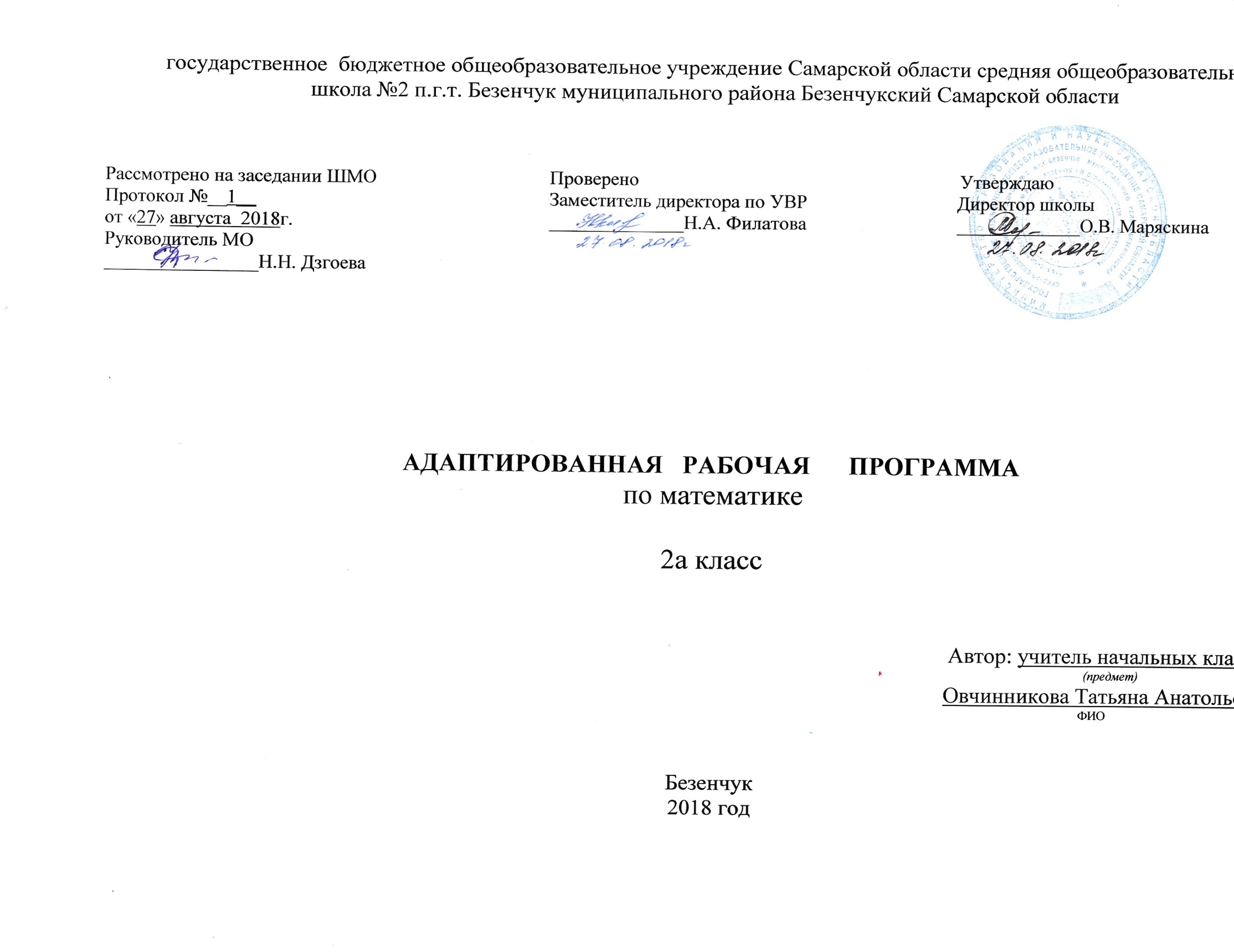 Пояснительная запискаАдаптированная рабочая программа по математике  разработана на основе примерных программ по учебным предметам Федерального государственного образовательного стандарта начального общего образования,М. Просвещение, 2011г, программы курса «Математика»(М.И. Моро, Ю.М.Колягин, М.А.Бантовой и др.), концепции и программ для начальных классов «Школа России», М. Просвещение, 2010г. 	  Программа составлена с учетом особенностей двух обучающихся, которые имеют  ограниченные возможности здоровья (задержка психического развития вариант ФГОС НОО ОВЗ – 7.1 и  7.2.) Данные обучающиеся имеют:Незрелость эмоционально-волевой сферы; ребенку очень сложно сделать над собой волевое усилие, заставить себя выполнить что-либо.Нарушение внимания: его неустойчивость, сниженная концентрация, повышенная отвлекаемость. Нарушения внимания могут сопровождаться повышенной двигательной и речевой активностью.Нарушения восприятия выражается в затруднении построения целостного образа. Ребенку может быть сложно узнать известные ему предметы в незнакомом ракурсе. Такая структурность восприятия является причиной недостаточности, ограниченности, знаний об окружающем мире. Также страдает скорость восприятия и ориентировка в пространстве.Особенности памяти: дети значительно лучше запоминают наглядный материал (неречевой), чем вербальный.Проблемы системного недоразвитие речи – нарушение ее лексико-грамматической стороны.Отставание в развитии всех форм мышления. Не владение в полной мере всеми необходимыми для выполнения школьных заданий интеллектуальными операциями (анализ, синтез, обобщение, сравнение, абстрагирование)Ослабленное здоровье из-за постоянного проявления хронических заболеваний, повышенная утомляемость.Основными целями начального обучения математике являются:Математическое развитие младших школьников.Формирование системы начальных математических знаний. Воспитание интереса к математике, к умственной деятельности.Программа определяет ряд задач, решение которых направлено на достижение основных целей начального математического образования:Обучающие        — формирование элементов самостоятельной интеллектуальной деятельности на основе овладения несложными математическими методами познания окружающего мира (умения устанавливать, описывать, моделировать и объяснять количественные и пространственные отношения); — формирование системы начальных математических знаний и умений их применять для решения учебно-познавательных и практических задач;— формирование умения вести поиск информации и работать с ней;— формирование первоначальных представлений о компьютерной грамотности;— формирование критичности мышления;          Воспитательные — воспитание стремления к расширению математических знаний;Развивающие— развитие умений аргументированно обосновывать и отстаивать высказанное суждение, оценивать и принимать суждения других;— развитие основ логического, знаково-символического и алгоритмического мышления; — развитие пространственного воображения;— развитие математической речи;— развитие познавательных способностейКоррекционная работаАдаптация программы основана на психофизиологических особенностях детей с ОВЗ, характеризующихся конкретным типом восприятия учебного материала (осмысливают фрагментарно, воспринимают лишь часть материала), снижением интеллектуальной деятельности, слабым развитием операции анализа и синтеза, преобладанием наглядно-образного мышления, замедленным темпом мышления, низким уровнем работоспособности. Ученики с ОВЗ нуждаются в специальных образовательных условиях. Специальные образовательные условия включают:индивидуализацию подхода при обучении;создание ситуации успеха;предотвращение наступления утомления чередованием умственной и практической деятельности;осуществление своевременной обратной связи между учеником и учителем;приёмы обучения базируются на особенностях обучающихся воспринимать и воспроизводить материал на репродуктивном уровне: алгоритмизация, выполнение работы по образцу;активное использование методических приёмов деятельностного подхода к обучению;использование нестандартных форм контроля;система оценки знаний, умений и навыков отражает и ситуативный успех ученика с учётом степени мыслительной деятельности, интеллектуальной активности обучающихся;учёт рекомендаций, указанных в индивидуальных коррекционно-образовательных маршрутах (ИКОМ).Теоретический материал подаётся в несколько упрощённом виде, но в предельно развёрнутой форме. Значительное место занимает практическая деятельность обучающихся: работа со схемами, таблицами и т.д. Систематически повторяется пройденный материала для закрепления и полноценного усвоения нового. Используемый словарный материал уточняется, пополняется и расширяется. Дети значительно лучше запоминают наглядный материал, чем вербальный, поэтому на уроках активно используются средства информационных и коммуникационных технологий.Ряд вопросов, которые являются наиболее сложными для усвоения и не определяются как планируемые результаты, могут изучаться в ознакомительном порядке, т.е. не являются обязательными для усвоения обучающимися.Использование приёмов коррекционной педагогики на уроках:наглядные опоры в обучении; алгоритмы, схемы, шаблоны;поэтапное формирование умственных действий;опережающее консультирование по трудным темам, т.е. пропедевтика;безусловное принятие ребёнка, игнорирование некоторых негативных поступков;обеспечение ребёнку успеха в доступных ему видах деятельности.Коррекционно- развивающие задачи: - дать учащимся доступные количественные, пространственные, временные и геометрические представления; - использовать процесс обучения математики для повышения общего развития учащихся и коррекции недостатков их познавательной деятельности и личностных качеств; - воспитывать у учащихся трудолюбие, самостоятельность, терпеливость, настойчивость, любознательность, формировать умение планировать свою деятельность, осуществлять контроль и самоконтроль. Наряду с этими задачами на занятиях решаются и специальные задачи, направленные на коррекцию умственной деятельности школьников.Решение названных задач обеспечит осознание младшими школьниками универсальности математических способов познания мира, усвоение начальных математических знаний, связей математики с окружающей действительностью и с другими школьными предметами, а также личностную заинтересованность в расширении математических знаний.Начальный курс математики является курсом интегрированным: в нём объединён арифметический, геометрический и алгебраический материал. Основные направления коррекционной работы на уроках математики: - развитие абстрактных математических понятий; - развитие зрительного восприятия и узнавания; - развитие пространственных представлений и ориентации; - развитие основных мыслительных операций; - развитие наглядно-образного и словесно-логического мышления; - коррекция нарушений эмоционально-личностной сферы; -развитие речи и обогащение словаря; -коррекция индивидуальных пробелов в знаниях, умениях, навыкахМесто курса «Математика» в учебном плане.Во 2 классе на изучение математики отводится 136 часа (4 часа в неделю).Числа от 1 до 100. Нумерация Новая счетная единица – десяток. Счет десятками. Образование и названия чисел, их десятичный состав. Запись и чтение чисел. Числа однозначные и двузначные. Порядок следования чисел при счете.Сравнение чисел.Единицы длины: сантиметр, дециметр, миллиметр, метр.Соотношения между ними.Длина ломаной.Периметр многоугольника.Единицы времени: час, минута. Соотношение между ни ми. Определение времени по часам с точностью до минуты.Монеты (набор и размен).Задачи на нахождение неизвестного слагаемого, неизвестного уменьшаемого и неизвестного вычитаемого.Решение задач в 2 действия на сложение и вычитание.Практические работы: Единицы длины. Построение отрезков заданной длины. Монеты (набор и размен).Числа от 1 до 100. Сложение и вычитание Устные и письменные приемы сложения и вычитания чисел в пределах 100.Числовое выражение и его значение.Порядок действий в выражениях, содержащих 2 действия (со скобками и без них).Сочетательное свойство сложения. Использование переместительного и сочетательного свойств сложения для рационализации вычислений.Взаимосвязь между компонентами и результатом сложения (вычитания).Проверка сложения и вычитания.Выражения с одной переменной вида а + 28, 43-6.Уравнение. Решение уравнения.Решение уравнений вида 12 + х =12, 25 – х = 20, х – 2 = 8 способом подбора.Углы прямые и непрямые (острые, тупые). Прямоугольник (квадрат). Свойство противоположных сторон прямоугольника.Построение прямого угла, прямоугольника (квадрата) на клетчатой бумаге.Решение задач в 1 – 2 действия на сложение и вычитание.Практические работы: Сумма и разность отрезков. Единицы времени, определение времени по часам с точностью до часа, с точностью до минуты. Прямой угол, получение модели прямого угла; построение прямого угла и прямоугольника на клетчатой бумаге.Числа от 1 до 100. Умножение и деление Конкретный смысл и названия действий умножения и деления. Знаки умножения • (точка) и деления : (две точки).Названия компонентов и результата умножения (деления), их использование при чтении и записи выражений.Переместительное свойство умножения.Взаимосвязи между компонентами и результатом действия умножения; их использование при рассмотрении деления с числом 10 и при составлении таблиц умножения и деления с числами 2, 3.Порядок выполнения действий в выражениях, содержащих 2 – 3 действия (со скобками и без них).Периметр прямоугольника (квадрата).Решение задач в одно действие на умножение и деление.Итоговое повторение Числа от 1 до 100. Нумерация чисел. Сложение, вычитание, умножение, деление в пределах 100: устные и письменные приемы.Формы организации учебного процессаУрокПроектная деятельностьГрупповая работаРабота в парахТипы уроковУрок-путешествиеКомбинированный урокУрок-играУрок закрепления знанийУрок контроля и учёта знанийТребования к уровню подготовки учащихсяПрограмма обеспечивает достижение выпускниками начальной школы следующих личностных, метапредметных и предметных результатов.ЛИЧНОСТНЫЕ РЕЗУЛЬТАТЫЧувство гордости за свою Родину, российский народ и историю России.Осознание роли своей страны в мировом развитии; уважительное отношение к семейным ценностям, бережное отношение к окружающему миру.Целостное восприятие окружающего мира.Развитая мотивация учебной деятельности и личностного смысла учения, заинтересованность в приобретении и расширении знаний и способов действий; творческий подход к выполнению заданий.Рефлексивная самооценка, умение анализировать свои действия и управлять ими.Навыки сотрудничества со взрослыми и сверстниками.Установка на здоровый образ жизни, наличие мотивации к творческому труду, к работе на результат.МЕТАПРЕДМЕТНЫЕ РЕЗУЛЬТАТЫСпособность принимать и сохранять цели и задачи учебной деятельности, находить средства и способы её осуществления.Овладение способами выполнения заданий творческого п поискового характера.Умения планировать, контролировать и оценивать учебные действия в соответствии с поставленной задачей и условиями её выполнения; определять наиболее эффективные способы достижения результата.Способность использовать знаково-символические средства представления информации для создания моделей изучаемых объектов и процессов, схем решения учебно-познавательных и практических задач.Использование речевых средств и средств информационных и коммуникационных технологий для решения коммуникативных и познавательных задач.Использование различных способов поиска (в справочных источниках и открытом учебном информационном пространстве Интернета), сбора, обработки, анализа, организации н передачи информации в соответствии с коммуникативными и познавательными задачами и технологиями учебного предмета, в том числе умение вводить текст с помощью клавиатуры компьютера, фиксировать (записывать) результаты измерения величин и анализировать изображения, звуки, готовить своё выступление и выступать с аудио-, видео- и графическим сопровождением.Овладение логическими действиями сравнения, анализа, синтеза, обобщения, классификации по родовидовым признакам, установления аналогий и причинно-следственных связей, построения рассуждений, отнесение к известным понятиям.Готовность слушать собеседника и вести диалог;  готовность признать возможность существования различных точек (рения и права каждого иметь свою точку зрения; излагать и аргументировать своё мнение.Определение общей цели и путей её достижения: умение договариваться о распределении функций и ролей в совместной деятельности; осуществлять взаимный контроль в совместной деятельности, адекватно оценивать собственное поведение п поведение окружающих.   - Овладение начальными сведениями о сущности и особенностях объектов и процессов в соответствии с содержанием учебного предмета «Математика».Овладение базовыми предметными и межпредметными понятиями, отражающими существенные связи и отношения между объектами и процессами.Умение работать в материальной и информационной среде начального общего образования (в том числе с учебными моделями) в соответствии с содержанием учебного предмета «Математика».ПРЕДМЕТНЫЕ РЕЗУЛЬТАТЫИспользование приобретённых математических знаний для описания и объяснения окружающих предметов, процессов, явлений, а также оценки их количественных и пространственных отношений.Овладение основами логического и алгоритмического мышления, пространственного воображения и математической речи, основами счёта, измерений, прикидки результата и его оценки, наглядного представления данных в разной форме (таблицы, схемы, диаграммы), записи и выполнения алгоритмов.Приобретение начального опыта применения математических знаний для решения учебно-познавательных и учебно-практических задач.Умения выполнять устно и письменно арифметические действия с числами и числовыми выражениями, решать текстовые задачи, выполнять и строить алгоритмы и стратегии в игре, исследовать, распознавать и изображать геометрические фигуры, работать с таблицами, схемами, графиками и диаграммами, цепочками, представлять, анализировать и интерпретировать данные.Приобретение первоначальных навыков работы на компьютере  (набирать текст на клавиатуре,  работать с «меню», находить информацию по заданной теме,  распечатывать её на принтере).Контроль и система оцениванияС целью осуществления контроля результатов обучения используются следующие виды контроля: текущий, тематический, комплексный, итоговый.Для контроля используются следующие формы: индивидуальная и фронтальная устные проверки, творческие задания, тестовые задания, проверочные и контрольные работы.При составлении тестовых заданий, текстов для контрольных и проверочных работ используются  следующие учебно-методические пособия:Волкова С.И. Математика. Проверочные работы 2 класс. – М.: Просвещение, 2013.Рудницкая В.Н. Контрольные работы по математике. 2 класс. – М.: Экзамен, 2013.Бахтина С.В. Поурочные разработки по математике. 2 класс. – М.: Экзамен, 2013.Текущий контроль по математике можно осуществлять как в письменной, так и в устной форме. Письменные работы для текущего контроля рекомендуется проводить не реже одного раза в неделю в форме самостоятельной работы или математического диктанта. Желательно, чтобы работы для текущего контроля состояли из нескольких однотипных заданий, с помощью которых осуществляется всесторонняя проверка только одного определенного умения (например, умения сравнивать натуральные числа, умения находить площадь прямоугольника и др.).Тематический контроль по математике в начальной школе проводится в основном в письменной форме. Для тематических проверок выбираются узловые вопросы программы: приемы устных вычислений, действия с многозначными числами, измерение величин и др.Тематический контроль по математике в начальной школе проводится в основном в письменной форме. Для тематических проверок выбираются условные вопросы программы: приемы устных вычислений, действия с многозначными числами, измерение величин и др. За такую работу выставляется отметка:«5» – работа выполнена без ошибок;«4» – одна ошибка и 1-2 недочета; 2 ошибки или 4 недочета;«3» – 2 -3 ошибки и 1 -2 недочета;3 – 5 ошибок или 8 недочетов;«2» – 5 и более ошибок.Среди тематических проверочных работ особое место занимают работы, с помощью которых проверяются знания табличных случаев сложения, вычитания, умножения и деления. Для обеспечения самостоятельности учащихся выбирается несколько вариантов работы, каждый из которых содержит 30 примеров (соответственно по 15 на сложение и вычитание или умножение и деление). На выполнение такой работы отводится 5-6 минут урока. Ученику выставляется отметка:«5» – работа выполнена без ошибок;«4» – 1 -2 ошибки;«3» – 3 -4 ошибки.Итоговый контроль по математике проводится в форме контрольных работ комбинированного характера (они содержат арифметические задачи, примеры, задания по геометрии и др.). В этих работах сначала отдельно оценивается выполнение задач, примеров, заданий по геометрии, а затем выводится итоговая отметка за всю работу:«5» – работа выполнена без ошибок;«4» – 1 ошибка или 1 -3 недочета, при этом ошибок не должно быть в задаче;«3» – 2-3 ошибки или 3 -4 недочета, при этом ход решения задачи должен быть верным;«2» – 5 и более ошибок.При этом итоговая отметка не выставляется как средний балл, а определяется с учетом тех видов заданий, которые для данной работы являются основными. В конце года проводится итоговая комплексная проверочная работа на межпредметной основе. Одной из ее целей является оценка предметных и метапредметных результатов освоения программы по математике во втором классе: способность решать учебно-практические и учебно-познавательные задачи, сформированность обобщённых способов деятельности, коммуникативных и информационных умений.Оценивание письменных работВ основе данного оценивания лежат следующие показатели: правильность выполнения и объем выполненного задания.Классификация ошибок и недочетов, влияющих на снижение оценкиОшибки:незнание или неправильное применение свойств, правил, алгоритмов, существующих зависимостей, лежащих в основе выполнения задания или используемых в ходе его выполнения;неправильный выбор действий, операций;неверные вычисления в случае, когда цель задания – проверка вычислительных умений и навыков;пропуск части математических выкладок, действий, операций, существенно влияющих на получение правильного ответа;несоответствие пояснительного текста, ответа задания, наименования величин выполненным действиям и полученным результатам;несоответствие выполненных измерений и геометрических построений заданным параметрам. Недочеты:неправильное списывание данных (чисел, знаков, обозначений, величин); 0 ошибки в записях математических терминов, символов при оформлении математических выкладок;неверные вычисления в случае, когда цель задания не связана с проверкой вычислительных умений и навыков;наличие записи действий;отсутствие ответа к заданию или ошибки в записи ответа.Снижение отметки за общее впечатление от работы допускается в случаях, указанных выше.Оценивание устных ответовВ основу оценивания устного ответа учащихся положены следующие показатели: правильность, обоснованность, самостоятельность, полнота.Ошибки:неправильный ответ на поставленный вопрос;неумение ответить на поставленный вопрос или выполнить задание без помощи учителя;при правильном выполнении задания неумение дать соответствующие объяснения,Недочеты:неточный или неполный ответ на поставленный вопрос; при правильном ответе неумение самостоятельно или полно обосновать и проиллюстрировать его;неумение точно сформулировать ответ решенной задачи;медленный темп выполнения задания, не являющийся индивидуальной особенностью школьника;неправильное произношение математических терминов.Характеристика цифровой оценки (отметки)«5» («отлично») — уровень выполнения требований значительно выше удовлетворительного: отсутствие ошибок как по текущему, так и по предыдущему учебному материалу; не более одного недочета; логичность и полнота изложения.«4» («хорошо») — уровень выполнения требований выше удовлетворительного: использование дополнительного материала, полнота и логичность раскрытия вопроса; самостоятельность суждений, отражение своего отношения к предмету обсуждения. Наличие 2-3 ошибок или 4-6 недочетов по текущему учебному материалу; не более 2 ошибок или 4 недочетов по пройденному материалу; незначительные нарушения логики изложения материала; использование нерациональных приемов решения учебной задачи; отдельные неточности в изложении материала.«3» («удовлетворительно») — достаточный минимальный уровень выполнения требований, предъявляемых к конкретной работе; не более 4-6 ошибок или 10 недочетов по текущему учебному материалу; не более 3-5 ошибок или не более 8 недочетов по пройденному учебному материалу; отдельные нарушения логики изложения материала; неполнота раскрытия вопроса.«2» («плохо») — уровень выполнения требований ниже удовлетворительного: наличие более 6 ошибок или 10 недочетов по текущему материалу; более 5 ошибок или более 8 недочетов по пройденному материалу; нарушение логики, неполнота, нераскрытость обсуждаемого вопроса, отсутствие аргументации либо ошибочность ее основных положений.Вводится оценка «за общее впечатление от письменной работы». Сущность ее состоит в определении отношения учителя к внешнему виду работы (аккуратность, эстетическая привлекательность, чистота, оформленность и др.). Эта отметка ставится как дополнительная, в журнал не вносится. Таким образом, в тетрадь (и в дневник) учитель выставляет две отметки (например, 5/3): за правильность выполнения учебной задачи (отметка в числителе) и за общее впечатление от работы (отметка в знаменателе). Снижение отметки «за общее впечатление от работы» допускается, если:в работе имеется не менее двух неаккуратных исправлений; работа оформлена небрежно, плохо читаема, в тексте много зачеркиваний, неоправданных сокращений слов, отсутствуют поля и красные строки.Данная позиция учителя в оценочной деятельности позволит более объективно оценивать результаты обучения и «развести» ответы на вопросы «Чего достиг ученик в усвоении предметных знаний?» и «Каково его прилежание и старание?».Характеристика словесной оценки (оценочное суждение)Словесная оценка есть краткая характеристика результатов учебного труда школьников. Эта форма оценочного суждения позволяет раскрыть перед учеником динамику результатов его учебной деятельности, проанализировать его возможности и прилежание. Особенностью словесной опенки являются ее содержательность, анализ работы школьника, четкая фиксация (прежде всего!) успешных результатов и раскрытие причин неудач. Причем эти причины не должны касаться личностных характеристик .учащегося («ленив», «невнимателен», «не старался»).Методическое и материально – техническое сопровождение программыБахтина С.В. Поурочные разработки по математике. 2 класс. – М.: Экзамен, 2013.Волкова С.И. Математика. Проверочные работы 2 класс. – М.: Просвещение, 2013.Моро М.И. и др. Рабочие программы. Математика. 1-4 классы. – М.: Просвещение, 2011.Моро М.И., Волкова С.И., Степанова С.В. Математика 2 класс. Учебник для общеобразовательных учреждений. В двух частях. – М.: Просвещение, 2012.Моро М.И., Волкова С.И. Математика. Рабочая тетрадь. 2 класс. В двух частях. – М.: Просвещение, 2013.Рудницкая В.Н. Контрольные работы по математике. 1 класс. – М.: Экзамен,2013. Электронное приложение к учебнику С.И Волкова «Математика», 2 класс Технические средства1.Классная доска для крепления различных таблиц2.Ноутбук учителя3. Мультимедийный проектор Календарно – тематическое планирование.Математика.  (136 ч.).№п\пТема урокаТема урокаТип урокаКол-во часовПланируемые результаты (предметные)Планируемые результаты (предметные)Планируемые результаты (личностные и метапредметные)Характеристика деятельностиПланируемые результаты (личностные и метапредметные)Характеристика деятельностиПланируемые результаты (личностные и метапредметные)Характеристика деятельностиПланируемые результаты (личностные и метапредметные)Характеристика деятельностиПланируемые результаты (личностные и метапредметные)Характеристика деятельностиПланируемые результаты (личностные и метапредметные)Характеристика деятельностиПланируемые результаты (личностные и метапредметные)Характеристика деятельностиПланируемые результаты (личностные и метапредметные)Характеристика деятельностиПланируемые результаты (личностные и метапредметные)Характеристика деятельностиПланируемые результаты (личностные и метапредметные)Характеристика деятельностиПланируемые результаты (личностные и метапредметные)Характеристика деятельностиПланируемые результаты (личностные и метапредметные)Характеристика деятельностиВид деятельности(Дети с ОВЗ)Вид деятельности(Дети с ОВЗ)№п\пТема урокаТема урокаТип урокаКол-во часовСодержание урока(Ученик должен знать)Содержание урока(Ученик должен знать)Личностные УУДЛичностные УУДПознавательные УУДПознавательные УУДКоммуникативные УУДКоммуникативные УУДКоммуникативные УУДКоммуникативные УУДРегулятивные УУДРегулятивные УУДРегулятивные УУДРегулятивные УУДВид деятельности(Дети с ОВЗ)Вид деятельности(Дети с ОВЗ)1.Числа от 1 до 20.Числа от 1 до 20.Комбинированный урок, 1 ч.Название, последовательность и запись чисел от 1 до 20. Увеличение и уменьшение чисел второго десятка на несколько единиц. Состав чисел. Счет предметов. Название и последовательность чисел от 1 до 20.Название, последовательность и запись чисел от 1 до 20. Увеличение и уменьшение чисел второго десятка на несколько единиц. Состав чисел. Счет предметов. Название и последовательность чисел от 1 до 20.Учиться определять цель деятельности на уроке с помощью учителя.Учиться определять цель деятельности на уроке с помощью учителя.Действовать по намеченному плану, а также по инструкциям, содержащимся в речи учителя, учебника. Действовать по намеченному плану, а также по инструкциям, содержащимся в речи учителя, учебника. Адекватно использовать речевые средства для решения коммуникативных задач, умение аргументировать свое предложение.Адекватно использовать речевые средства для решения коммуникативных задач, умение аргументировать свое предложение.Адекватно использовать речевые средства для решения коммуникативных задач, умение аргументировать свое предложение.Адекватно использовать речевые средства для решения коммуникативных задач, умение аргументировать свое предложение.Принимать и сохранять учебную задачу; учитывать выделенные учителем ориентиры действия в новом учебном материале в сотрудничестве с учителем.Принимать и сохранять учебную задачу; учитывать выделенные учителем ориентиры действия в новом учебном материале в сотрудничестве с учителем.Принимать и сохранять учебную задачу; учитывать выделенные учителем ориентиры действия в новом учебном материале в сотрудничестве с учителем.Принимать и сохранять учебную задачу; учитывать выделенные учителем ориентиры действия в новом учебном материале в сотрудничестве с учителем.Правильное  называние чисел от 1 до 20Правильное  называние чисел от 1 до 202.Числа от 1 до 20.Числа от 1 до 20.Комбинированный урок, 1 ч.Название и последовательность чисел от 1 до 20.Счет предметов. Название, последовательность и запись чисел от 1 до 100.Знать таблицу сложения и вычитания однозначных чисел;  последовательность чисел в пределах 20.Название и последовательность чисел от 1 до 20.Счет предметов. Название, последовательность и запись чисел от 1 до 100.Знать таблицу сложения и вычитания однозначных чисел;  последовательность чисел в пределах 20.Учиться определять цель деятельности на уроке с помощью учителя.Учиться определять цель деятельности на уроке с помощью учителя.Действовать по намеченному плану, а также по инструкциям, содержащимся в речи учителя, учебника. Действовать по намеченному плану, а также по инструкциям, содержащимся в речи учителя, учебника. Адекватно использовать речевые средства для решения коммуникативных задач -умение аргументировать свое предложение.Адекватно использовать речевые средства для решения коммуникативных задач -умение аргументировать свое предложение.Адекватно использовать речевые средства для решения коммуникативных задач -умение аргументировать свое предложение.Адекватно использовать речевые средства для решения коммуникативных задач -умение аргументировать свое предложение.Принимать и сохранять учебную задачу; учитывать выделенные учителем ориентиры действия в новом учебном материале в сотрудничестве с учителем.Принимать и сохранять учебную задачу; учитывать выделенные учителем ориентиры действия в новом учебном материале в сотрудничестве с учителем.Принимать и сохранять учебную задачу; учитывать выделенные учителем ориентиры действия в новом учебном материале в сотрудничестве с учителем.Принимать и сохранять учебную задачу; учитывать выделенные учителем ориентиры действия в новом учебном материале в сотрудничестве с учителем.Правильное  называние чисел от 1 до 20Правильное  называние чисел от 1 до 203.Десяток. Счёт десятками до 100.Десяток. Счёт десятками до 100.Комбинированный урок, 1 ч.Название, последовательность и запись чисел от 10 до 100. Увеличение и уменьшение чисел второго десятка на несколько единиц. Состав чисел.Счет предметов.Название и последовательность чисел от 1 до 20.Название, последовательность и запись чисел от 10 до 100. Увеличение и уменьшение чисел второго десятка на несколько единиц. Состав чисел.Счет предметов.Название и последовательность чисел от 1 до 20.Учиться определять цель деятельности на уроке с помощью учителя.Учиться определять цель деятельности на уроке с помощью учителя.Действовать по намеченному плану, а также по инструкциям, содержащимся в речи учителя, учебника. Действовать по намеченному плану, а также по инструкциям, содержащимся в речи учителя, учебника. Адекватно использовать речевые средства для решения коммуникативных задач умение аргументировать свое предложение.Адекватно использовать речевые средства для решения коммуникативных задач умение аргументировать свое предложение.Адекватно использовать речевые средства для решения коммуникативных задач умение аргументировать свое предложение.Адекватно использовать речевые средства для решения коммуникативных задач умение аргументировать свое предложение.Принимать и сохранять учебную задачу, учитывать выделенные учителем ориентиры действия в новом учебном материале в сотрудничестве с учителем.Принимать и сохранять учебную задачу, учитывать выделенные учителем ориентиры действия в новом учебном материале в сотрудничестве с учителем.Принимать и сохранять учебную задачу, учитывать выделенные учителем ориентиры действия в новом учебном материале в сотрудничестве с учителем.Принимать и сохранять учебную задачу, учитывать выделенные учителем ориентиры действия в новом учебном материале в сотрудничестве с учителем.Правильное  называние чисел десятками от 1 до 100Правильное  называние чисел десятками от 1 до 1004.Числа от 11 до 100. Образование и запись чисел.Числа от 11 до 100. Образование и запись чисел.Комбинированный урок, 1 ч.Счет предметов. Название и последовательность чисел от 1 до 100. Знать последовательность чисел в пределах 100.Счет предметов. Название и последовательность чисел от 1 до 100. Знать последовательность чисел в пределах 100.Учиться определять цель деятельности на уроке с помощью учителя.Учиться определять цель деятельности на уроке с помощью учителя.Исследовать ситуации, требующие сравнения групп предметов;выражать в речи признаки сходства и различия.Исследовать ситуации, требующие сравнения групп предметов;выражать в речи признаки сходства и различия.Формировать собственное мнение и позицию.Формировать собственное мнение и позицию.Формировать собственное мнение и позицию.Формировать собственное мнение и позицию.Планировать свои действия в соответствии с поставленной задачей и условиями ее реализации.Планировать свои действия в соответствии с поставленной задачей и условиями ее реализации.Планировать свои действия в соответствии с поставленной задачей и условиями ее реализации.Планировать свои действия в соответствии с поставленной задачей и условиями ее реализации.Правильное называние последующего и предыдущего числаПравильное называние последующего и предыдущего числа5.Поместное значение цифр.Поместное значение цифр.Комбинированныйурок, 1 ч.Счет предметов. Название и последовательность чисел от 1 до 100, таблица сложения.Знать таблицу сложения и вычитания однозначных чисел; последовательность чисел в пределах 100.Счет предметов. Название и последовательность чисел от 1 до 100, таблица сложения.Знать таблицу сложения и вычитания однозначных чисел; последовательность чисел в пределах 100.Учиться работать по предложенному плану.Учиться работать по предложенному плану.Делать выводы в результате совместной работы всего класса. Сравнивать и группировать предметы и их образы.Делать выводы в результате совместной работы всего класса. Сравнивать и группировать предметы и их образы.Учитывать разные мнения и стремиться к координации различных позиций в сотрудничестве.Учитывать разные мнения и стремиться к координации различных позиций в сотрудничестве.Учитывать разные мнения и стремиться к координации различных позиций в сотрудничестве.Учитывать разные мнения и стремиться к координации различных позиций в сотрудничестве.Способность принимать, сохранять цели и следовать им в учебной деятельности.Способность принимать, сохранять цели и следовать им в учебной деятельности.Способность принимать, сохранять цели и следовать им в учебной деятельности.Способность принимать, сохранять цели и следовать им в учебной деятельности.Правильное называние последующего и предыдущего числаПравильное называние последующего и предыдущего числа6.Однозначные и двузначные числа.Однозначные и двузначные числа.Комбинированный урок, 1ч.Запись двухзначных чисел и их сравнение. Отношения «равно», «больше», «меньше» для чисел, их запись с помощью знаков.Знать таблицу сложения и вычитания однозначных чисел;  последовательность чисел в пределах 100.Запись двухзначных чисел и их сравнение. Отношения «равно», «больше», «меньше» для чисел, их запись с помощью знаков.Знать таблицу сложения и вычитания однозначных чисел;  последовательность чисел в пределах 100.Отличать новое знание (умение) от уже известного с помощью учителя.Отличать новое знание (умение) от уже известного с помощью учителя.Принимать учебную задачу урока. Осуществлять решение учебной задачи под руководством учителя.Принимать учебную задачу урока. Осуществлять решение учебной задачи под руководством учителя.Умение договариваться, находить общее решение.Умение договариваться, находить общее решение.Умение договариваться, находить общее решение.Умение договариваться, находить общее решение.Умение контролировать процесс и результаты своей деятельности.Умение контролировать процесс и результаты своей деятельности.Умение контролировать процесс и результаты своей деятельности.Умение контролировать процесс и результаты своей деятельности.Правильное произношение неравенств и равенствПравильное произношение неравенств и равенств7.Единица измерения длины – миллиметр.Единица измерения длины – миллиметр.Комбинированный урок 1ч.Сравнение и упорядочение объектов по длине. Единицы длины (миллиметр). Соотношение между ними.Уметь чертить с помощью линейки отрезок заданной длины; измерять длину заданного отрезка.Сравнение и упорядочение объектов по длине. Единицы длины (миллиметр). Соотношение между ними.Уметь чертить с помощью линейки отрезок заданной длины; измерять длину заданного отрезка.Отличать новое знание (умение) от уже известного с помощью учителя.Отличать новое знание (умение) от уже известного с помощью учителя.Принимать учебную задачу урока. Осуществлять решение учебной задачи под руководством учителя.Принимать учебную задачу урока. Осуществлять решение учебной задачи под руководством учителя.Учитывать разные мнения и стремиться к координации различных позиций  в сотрудничестве.Учитывать разные мнения и стремиться к координации различных позиций  в сотрудничестве.Учитывать разные мнения и стремиться к координации различных позиций  в сотрудничестве.Учитывать разные мнения и стремиться к координации различных позиций  в сотрудничестве.Планировать свои действия в соответствии с поставленной задачей и условиями ее реализации.Планировать свои действия в соответствии с поставленной задачей и условиями ее реализации.Планировать свои действия в соответствии с поставленной задачей и условиями ее реализации.Планировать свои действия в соответствии с поставленной задачей и условиями ее реализации.Пополнение словарного запаса: «миллиметр», «сантиметр»Пополнение словарного запаса: «миллиметр», «сантиметр»8.Единица измерения длины – миллиметр.Единица измерения длины – миллиметр.Комбинированный урок 1ч.Сравнение и упорядочение объектов по длине. Единицы длины (миллиметр). Соотношение между ними.Уметь чертить с помощью линейки отрезок заданной длины; - измерять длину заданного отрезка.Сравнение и упорядочение объектов по длине. Единицы длины (миллиметр). Соотношение между ними.Уметь чертить с помощью линейки отрезок заданной длины; - измерять длину заданного отрезка.Отличать новое знание (умение) от уже известного с помощью учителя.Отличать новое знание (умение) от уже известного с помощью учителя.Действовать по намеченному плану, а также по инструкциям, содержащимся в речи учителя, учебника. Действовать по намеченному плану, а также по инструкциям, содержащимся в речи учителя, учебника. Учитывать разные мнения и стремиться к координации различных позиций  в сотрудничестве.Учитывать разные мнения и стремиться к координации различных позиций  в сотрудничестве.Учитывать разные мнения и стремиться к координации различных позиций  в сотрудничестве.Учитывать разные мнения и стремиться к координации различных позиций  в сотрудничестве.Самостоятельно организовывать свое рабочее место. Следовать режиму организации учебной и  деятельности.Самостоятельно организовывать свое рабочее место. Следовать режиму организации учебной и  деятельности.Самостоятельно организовывать свое рабочее место. Следовать режиму организации учебной и  деятельности.Самостоятельно организовывать свое рабочее место. Следовать режиму организации учебной и  деятельности.Правильное называние единиц длиныПравильное называние единиц длины9Наименьшее трёхзначное число. Сотня.Наименьшее трёхзначное число. Сотня.Комбинированный урок, 1 ч.Классы и разряды. Таблица сложения.Знать таблицу сложения и вычитания однозначных чисел; последовательность чисел в пределах 100.Классы и разряды. Таблица сложения.Знать таблицу сложения и вычитания однозначных чисел; последовательность чисел в пределах 100.Учиться определять цель деятельности на уроке с помощью учителя и самостоятельно.Учиться определять цель деятельности на уроке с помощью учителя и самостоятельно.Принимать учебную задачу урока. Осуществлять решение учебной задачи под руководством учителя.Принимать учебную задачу урока. Осуществлять решение учебной задачи под руководством учителя.Учитывать разные мнения и стремиться к координации различных позиций  в сотрудничестве.Учитывать разные мнения и стремиться к координации различных позиций  в сотрудничестве.Учитывать разные мнения и стремиться к координации различных позиций  в сотрудничестве.Учитывать разные мнения и стремиться к координации различных позиций  в сотрудничестве.Умение контролировать процесс и результаты своей деятельности.Умение контролировать процесс и результаты своей деятельности.Умение контролировать процесс и результаты своей деятельности.Умение контролировать процесс и результаты своей деятельности.Правильное называние двузначных чисел при сложении и вычитанииПравильное называние двузначных чисел при сложении и вычитании10Входной мониторингВходной мониторингУрок проверки знаний, 1 ч.Знать  таблицу сложения и вычитания однозначных чисел; последовательность чисел в пределах 100.Уметь читать, записывать и сравнивать числа в пределах 100; пользоваться изученной математической терминологией; представлять число в виде суммы разрядных слагаемых; выполнять арифметические действия над числами в пределах 100.Знать  таблицу сложения и вычитания однозначных чисел; последовательность чисел в пределах 100.Уметь читать, записывать и сравнивать числа в пределах 100; пользоваться изученной математической терминологией; представлять число в виде суммы разрядных слагаемых; выполнять арифметические действия над числами в пределах 100.Использовать различные приёмы проверки правильности нахождения числового выражения   Использовать различные приёмы проверки правильности нахождения числового выражения   Самостоятельно выбирать способ решения задачи. Оценивать свою деятельность по шкале самооценки. Самостоятельно выбирать способ решения задачи. Оценивать свою деятельность по шкале самооценки. Умение слушать и слышать. Умение слушать и слышать. Умение слушать и слышать. Умение слушать и слышать. Самостоятельно организовывать свое рабочее место. Следовать режиму организации учебной и  деятельности.Самостоятельно организовывать свое рабочее место. Следовать режиму организации учебной и  деятельности.Самостоятельно организовывать свое рабочее место. Следовать режиму организации учебной и  деятельности.Самостоятельно организовывать свое рабочее место. Следовать режиму организации учебной и  деятельности.Правильное чтение заданий «про себя»Правильное чтение заданий «про себя»11Метр. Таблица единиц длины.Метр. Таблица единиц длины.Комбинированный урок, 1 ч.Сравнение и упорядочение объектов по длине. Единицы длины (миллиметр, сантиметр, дециметр, метр, километр). Соотношение между ними.Знать таблицу сложения и вычитания однозначных чисел; - последовательность чисел в пределах 100.Сравнение и упорядочение объектов по длине. Единицы длины (миллиметр, сантиметр, дециметр, метр, километр). Соотношение между ними.Знать таблицу сложения и вычитания однозначных чисел; - последовательность чисел в пределах 100.Учиться определять цель деятельности на уроке с помощью учителя и самостоятельно.Учиться определять цель деятельности на уроке с помощью учителя и самостоятельно.Действовать по намеченному плану, а также по инструкциям, содержащимся в речи учителя, учебника. Действовать по намеченному плану, а также по инструкциям, содержащимся в речи учителя, учебника. Учитывать разные мнения и стремиться к координации различных позиций  в сотрудничестве.Учитывать разные мнения и стремиться к координации различных позиций  в сотрудничестве.Учитывать разные мнения и стремиться к координации различных позиций  в сотрудничестве.Учитывать разные мнения и стремиться к координации различных позиций  в сотрудничестве.Формирование целеустремленности и настойчивости в достижении целей.Формирование целеустремленности и настойчивости в достижении целей.Формирование целеустремленности и настойчивости в достижении целей.Формирование целеустремленности и настойчивости в достижении целей.Пополнение словарного запаса: «метр»Пополнение словарного запаса: «метр»12.Сложение и вычитание вида 30 + 5, 35 – 30, 35 - 5Сложение и вычитание вида 30 + 5, 35 – 30, 35 - 5Комбинированный урок, 1 ч.Приемы сложения и вычитания чисел в пределах 100, основанные, а знания десятичного состава чисел.Знать таблицу сложения и вычитания однозначных чисел;  последовательность чисел в пределах 100.Приемы сложения и вычитания чисел в пределах 100, основанные, а знания десятичного состава чисел.Знать таблицу сложения и вычитания однозначных чисел;  последовательность чисел в пределах 100.Учиться работать по предложенному плануУчиться работать по предложенному плануПринимать учебную задачу урока. Осуществлять решение учебной задачи под руководством учителя.Принимать учебную задачу урока. Осуществлять решение учебной задачи под руководством учителя.Учитывать разные мнения и стремиться к координации различных позиций  в сотрудничестве.Учитывать разные мнения и стремиться к координации различных позиций  в сотрудничестве.Учитывать разные мнения и стремиться к координации различных позиций  в сотрудничестве.Учитывать разные мнения и стремиться к координации различных позиций  в сотрудничестве.Способность принимать, сохранять цели и следовать им в учебной деятельностиСпособность принимать, сохранять цели и следовать им в учебной деятельностиСпособность принимать, сохранять цели и следовать им в учебной деятельностиСпособность принимать, сохранять цели и следовать им в учебной деятельностиПравильное комментирование примеров нового видаПравильное комментирование примеров нового вида13Замена двузначного числа суммой разрядных слагаемыхЗамена двузначного числа суммой разрядных слагаемыхУрок закрепления пройденного, 1 ч.Уметь  решать текстовые задачи арифметическим способом;проверять правильность выполненных вычислений;сравнивать величины по их числовым значениям; выражать данные величины в различных единицах; чертить с помощью линейки отрезок заданной длины;  измерять длину заданного отрезкаУметь  решать текстовые задачи арифметическим способом;проверять правильность выполненных вычислений;сравнивать величины по их числовым значениям; выражать данные величины в различных единицах; чертить с помощью линейки отрезок заданной длины;  измерять длину заданного отрезкаСделать учение осмысленным, увязывая их с реальными жизненными целями и ситуациями. Сделать учение осмысленным, увязывая их с реальными жизненными целями и ситуациями. Находить информацию (текстовую, графическую, изобразительную) в учебнике, анализировать ее содержание.Находить информацию (текстовую, графическую, изобразительную) в учебнике, анализировать ее содержание.Выполняя различные роли в группе, сотрудничать в совместном решении проблемы ( задачи).Выполняя различные роли в группе, сотрудничать в совместном решении проблемы ( задачи).Выполняя различные роли в группе, сотрудничать в совместном решении проблемы ( задачи).Выполняя различные роли в группе, сотрудничать в совместном решении проблемы ( задачи).Оценивать результаты выполненного заданияОценивать результаты выполненного заданияОценивать результаты выполненного заданияОценивать результаты выполненного заданияПравильное называние разрядных слагаемыхПравильное называние разрядных слагаемых 14Единицы стоимости: рубль, копейка. Единицы стоимости: рубль, копейка. Комбинированный урок, 1 ч.Единицы стоимости. Состав монет, установление зависимостей между величинами, характеризующими процесс «купли - продажи». Знать единицы стоимости: копейка.Единицы стоимости. Состав монет, установление зависимостей между величинами, характеризующими процесс «купли - продажи». Знать единицы стоимости: копейка.Учиться определять цель деятельности на уроке с помощью учителя и самостоятельно.Учиться определять цель деятельности на уроке с помощью учителя и самостоятельно.Анализ, синтез, знаково-символическое моделированиеАнализ, синтез, знаково-символическое моделированиеАдекватно использовать речевые средства для решения коммуникативных задач -умение аргументировать свое предложение.Адекватно использовать речевые средства для решения коммуникативных задач -умение аргументировать свое предложение.Адекватно использовать речевые средства для решения коммуникативных задач -умение аргументировать свое предложение.Адекватно использовать речевые средства для решения коммуникативных задач -умение аргументировать свое предложение.Принимать и сохранять учебную задачу; учитывать выделенные учителем ориентиры действия в новом учебном материале. Принимать и сохранять учебную задачу; учитывать выделенные учителем ориентиры действия в новом учебном материале. Принимать и сохранять учебную задачу; учитывать выделенные учителем ориентиры действия в новом учебном материале. Принимать и сохранять учебную задачу; учитывать выделенные учителем ориентиры действия в новом учебном материале. Пополнение словарного запаса: «рубль», «копейка»Пополнение словарного запаса: «рубль», «копейка»15Страничка для любознательныхСтраничка для любознательныхУрок -игра, 1 ч.Знать способы решения текстовых задач.Уметь решать текстовые задачи арифметическим способом.Знать способы решения текстовых задач.Уметь решать текстовые задачи арифметическим способом.Учиться определять цель деятельности на уроке с помощью учителя и самостоятельно.Учиться определять цель деятельности на уроке с помощью учителя и самостоятельно.Принимать учебную задачу урока. Осуществлять решение учебной задачи под руководством учителя.Принимать учебную задачу урока. Осуществлять решение учебной задачи под руководством учителя.Учитывать разные мнения и стремиться к координации различных позиций в сотрудничествеУчитывать разные мнения и стремиться к координации различных позиций в сотрудничествеУчитывать разные мнения и стремиться к координации различных позиций в сотрудничествеУчитывать разные мнения и стремиться к координации различных позиций в сотрудничествеФормирование целеустремленности и настойчивости в достижении целей.Формирование целеустремленности и настойчивости в достижении целей.Формирование целеустремленности и настойчивости в достижении целей.Формирование целеустремленности и настойчивости в достижении целей.Чтение текстовых задач хором с классомЧтение текстовых задач хором с классом16Закрепление изученного по теме: «Решение задач» Что узнали, чему научились.Закрепление изученного по теме: «Решение задач» Что узнали, чему научились.Урок закрепления пройденного, 1 ч.Знать приемы сложения и вычитания чисел в пределах 100. Уметь пользоваться изученной математической терминологией;представлять число в виде разрядных слагаемых; выполнять арифметические действия над числами в пределах 100.Знать приемы сложения и вычитания чисел в пределах 100. Уметь пользоваться изученной математической терминологией;представлять число в виде разрядных слагаемых; выполнять арифметические действия над числами в пределах 100.Учиться определять цель деятельности на уроке с помощью учителя и самостоятельно.Учиться определять цель деятельности на уроке с помощью учителя и самостоятельно.Отвечать на вопросы учителя.находить информацию (текстовую, графическую, изобразительную) в учебнике, анализировать ее содержание.Отвечать на вопросы учителя.находить информацию (текстовую, графическую, изобразительную) в учебнике, анализировать ее содержание.Учитывать разные мнения и стремиться к координации различных позиций  в сотрудничестве.Учитывать разные мнения и стремиться к координации различных позиций  в сотрудничестве.Учитывать разные мнения и стремиться к координации различных позиций  в сотрудничестве.Учитывать разные мнения и стремиться к координации различных позиций  в сотрудничестве.Самостоятельно организовывать свое рабочее место. Следовать режиму организации учебной и  деятельности.Самостоятельно организовывать свое рабочее место. Следовать режиму организации учебной и  деятельности.Самостоятельно организовывать свое рабочее место. Следовать режиму организации учебной и  деятельности.Самостоятельно организовывать свое рабочее место. Следовать режиму организации учебной и  деятельности.Правильное произношение математической терминологииПравильное произношение математической терминологии17.Контрольная работа по теме «Нумерация»Контрольная работа по теме «Нумерация»Урок проверки знаний, 1 ч.Знать таблицу сложения и вычитания однозначных чисел; последовательность чисел в пределах 100.Уметь читать, записывать и сравнивать числа в пределах 100; пользоваться изученной математической терминологией; представлять число в виде суммы разрядных слагаемых; выполнять арифметические действия над числами в пределах 100; решать текстовые задачи арифметическим способом.Знать таблицу сложения и вычитания однозначных чисел; последовательность чисел в пределах 100.Уметь читать, записывать и сравнивать числа в пределах 100; пользоваться изученной математической терминологией; представлять число в виде суммы разрядных слагаемых; выполнять арифметические действия над числами в пределах 100; решать текстовые задачи арифметическим способом.Отличать новое знание (умение) от уже известного с помощью учителя.Отличать новое знание (умение) от уже известного с помощью учителя.Отвечать на вопросы учителя.находить информацию (текстовую, графическую, изобразительную) в учебнике, анализировать ее содержание.Отвечать на вопросы учителя.находить информацию (текстовую, графическую, изобразительную) в учебнике, анализировать ее содержание.Учитывать разные мнения и стремиться к координации различных позиций  в сотрудничестве.Учитывать разные мнения и стремиться к координации различных позиций  в сотрудничестве.Учитывать разные мнения и стремиться к координации различных позиций  в сотрудничестве.Учитывать разные мнения и стремиться к координации различных позиций  в сотрудничестве.Планировать свои действия в соответствии с поставленной задачей и условиями ее реализации.Планировать свои действия в соответствии с поставленной задачей и условиями ее реализации.Планировать свои действия в соответствии с поставленной задачей и условиями ее реализации.Планировать свои действия в соответствии с поставленной задачей и условиями ее реализации.Чтение заданий «про себя»Чтение заданий «про себя»18.Анализ контрольной работы Страничка для любознательных.Анализ контрольной работы Страничка для любознательных.Урок закрепления пройденного, 1 ч.Таблица сложения. Устные приемы вычислений с натуральными числами. Решение текстовых задач арифметическим способом.Знать таблицу сложения и вычитания однозначных чисел;  последовательность чисел в пределах 100.Таблица сложения. Устные приемы вычислений с натуральными числами. Решение текстовых задач арифметическим способом.Знать таблицу сложения и вычитания однозначных чисел;  последовательность чисел в пределах 100.Отличать новое знание (умение) от уже известного с помощью учителя.Отличать новое знание (умение) от уже известного с помощью учителя.Принимать учебную задачу урока. Осуществлять решение учебной задачи под руководством учителя.Принимать учебную задачу урока. Осуществлять решение учебной задачи под руководством учителя.Умение договариваться, находить общее решение.Умение договариваться, находить общее решение.Умение договариваться, находить общее решение.Умение договариваться, находить общее решение.Умение взаимодействовать со взрослым и со сверстниками в учебной деятельности.Умение взаимодействовать со взрослым и со сверстниками в учебной деятельности.Умение взаимодействовать со взрослым и со сверстниками в учебной деятельности.Умение взаимодействовать со взрослым и со сверстниками в учебной деятельности.Объяснение вслух приемов устных вычисленийОбъяснение вслух приемов устных вычислений19.Обратные задачиОбратные задачиКомбинированный урок, 1 ч.Уметь  узнавать и составлять обратные задачи;Применять полученные знания в изменённых условиях;рассуждать и делать выводыУметь  узнавать и составлять обратные задачи;Применять полученные знания в изменённых условиях;рассуждать и делать выводыУчиться определять цель деятельности на уроке с помощью учителя и самостоятельноУчиться определять цель деятельности на уроке с помощью учителя и самостоятельноАнализ, синтез, знаково-символическое моделированиеАнализ, синтез, знаково-символическое моделированиеУмение договариваться, находить общее решение.Умение договариваться, находить общее решение.Умение договариваться, находить общее решение.Умение договариваться, находить общее решение.Принимать и сохранять учебную задачу, учитывать выделенные учителем ориентиры действия в новом учебном материале. Принимать и сохранять учебную задачу, учитывать выделенные учителем ориентиры действия в новом учебном материале. Принимать и сохранять учебную задачу, учитывать выделенные учителем ориентиры действия в новом учебном материале. Принимать и сохранять учебную задачу, учитывать выделенные учителем ориентиры действия в новом учебном материале. Формулирование обратной задачиФормулирование обратной задачи20.Сумма и разность отрезков.Сумма и разность отрезков.Комбинированный урок, 1 ч.Уметь пользоваться изученной математической терминологией;вычислять периметр многоугольника чертить с помощью линейки отрезок заданной длины; измерять длину заданного отрезкаУметь пользоваться изученной математической терминологией;вычислять периметр многоугольника чертить с помощью линейки отрезок заданной длины; измерять длину заданного отрезкаУчебно-познавательный интерес к новому учебному материалу.Учебно-познавательный интерес к новому учебному материалу.Умение пользоваться математической терминологией.Исследовать предметы окружающего мира: сопоставлять с геометрическими формами.Умение пользоваться математической терминологией.Исследовать предметы окружающего мира: сопоставлять с геометрическими формами.Учет разных мнений и умение обосновать собственное.Учет разных мнений и умение обосновать собственное.Учет разных мнений и умение обосновать собственное.Учет разных мнений и умение обосновать собственное.Умение контролировать процесс и результаты своей деятельности.Умение контролировать процесс и результаты своей деятельности.Умение контролировать процесс и результаты своей деятельности.Умение контролировать процесс и результаты своей деятельности.Пополнение словарного запаса: «периметр»Пополнение словарного запаса: «периметр»21.Задачи на нахождение неизвестного уменьшаемогоЗадачи на нахождение неизвестного уменьшаемогоКомбинированный урок, 1 ч.Знать  свойства арифметических действий;правила порядка выполнения арифметических действий в числовых выражениях.Уметь  пользоваться изученной математической терминологией;решать текстовые задачи арифметическим способомЗнать  свойства арифметических действий;правила порядка выполнения арифметических действий в числовых выражениях.Уметь  пользоваться изученной математической терминологией;решать текстовые задачи арифметическим способомПринимать  статус «ученик», внутреннюю позицию школьника на уровне положительного отношения к школе, принимать образ «хорошего ученика».Принимать  статус «ученик», внутреннюю позицию школьника на уровне положительного отношения к школе, принимать образ «хорошего ученика».Ориентироваться в учебнике: определять умения, которые будут сформированы на основе изучения данного раздела; определять круг своего незнания.Ориентироваться в учебнике: определять умения, которые будут сформированы на основе изучения данного раздела; определять круг своего незнания.Адекватно использовать речевые средства для решения коммуникативных задач, умение аргументировать свое предложение.Адекватно использовать речевые средства для решения коммуникативных задач, умение аргументировать свое предложение.Адекватно использовать речевые средства для решения коммуникативных задач, умение аргументировать свое предложение.Адекватно использовать речевые средства для решения коммуникативных задач, умение аргументировать свое предложение.Самостоятельно организовывать свое рабочее место. Следовать режиму организации учебной и  деятельности.Самостоятельно организовывать свое рабочее место. Следовать режиму организации учебной и  деятельности.Самостоятельно организовывать свое рабочее место. Следовать режиму организации учебной и  деятельности.Самостоятельно организовывать свое рабочее место. Следовать режиму организации учебной и  деятельности.Пополнение словарного запаса: «уменьшаемое», «вычитаемое», «разность»Пополнение словарного запаса: «уменьшаемое», «вычитаемое», «разность»22.Задачи на нахождение неизвестного вычитаемогоЗадачи на нахождение неизвестного вычитаемогоКомбинированный урок, 1 ч.Знать  свойства арифметических действий;правила порядка выполнения арифметических действий в числовых выражениях.Уметь  пользоваться изученной математической терминологией;решать текстовые задачи арифметическим способомЗнать  свойства арифметических действий;правила порядка выполнения арифметических действий в числовых выражениях.Уметь  пользоваться изученной математической терминологией;решать текстовые задачи арифметическим способомУчиться определять цель деятельности на уроке с помощью учителя и самостоятельно.Учиться определять цель деятельности на уроке с помощью учителя и самостоятельно.Отвечать на простые  и сложные вопросы учителя, самим задавать вопросы, находить нужную информацию в учебнике.Отвечать на простые  и сложные вопросы учителя, самим задавать вопросы, находить нужную информацию в учебнике.Адекватно использовать речевые средства для решения коммуникативных задач, умение аргументировать свое предложение.Адекватно использовать речевые средства для решения коммуникативных задач, умение аргументировать свое предложение.Адекватно использовать речевые средства для решения коммуникативных задач, умение аргументировать свое предложение.Адекватно использовать речевые средства для решения коммуникативных задач, умение аргументировать свое предложение.Самостоятельно организовывать свое рабочее место. Следовать режиму организации учебной и  деятельности.Самостоятельно организовывать свое рабочее место. Следовать режиму организации учебной и  деятельности.Самостоятельно организовывать свое рабочее место. Следовать режиму организации учебной и  деятельности.Самостоятельно организовывать свое рабочее место. Следовать режиму организации учебной и  деятельности.Формулирование правила о нахождении неизвестного вычитаемогоФормулирование правила о нахождении неизвестного вычитаемого23Решение задач на нахождение неизвестного уменьшаемого и вычитаемого.Решение задач на нахождение неизвестного уменьшаемого и вычитаемого.Урок закрепления пройденного, 1 ч.Решение текстовых задач арифметическим способом.Знать таблицу сложения и вычитания однозначных чисел; последовательность чисел в пределах 100.Решение текстовых задач арифметическим способом.Знать таблицу сложения и вычитания однозначных чисел; последовательность чисел в пределах 100.Учебно-познавательный интерес к новому учебному материалу.Учебно-познавательный интерес к новому учебному материалу.Моделировать ситуации, иллюстрирующие арифметическое действие и ход его выполнения.Моделировать ситуации, иллюстрирующие арифметическое действие и ход его выполнения.Адекватно использовать речевые средства для решения коммуникативных задач -умение аргументировать свое предложение.Адекватно использовать речевые средства для решения коммуникативных задач -умение аргументировать свое предложение.Адекватно использовать речевые средства для решения коммуникативных задач -умение аргументировать свое предложение.Адекватно использовать речевые средства для решения коммуникативных задач -умение аргументировать свое предложение.Принимать учебную задачу урока. Осуществлять решение учебной задачи под руководством учителя.Принимать учебную задачу урока. Осуществлять решение учебной задачи под руководством учителя.Принимать учебную задачу урока. Осуществлять решение учебной задачи под руководством учителя.Принимать учебную задачу урока. Осуществлять решение учебной задачи под руководством учителя.Формулирование правил о нахождении неизвестного уменьшаемого или вычитаемогоФормулирование правил о нахождении неизвестного уменьшаемого или вычитаемого24.Час. Минута. Определение времени по часам.Час. Минута. Определение времени по часам.Комбинированный урок, 1 ч.Единица времени.Час. Минута. Соотношение между ними.Уметь решать задачи арифметическим способом; определять время по часам;сравнивать величины по их числовым значениям.Единица времени.Час. Минута. Соотношение между ними.Уметь решать задачи арифметическим способом; определять время по часам;сравнивать величины по их числовым значениям.Учебно-познавательный интерес к новому учебному материалу.Учебно-познавательный интерес к новому учебному материалу.Анализ, синтез, знаково-символическое моделированиеАнализ, синтез, знаково-символическое моделированиеУчитывать разные мнения и стремиться к координации различных позиций  в сотрудничествеУчитывать разные мнения и стремиться к координации различных позиций  в сотрудничествеУчитывать разные мнения и стремиться к координации различных позиций  в сотрудничествеУчитывать разные мнения и стремиться к координации различных позиций  в сотрудничествеПринимать и сохранять учебную задачу;-учитывать выделенные учителем ориентиры действия в новом учебном материале .Принимать и сохранять учебную задачу;-учитывать выделенные учителем ориентиры действия в новом учебном материале .Принимать и сохранять учебную задачу;-учитывать выделенные учителем ориентиры действия в новом учебном материале .Принимать и сохранять учебную задачу;-учитывать выделенные учителем ориентиры действия в новом учебном материале .Пополнение словарного запаса: «час», «минута»Пополнение словарного запаса: «час», «минута»25.Длина ломаной.Длина ломаной.Комбинированный урок, 1 ч.Распознавание и изображение изученных геометрических фигур: точка, прямая, отрезок, угол, многоугольники.Решение текстовых задач арифметическим способомРаспознавание и изображение изученных геометрических фигур: точка, прямая, отрезок, угол, многоугольники.Решение текстовых задач арифметическим способомАдекватное понимание причин успешности – не успешности учебной деятельности.Адекватное понимание причин успешности – не успешности учебной деятельности.Использовать математическую терминологию при записи и выполнении арифметического действия.Использовать математическую терминологию при записи и выполнении арифметического действия.Осуществлять сотрудничество в парах при выполнении учебных задач.Осуществлять сотрудничество в парах при выполнении учебных задач.Осуществлять сотрудничество в парах при выполнении учебных задач.Осуществлять сотрудничество в парах при выполнении учебных задач.Принимать учебную задачу урока. Осуществлять решение учебной задачи под руководством учителя.Принимать учебную задачу урока. Осуществлять решение учебной задачи под руководством учителя.Принимать учебную задачу урока. Осуществлять решение учебной задачи под руководством учителя.Принимать учебную задачу урока. Осуществлять решение учебной задачи под руководством учителя.Пополнение словарного запаса: «точка», «прямая», «отрезок», «угол», «многоугольник»Пополнение словарного запаса: «точка», «прямая», «отрезок», «угол», «многоугольник»26.Закрепление по теме: «Решение простых  задач»Закрепление по теме: «Решение простых  задач»Урок повторения и закрепления пройденного, 1 ч.Распознавание и изображение изученных геометрических фигур: точка, прямая, отрезок, угол, многоугольники.Решение текстовых задач арифметическим способомРаспознавание и изображение изученных геометрических фигур: точка, прямая, отрезок, угол, многоугольники.Решение текстовых задач арифметическим способомПринимать учебные цели, проявлять желание учиться.Оценивать свои эмоциональные реакции, ориентироваться в нравственной оценке собственных поступков.Принимать учебные цели, проявлять желание учиться.Оценивать свои эмоциональные реакции, ориентироваться в нравственной оценке собственных поступков.Использовать математическую терминологию при записи и выполнении арифметического действия.Использовать математическую терминологию при записи и выполнении арифметического действия.Осуществлять сотрудничество в парах при выполнении учебных задач.Осуществлять сотрудничество в парах при выполнении учебных задач.Осуществлять сотрудничество в парах при выполнении учебных задач.Осуществлять сотрудничество в парах при выполнении учебных задач.Принимать учебную задачу урока. Осуществлять решение учебной задачи под руководством учителя.Принимать учебную задачу урока. Осуществлять решение учебной задачи под руководством учителя.Принимать учебную задачу урока. Осуществлять решение учебной задачи под руководством учителя.Принимать учебную задачу урока. Осуществлять решение учебной задачи под руководством учителя.Формулирование решения текстовой задачиФормулирование решения текстовой задачи27.Страничка для любознательныхСтраничка для любознательныхУрок повторения и закрепления пройденного, 1 ч.Знать  последовательность чисел в пределах 100; правила  порядка выполнения действий в числовых выражениях. Уметь пользоваться изученной математической терминологией;решать текстовые задачи арифметическим способомЗнать  последовательность чисел в пределах 100; правила  порядка выполнения действий в числовых выражениях. Уметь пользоваться изученной математической терминологией;решать текстовые задачи арифметическим способомВнимательно относиться к собственным переживаниям и переживания других людей.Внимательно относиться к собственным переживаниям и переживания других людей.Группировать, классифицировать предметы, объекты на основе существенных признаков, по заданным критериям.Группировать, классифицировать предметы, объекты на основе существенных признаков, по заданным критериям.Сотрудничать с товарищами при выполнении заданий в паре: устанавливать и соблюдать очерёдность действий, корректно сообщать товарищу об ошибках.Сотрудничать с товарищами при выполнении заданий в паре: устанавливать и соблюдать очерёдность действий, корректно сообщать товарищу об ошибках.Сотрудничать с товарищами при выполнении заданий в паре: устанавливать и соблюдать очерёдность действий, корректно сообщать товарищу об ошибках.Сотрудничать с товарищами при выполнении заданий в паре: устанавливать и соблюдать очерёдность действий, корректно сообщать товарищу об ошибках.Самостоятельно организовывать свое рабочее место. Следовать режиму организации учебной и  деятельности.Самостоятельно организовывать свое рабочее место. Следовать режиму организации учебной и  деятельности.Самостоятельно организовывать свое рабочее место. Следовать режиму организации учебной и  деятельности.Самостоятельно организовывать свое рабочее место. Следовать режиму организации учебной и  деятельности.Правильное произношение математических терминовПравильное произношение математических терминов28.Порядок действий. Скобки.Порядок действий. Скобки.Комбинированный урок, 1 ч.Запись и чтение выражения со скобками, правило порядка выполнения действий в выражениях со скобками.Знать свойства арифметических действий; правила порядка выполнения действий в числовых выражениях.Запись и чтение выражения со скобками, правило порядка выполнения действий в выражениях со скобками.Знать свойства арифметических действий; правила порядка выполнения действий в числовых выражениях.Отличать новое знание (умение) от уже известного с помощью учителя.Отличать новое знание (умение) от уже известного с помощью учителя.Умение записывать числовые равенства и находить их значение;соотносить рисунки, рассказы и математические записи.Умение записывать числовые равенства и находить их значение;соотносить рисунки, рассказы и математические записи.Умение договариваться, находить общее решение.Умение договариваться, находить общее решение.Умение договариваться, находить общее решение.Умение договариваться, находить общее решение.Умение взаимодействовать с взрослым и со сверстниками в учебной деятельности.Умение взаимодействовать с взрослым и со сверстниками в учебной деятельности.Умение взаимодействовать с взрослым и со сверстниками в учебной деятельности.Умение взаимодействовать с взрослым и со сверстниками в учебной деятельности.Устное объяснение правил порядка выполнения действийУстное объяснение правил порядка выполнения действий29.Числовые выражения.Числовые выражения.Комбинированный урок, 1 ч.Нахождение значений числовых выражений со скобками и без них.Знать последовательность чисел в пределах 100; свойства арифметических действий; - правила порядка выполнения действий в числовых выражениях.Нахождение значений числовых выражений со скобками и без них.Знать последовательность чисел в пределах 100; свойства арифметических действий; - правила порядка выполнения действий в числовых выражениях.Учебно-познавательный интерес к новому учебному материалу.Учебно-познавательный интерес к новому учебному материалу.Использовать знаково-символические средства, в том числе модели и схемы для решения задач.Использовать знаково-символические средства, в том числе модели и схемы для решения задач.Использовать правила оценивания в ситуациях, спланированных учителемИспользовать правила оценивания в ситуациях, спланированных учителемИспользовать правила оценивания в ситуациях, спланированных учителемИспользовать правила оценивания в ситуациях, спланированных учителемГотовность к преодолению трудностей, формирование установки на поиск.Готовность к преодолению трудностей, формирование установки на поиск.Готовность к преодолению трудностей, формирование установки на поиск.Готовность к преодолению трудностей, формирование установки на поиск.Устное объяснение правил порядка выполнения действийУстное объяснение правил порядка выполнения действий30.Сравнение числовых выражений.Сравнение числовых выражений.Комбинированный урок, 1 ч. Нахождение значений числовых выражений со скобками и без них.Отношение «равно», «больше», «меньше» для чисел, их запись с помощью знаков. Нахождение значений числовых выражений со скобками и без них.Отношение «равно», «больше», «меньше» для чисел, их запись с помощью знаков.Отличать новое знание (умение) от уже известного с помощью учителя.Отличать новое знание (умение) от уже известного с помощью учителя.Использовать знаково-символические средства, в том числе модели и схемы для решения задач.Использовать знаково-символические средства, в том числе модели и схемы для решения задач.Учет разных мнений и умение обосновать собственноеУчет разных мнений и умение обосновать собственноеУчет разных мнений и умение обосновать собственноеУчет разных мнений и умение обосновать собственноеУмение контролировать процесс и результаты своей деятельности.Умение контролировать процесс и результаты своей деятельности.Умение контролировать процесс и результаты своей деятельности.Умение контролировать процесс и результаты своей деятельности.Устное объяснение правил порядка выполнения действийУстное объяснение правил порядка выполнения действий31.Периметр многоугольника.Периметр многоугольника.Комбинированный урок, 1 ч.Распознавание и изображение изученных геометрических фигур: точка, прямая, отрезок, угол, многоугольники.Уметь находить значения числовых выражений со скобками и без них;  вычислять периметр многоугольника;  чертить с помощью линейки отрезок заданной длины.Распознавание и изображение изученных геометрических фигур: точка, прямая, отрезок, угол, многоугольники.Уметь находить значения числовых выражений со скобками и без них;  вычислять периметр многоугольника;  чертить с помощью линейки отрезок заданной длины.Отличать новое знание (умение) от уже известного с помощью учителя.Отличать новое знание (умение) от уже известного с помощью учителя.Отвечать на вопросы учителя.находить информацию (текстовую, графическую, изобразительную) в учебнике, анализировать ее содержание.Отвечать на вопросы учителя.находить информацию (текстовую, графическую, изобразительную) в учебнике, анализировать ее содержание.Адекватно использовать речевые средства для решения коммуникативных задач умение аргументировать свое предложениеАдекватно использовать речевые средства для решения коммуникативных задач умение аргументировать свое предложениеАдекватно использовать речевые средства для решения коммуникативных задач умение аргументировать свое предложениеАдекватно использовать речевые средства для решения коммуникативных задач умение аргументировать свое предложениеУмение контролировать процесс и результаты своей деятельности.Умение контролировать процесс и результаты своей деятельности.Умение контролировать процесс и результаты своей деятельности.Умение контролировать процесс и результаты своей деятельности.Формулирование правила о нахождении периметраФормулирование правила о нахождении периметра32.Свойства сложения.Свойства сложения.Комбинированный урок, 1 ч.Применение сочетательного и переместительного свойств сложения для нахождения значения выражений.Знать свойства сложения;  правила порядка выполнения действий в числовых выраженияхПрименение сочетательного и переместительного свойств сложения для нахождения значения выражений.Знать свойства сложения;  правила порядка выполнения действий в числовых выраженияхУчиться определять цель деятельности на уроке с помощью учителя и самостоятельноУчиться определять цель деятельности на уроке с помощью учителя и самостоятельноОриентироваться в материале учебника, находить нужную информацию; оценивать правильность решения задачи и выбирать из двух предложенных решений верное; решать задачи практического содержания.Ориентироваться в материале учебника, находить нужную информацию; оценивать правильность решения задачи и выбирать из двух предложенных решений верное; решать задачи практического содержания.Умение договариваться, находить общее решение.Умение договариваться, находить общее решение.Умение договариваться, находить общее решение.Умение договариваться, находить общее решение.Принимать и сохранять учебную задачу;-учитывать выделенные учителем ориентиры действия в новом учебном материале. Принимать и сохранять учебную задачу;-учитывать выделенные учителем ориентиры действия в новом учебном материале. Принимать и сохранять учебную задачу;-учитывать выделенные учителем ориентиры действия в новом учебном материале. Принимать и сохранять учебную задачу;-учитывать выделенные учителем ориентиры действия в новом учебном материале. Пополнение словарного запаса: «сочетательное» и «переместительное» свойство сложенияПополнение словарного запаса: «сочетательное» и «переместительное» свойство сложения33.Свойства сложения.Свойства сложения.Комбинированный урок, 1 ч.Применение сочетательного и переместительного свойств сложения для нахождения значения выражений.Знать свойства сложения;  правила порядка выполнения действий в числовых выраженияхПрименение сочетательного и переместительного свойств сложения для нахождения значения выражений.Знать свойства сложения;  правила порядка выполнения действий в числовых выраженияхРазвитие мотивации учебной деятельности и личностного смысла учения, заинтересованность в приобретении и расширении знаний и способов действий, творческий подход к выполнению заданий.Развитие мотивации учебной деятельности и личностного смысла учения, заинтересованность в приобретении и расширении знаний и способов действий, творческий подход к выполнению заданий.Работать в паре, учитывать разные мнения и приходить к общему решению в совместной деятельности, строить понятные для партнёра высказывания. Работать в паре, учитывать разные мнения и приходить к общему решению в совместной деятельности, строить понятные для партнёра высказывания. Продолжать развивать у учащихся умения вести диалог с учителем, работать в паре со сверстниками, слушать собеседника и адекватно реагировать на замечания.Продолжать развивать у учащихся умения вести диалог с учителем, работать в паре со сверстниками, слушать собеседника и адекватно реагировать на замечания.Продолжать развивать у учащихся умения вести диалог с учителем, работать в паре со сверстниками, слушать собеседника и адекватно реагировать на замечания.Продолжать развивать у учащихся умения вести диалог с учителем, работать в паре со сверстниками, слушать собеседника и адекватно реагировать на замечания.Самостоятельно организовывать свое рабочее место. Следовать режиму организации учебной и  деятельности.Самостоятельно организовывать свое рабочее место. Следовать режиму организации учебной и  деятельности.Самостоятельно организовывать свое рабочее место. Следовать режиму организации учебной и  деятельности.Самостоятельно организовывать свое рабочее место. Следовать режиму организации учебной и  деятельности.Формулирование свойств сложенияФормулирование свойств сложения34.Свойства сложения.Свойства сложения.Комбинированный урок, 1 ч.Применение сочетательного и переместительного свойств сложения для нахождения значения выражений.Знать свойства сложения;  правила порядка выполнения действий в числовых выраженияхПрименение сочетательного и переместительного свойств сложения для нахождения значения выражений.Знать свойства сложения;  правила порядка выполнения действий в числовых выраженияхСохранять мотивацию к учебе, ориентироваться на понимание причин успеха в учебе.Сохранять мотивацию к учебе, ориентироваться на понимание причин успеха в учебе.Ориентироваться в материале учебника, находить нужную информацию; оценивать правильность решения задачи и выбирать из двух предложенных решений верное; составлять задачу по предложенному решению.Ориентироваться в материале учебника, находить нужную информацию; оценивать правильность решения задачи и выбирать из двух предложенных решений верное; составлять задачу по предложенному решению.Способность строить понятные для партнёра высказывания.Способность строить понятные для партнёра высказывания.Способность строить понятные для партнёра высказывания.Способность строить понятные для партнёра высказывания.Принимать учебную задачу урока. Осуществлять решение учебной задачи под руководством учителя.Принимать учебную задачу урока. Осуществлять решение учебной задачи под руководством учителя.Принимать учебную задачу урока. Осуществлять решение учебной задачи под руководством учителя.Принимать учебную задачу урока. Осуществлять решение учебной задачи под руководством учителя.Формулирование свойств сложенияФормулирование свойств сложения35.Контрольная работа по теме «Сложение в пределах 100»Контрольная работа по теме «Сложение в пределах 100»Урок проверки знаний, 1 ч.Применение сочетательного и переместительного свойств сложения для нахождения значения выражений.Знать свойства сложения;  правила порядка выполнения действий в числовых выраженияхПрименение сочетательного и переместительного свойств сложения для нахождения значения выражений.Знать свойства сложения;  правила порядка выполнения действий в числовых выраженияхИметь нравственные представления о взаимопомощи, качествах и свойствах личности.Иметь нравственные представления о взаимопомощи, качествах и свойствах личности.Использовать приём планирования учебных действий при определениис опорой на заданный алгоритм.Использовать приём планирования учебных действий при определениис опорой на заданный алгоритм.Способность строить понятные для партнёра высказывания. Способность строить понятные для партнёра высказывания. Способность строить понятные для партнёра высказывания. Способность строить понятные для партнёра высказывания. Принимать учебную задачу урока. Осуществлять решение учебной задачи под руководством учителя.Принимать учебную задачу урока. Осуществлять решение учебной задачи под руководством учителя.Принимать учебную задачу урока. Осуществлять решение учебной задачи под руководством учителя.Принимать учебную задачу урока. Осуществлять решение учебной задачи под руководством учителя.Чтение заданий «про себя»Чтение заданий «про себя»36.Наши проекты «Узоры и орнаменты на посуде»Наши проекты «Узоры и орнаменты на посуде»Урок - проект, 1 ч.Устные вычисления с натуральными числами.Решение текстовых задач арифметических способом.Знать последовательность чисел в пределах 100; свойства сложения; правила порядка выполнения действий в числовых выражениях.Устные вычисления с натуральными числами.Решение текстовых задач арифметических способом.Знать последовательность чисел в пределах 100; свойства сложения; правила порядка выполнения действий в числовых выражениях.Принимать учебные цели, проявлять желание учиться.Оценивать свои эмоциональные реакции, ориентироваться в нравственной оценке собственных поступков.Принимать учебные цели, проявлять желание учиться.Оценивать свои эмоциональные реакции, ориентироваться в нравственной оценке собственных поступков.Использовать приём планирования учебных действий при определениис опорой на заданный алгоритм.Использовать приём планирования учебных действий при определениис опорой на заданный алгоритм.Соблюдать простейшие нормы речевого этикета;слушать и понимать речь других;Соблюдать простейшие нормы речевого этикета;слушать и понимать речь других;Соблюдать простейшие нормы речевого этикета;слушать и понимать речь других;Соблюдать простейшие нормы речевого этикета;слушать и понимать речь других;Самостоятельно организовывать свое рабочее место. Следовать режиму организации учебной и  деятельности.Самостоятельно организовывать свое рабочее место. Следовать режиму организации учебной и  деятельности.Самостоятельно организовывать свое рабочее место. Следовать режиму организации учебной и  деятельности.Самостоятельно организовывать свое рабочее место. Следовать режиму организации учебной и  деятельности.Устное объяснение арифметического способа решения текстовых задачУстное объяснение арифметического способа решения текстовых задач37.Страничка для любознательных.Страничка для любознательных.Урок - путешествие, 1 ч.Применение сочетательного свойства сложения для нахождения значения выражений. Устные вычисления с натуральными числами. Способы проверки правильности вычислений.Применение сочетательного свойства сложения для нахождения значения выражений. Устные вычисления с натуральными числами. Способы проверки правильности вычислений.Иметь нравственные представления о взаимопомощи, качествах и свойствах личности.Иметь нравственные представления о взаимопомощи, качествах и свойствах личности.Находить нужную информацию;сравнивать предметы, объекты;группировать предметы.Находить нужную информацию;сравнивать предметы, объекты;группировать предметы.Соблюдать простейшие нормы речевого этикета;слушать и понимать речь других;Соблюдать простейшие нормы речевого этикета;слушать и понимать речь других;Соблюдать простейшие нормы речевого этикета;слушать и понимать речь других;Соблюдать простейшие нормы речевого этикета;слушать и понимать речь других;Составлять план урока в соответствии с заданиями на странице прописей. Выполнять задания в соответствии с требованиями учителя.Составлять план урока в соответствии с заданиями на странице прописей. Выполнять задания в соответствии с требованиями учителя.Составлять план урока в соответствии с заданиями на странице прописей. Выполнять задания в соответствии с требованиями учителя.Составлять план урока в соответствии с заданиями на странице прописей. Выполнять задания в соответствии с требованиями учителя.Формулирование сочетательного свойства сложенияФормулирование сочетательного свойства сложения38.Что узнали, чему научились.Что узнали, чему научились.Комбинированный урок, 1 ч.Применение сочетательного свойства сложения для нахождения значения выражений. Устные вычисления с натуральными числами. Способы проверки правильности вычислений.Применение сочетательного свойства сложения для нахождения значения выражений. Устные вычисления с натуральными числами. Способы проверки правильности вычислений.Принимать учебные цели, проявлять желание учиться.Оценивать свои эмоциональные реакции, ориентироваться в нравственной оценке собственных поступков.Принимать учебные цели, проявлять желание учиться.Оценивать свои эмоциональные реакции, ориентироваться в нравственной оценке собственных поступков.Находить нужную информацию;сравнивать предметы, объекты;группировать предметы.Находить нужную информацию;сравнивать предметы, объекты;группировать предметы.Участвовать в диалоге на уроке и в жизненных ситуациях;отвечать на вопросы учителя, товарищей по классу.Участвовать в диалоге на уроке и в жизненных ситуациях;отвечать на вопросы учителя, товарищей по классу.Участвовать в диалоге на уроке и в жизненных ситуациях;отвечать на вопросы учителя, товарищей по классу.Участвовать в диалоге на уроке и в жизненных ситуациях;отвечать на вопросы учителя, товарищей по классу.Составлять план урока в соответствии с заданиями на странице прописей. Выполнять задания в соответствии с требованиями учителя.Составлять план урока в соответствии с заданиями на странице прописей. Выполнять задания в соответствии с требованиями учителя.Составлять план урока в соответствии с заданиями на странице прописей. Выполнять задания в соответствии с требованиями учителя.Составлять план урока в соответствии с заданиями на странице прописей. Выполнять задания в соответствии с требованиями учителя.Формулирование способов проверки правильности вычисленийФормулирование способов проверки правильности вычислений39.Что узнали, чему научились.Что узнали, чему научились.Урок повторения и закрепления пройденного, 1 ч.Устные и письменные вычисления с натуральными числами. Способы проверки правильности вычислений, решение текстовых задач арифметическим способом.Знать свойства сложения; правила порядка выполнения действий в числовых выражениях.Устные и письменные вычисления с натуральными числами. Способы проверки правильности вычислений, решение текстовых задач арифметическим способом.Знать свойства сложения; правила порядка выполнения действий в числовых выражениях.Принимать учебные цели, проявлять желание учиться.Оценивать свои эмоциональные реакции, ориентироваться в нравственной оценке собственных поступков.Принимать учебные цели, проявлять желание учиться.Оценивать свои эмоциональные реакции, ориентироваться в нравственной оценке собственных поступков.Использовать приём планирования учебных действий при определениис опорой на заданный алгоритм.Использовать приём планирования учебных действий при определениис опорой на заданный алгоритм.Участвовать в диалоге на уроке и в жизненных ситуациях;отвечать на вопросы учителя, товарищей по классу.Участвовать в диалоге на уроке и в жизненных ситуациях;отвечать на вопросы учителя, товарищей по классу.Участвовать в диалоге на уроке и в жизненных ситуациях;отвечать на вопросы учителя, товарищей по классу.Участвовать в диалоге на уроке и в жизненных ситуациях;отвечать на вопросы учителя, товарищей по классу.Организовывать своё рабочее место под руководством учителя;определять цель выполнения заданий на уроке  под руководством учителя.Организовывать своё рабочее место под руководством учителя;определять цель выполнения заданий на уроке  под руководством учителя.Организовывать своё рабочее место под руководством учителя;определять цель выполнения заданий на уроке  под руководством учителя.Организовывать своё рабочее место под руководством учителя;определять цель выполнения заданий на уроке  под руководством учителя.Объяснение правил порядка выполнения действийОбъяснение правил порядка выполнения действий40Подготовка к изучению устных приемов сложения и вычитанияПодготовка к изучению устных приемов сложения и вычитанияКомбинированный урок, 1 ч.Использование свойств арифметических действий при выполнении вычислений. Нахождение значений числовых выражений.Уметь пользоваться изученной математической терминологией;вычислять значение числового выражения; решать текстовые задачи арифметическим способом.Использование свойств арифметических действий при выполнении вычислений. Нахождение значений числовых выражений.Уметь пользоваться изученной математической терминологией;вычислять значение числового выражения; решать текстовые задачи арифметическим способом.Формирование уважительного отношения к иному мнению;Формирование уважительного отношения к иному мнению;Отвечать на простые вопросы учителя, находить нужную информацию;сравнивать предметы, объекты;группировать предметыОтвечать на простые вопросы учителя, находить нужную информацию;сравнивать предметы, объекты;группировать предметыУчаствовать в диалоге на уроке и в жизненных ситуациях;отвечать на вопросы учителя, товарищей по классу.Участвовать в диалоге на уроке и в жизненных ситуациях;отвечать на вопросы учителя, товарищей по классу.Участвовать в диалоге на уроке и в жизненных ситуациях;отвечать на вопросы учителя, товарищей по классу.Участвовать в диалоге на уроке и в жизненных ситуациях;отвечать на вопросы учителя, товарищей по классу.Самостоятельно организовывать свое рабочее место. Следовать режиму организации учебной и  деятельности.Самостоятельно организовывать свое рабочее место. Следовать режиму организации учебной и  деятельности.Самостоятельно организовывать свое рабочее место. Следовать режиму организации учебной и  деятельности.Самостоятельно организовывать свое рабочее место. Следовать режиму организации учебной и  деятельности.Использование при ответах математической терминологииИспользование при ответах математической терминологии41.Приёмы вычитания вида 36 + 2, 36 + 20, Приёмы вычитания вида 36 + 2, 36 + 20, Комбинированный урок, 1 ч.Устные и письменные вычисления с натуральными числами. Решение задач арифметическим способом.Уметь представлять двузначное число в виде суммы разрядных слагаемых; - выполнять устно арифметические действия над числами в пределах сотни; вычислять значение числового выражения; проверять правильность выполненных вычислений.Устные и письменные вычисления с натуральными числами. Решение задач арифметическим способом.Уметь представлять двузначное число в виде суммы разрядных слагаемых; - выполнять устно арифметические действия над числами в пределах сотни; вычислять значение числового выражения; проверять правильность выполненных вычислений.Учебно-познавательный интерес к новому учебному материалу.Учебно-познавательный интерес к новому учебному материалу.Анализировать объекты, выделять главное, осуществлять синтез, проводить сравнение, классификацию по разным критериям, устанавливать причинно - следственные связи.Анализировать объекты, выделять главное, осуществлять синтез, проводить сравнение, классификацию по разным критериям, устанавливать причинно - следственные связи.Осуществлять сотрудничество в парах при выполнении учебных задачОсуществлять сотрудничество в парах при выполнении учебных задачОсуществлять сотрудничество в парах при выполнении учебных задачОсуществлять сотрудничество в парах при выполнении учебных задачУмение контролировать свою деятельность, адекватно понимать оценку взрослого и сверстников.Умение контролировать свою деятельность, адекватно понимать оценку взрослого и сверстников.Умение контролировать свою деятельность, адекватно понимать оценку взрослого и сверстников.Умение контролировать свою деятельность, адекватно понимать оценку взрослого и сверстников.Объяснение правил порядка выполнения действийОбъяснение правил порядка выполнения действий42.Приёмы вычислений вида 36 – 2, 36 – 20Приёмы вычислений вида 36 – 2, 36 – 20Комбинированный урок, 1 ч.Устные и письменные вычисления с натуральными числами. Решение текстовых задач арифметическим способом.Уметь пользоваться изученной математической терминологией;  выполнять устно арифметические действия над числами в пределах сотни; проверять правильность выполненных вычислений.Устные и письменные вычисления с натуральными числами. Решение текстовых задач арифметическим способом.Уметь пользоваться изученной математической терминологией;  выполнять устно арифметические действия над числами в пределах сотни; проверять правильность выполненных вычислений.Развитие познавательной потребности, интерес к овладению новыми знаниями и умениями.Развитие познавательной потребности, интерес к овладению новыми знаниями и умениями.Осуществлять поиск нужнойинформации, использоватьзнаки, символы, модели, схемы.Осуществлять поиск нужнойинформации, использоватьзнаки, символы, модели, схемы.Участвовать в диалоге на уроке и в жизненных ситуациях;отвечать на вопросы учителя, товарищей по классу.Участвовать в диалоге на уроке и в жизненных ситуациях;отвечать на вопросы учителя, товарищей по классу.Участвовать в диалоге на уроке и в жизненных ситуациях;отвечать на вопросы учителя, товарищей по классу.Участвовать в диалоге на уроке и в жизненных ситуациях;отвечать на вопросы учителя, товарищей по классу.Умение оценивать деятельность одноклассников.Умение оценивать деятельность одноклассников.Умение оценивать деятельность одноклассников.Умение оценивать деятельность одноклассников.Использование при ответах математической терминологииИспользование при ответах математической терминологии43.Приёмы вычислений для случаев вида 26 + 4Приёмы вычислений для случаев вида 26 + 4Комбинированный урок, 1 ч.Устные и письменные приемы вычисления с натуральными числами. Решение текстовых задач арифметическим способом.Уметь представлять двузначное число в виде суммы разрядных слагаемых; выполнять устно арифметические действия над числами в пределах сотни.Устные и письменные приемы вычисления с натуральными числами. Решение текстовых задач арифметическим способом.Уметь представлять двузначное число в виде суммы разрядных слагаемых; выполнять устно арифметические действия над числами в пределах сотни.Учиться совместно давать эмоциональную оценку деятельности класса на уроке.Учиться совместно давать эмоциональную оценку деятельности класса на уроке.Сравнивать предметы, объекты;группировать предметы, объекты на основе существенных признаков.Сравнивать предметы, объекты;группировать предметы, объекты на основе существенных признаков.Участвовать в диалоге на уроке и в жизненных ситуациях;отвечать на вопросы учителя, товарищей по классу.Участвовать в диалоге на уроке и в жизненных ситуациях;отвечать на вопросы учителя, товарищей по классу.Участвовать в диалоге на уроке и в жизненных ситуациях;отвечать на вопросы учителя, товарищей по классу.Участвовать в диалоге на уроке и в жизненных ситуациях;отвечать на вопросы учителя, товарищей по классу.Определять план выполнения заданий под руководством учителя.Определять план выполнения заданий под руководством учителя.Определять план выполнения заданий под руководством учителя.Определять план выполнения заданий под руководством учителя.Использование при ответах математической терминологииИспользование при ответах математической терминологии44.Приёмы вычислений вида 30-7Приёмы вычислений вида 30-7Комбинированный урок, 1 ч.Моделировать и объяснять ход выполнения устных приемов сложения и вычитания в пределах 100. Выполнять устно сложение и вычитание чисел в пределах 100 Моделировать и объяснять ход выполнения устных приемов сложения и вычитания в пределах 100. Выполнять устно сложение и вычитание чисел в пределах 100 Развитие мотивации учебной деятельности и личностного смысла учения, заинтересованность в приобретении и расширении знаний и способов действий, творческий подход к выполнению заданий.Развитие мотивации учебной деятельности и личностного смысла учения, заинтересованность в приобретении и расширении знаний и способов действий, творческий подход к выполнению заданий.Анализировать объекты, выделять главное, осуществлять синтез (целое из частей), проводить сравнение, классификацию по разным критериям, устанавливать причинно-следственные связи.Анализировать объекты, выделять главное, осуществлять синтез (целое из частей), проводить сравнение, классификацию по разным критериям, устанавливать причинно-следственные связи.Умение полно отвечать на вопросы учителя, передавать фактическую информацию.Участвовать в коллективном обсуждении учебной проблемы.Умение полно отвечать на вопросы учителя, передавать фактическую информацию.Участвовать в коллективном обсуждении учебной проблемы.Умение полно отвечать на вопросы учителя, передавать фактическую информацию.Участвовать в коллективном обсуждении учебной проблемы.Умение полно отвечать на вопросы учителя, передавать фактическую информацию.Участвовать в коллективном обсуждении учебной проблемы.Принимать и сохранять учебную задачу, действовать с учетом выделенных учителем ориентиров.Принимать и сохранять учебную задачу, действовать с учетом выделенных учителем ориентиров.Принимать и сохранять учебную задачу, действовать с учетом выделенных учителем ориентиров.Принимать и сохранять учебную задачу, действовать с учетом выделенных учителем ориентиров.Объяснение устных приемов сложения и вычитания в пределах 100Объяснение устных приемов сложения и вычитания в пределах 10045.Приёмы вычислений вида 60-24Приёмы вычислений вида 60-24Комбинированный урок, 1 ч.Моделировать и объяснять ход выполнения устных приемов сложения и вычитания в пределах 100. Выполнять устно сложение и вычитание чисел в пределах 100 Моделировать и объяснять ход выполнения устных приемов сложения и вычитания в пределах 100. Выполнять устно сложение и вычитание чисел в пределах 100 Широкая мотивационная основа учебной деятельности; ориентация на понимание причин успеха; способность к самооценке на основе критерия успешности.Широкая мотивационная основа учебной деятельности; ориентация на понимание причин успеха; способность к самооценке на основе критерия успешности.Анализировать объекты, выделять главное, осуществлять синтез,  проводить сравнение, классификацию по разным критериям, устанавливать причинно-следственные связи.Анализировать объекты, выделять главное, осуществлять синтез,  проводить сравнение, классификацию по разным критериям, устанавливать причинно-следственные связи.Допускать существованиеразличных точек зрения,учитывать разные мнения,стремиться к координации.Допускать существованиеразличных точек зрения,учитывать разные мнения,стремиться к координации.Допускать существованиеразличных точек зрения,учитывать разные мнения,стремиться к координации.Допускать существованиеразличных точек зрения,учитывать разные мнения,стремиться к координации.Умение контролировать свою деятельность, адекватно понимать оценку взрослого и сверстников.Умение контролировать свою деятельность, адекватно понимать оценку взрослого и сверстников.Умение контролировать свою деятельность, адекватно понимать оценку взрослого и сверстников.Умение контролировать свою деятельность, адекватно понимать оценку взрослого и сверстников.Объяснение устных приемов сложения и вычитания в пределах 100Объяснение устных приемов сложения и вычитания в пределах 10046.Закрепление изученных приёмов сложения и вычитания. Решение задач.Закрепление изученных приёмов сложения и вычитания. Решение задач.Урок закрепления изученного, 1 ч.Моделировать и объяснять ход выполнения устных приемов сложения и вычитания в пределах 100. Выполнять устно сложение и вычитание чисел в пределах 100 Моделировать и объяснять ход выполнения устных приемов сложения и вычитания в пределах 100. Выполнять устно сложение и вычитание чисел в пределах 100 Развитие мотивации учебной деятельности и личностного смысла учения, заинтересованность в приобретении и расширении знаний и способов действий, творческий подход к выполнению заданий.Развитие мотивации учебной деятельности и личностного смысла учения, заинтересованность в приобретении и расширении знаний и способов действий, творческий подход к выполнению заданий.Ориентироваться в материале учебника, находить нужную информацию; оценивать правильность решения задачи и выбирать из двух предложенных решений верное; составлять задачу по предложенному решению.Ориентироваться в материале учебника, находить нужную информацию; оценивать правильность решения задачи и выбирать из двух предложенных решений верное; составлять задачу по предложенному решению.Участвовать в диалоге на уроке и в жизненных ситуациях;отвечать на вопросы учителя, товарищей по классу;соблюдать простейшие нормы речевого этикета;слушать и понимать речь других.Участвовать в диалоге на уроке и в жизненных ситуациях;отвечать на вопросы учителя, товарищей по классу;соблюдать простейшие нормы речевого этикета;слушать и понимать речь других.Участвовать в диалоге на уроке и в жизненных ситуациях;отвечать на вопросы учителя, товарищей по классу;соблюдать простейшие нормы речевого этикета;слушать и понимать речь других.Участвовать в диалоге на уроке и в жизненных ситуациях;отвечать на вопросы учителя, товарищей по классу;соблюдать простейшие нормы речевого этикета;слушать и понимать речь других.Определять цель выполнения заданий на уроке  под руководством учителя; определять план выполнения заданий под руководством учителя;Определять цель выполнения заданий на уроке  под руководством учителя; определять план выполнения заданий под руководством учителя;Определять цель выполнения заданий на уроке  под руководством учителя; определять план выполнения заданий под руководством учителя;Определять цель выполнения заданий на уроке  под руководством учителя; определять план выполнения заданий под руководством учителя;Объяснение устных приемов сложения и вычитания в пределах 100Объяснение устных приемов сложения и вычитания в пределах 10047.Закрепление изученных приёмов сложения и вычитания. Решение задач.Закрепление изученных приёмов сложения и вычитания. Решение задач.Урок повторения и закрепления пройденного, 1 ч.Моделировать и объяснять ход выполнения устных приемов сложения и вычитания в пределах 100. Выполнять устно сложение и вычитание чисел в пределах 100 Моделировать и объяснять ход выполнения устных приемов сложения и вычитания в пределах 100. Выполнять устно сложение и вычитание чисел в пределах 100 Развитие мотивации учебной деятельности и личностного смысла учения, заинтересованность в приобретении и расширении знаний и способов действий, творческий подход к выполнению заданий.Развитие мотивации учебной деятельности и личностного смысла учения, заинтересованность в приобретении и расширении знаний и способов действий, творческий подход к выполнению заданий.Сравнивать предметы объекты: находить общее и различие.Нахождение  ответов на вопросы в тексте, иллюстрациях;умение делать выводы в результате совместной работы класса и учителя.Сравнивать предметы объекты: находить общее и различие.Нахождение  ответов на вопросы в тексте, иллюстрациях;умение делать выводы в результате совместной работы класса и учителя.Умение полно отвечать на вопросы учителя, передавать фактическую информацию.Участвовать в коллективном обсуждении учебной проблемы.Умение полно отвечать на вопросы учителя, передавать фактическую информацию.Участвовать в коллективном обсуждении учебной проблемы.Умение полно отвечать на вопросы учителя, передавать фактическую информацию.Участвовать в коллективном обсуждении учебной проблемы.Умение полно отвечать на вопросы учителя, передавать фактическую информацию.Участвовать в коллективном обсуждении учебной проблемы.Определять план выполнения заданий под руководством учителя;использовать в своей деятельности простейшие приборы: линейка и т.д.;Определять план выполнения заданий под руководством учителя;использовать в своей деятельности простейшие приборы: линейка и т.д.;Определять план выполнения заданий под руководством учителя;использовать в своей деятельности простейшие приборы: линейка и т.д.;Определять план выполнения заданий под руководством учителя;использовать в своей деятельности простейшие приборы: линейка и т.д.;Объяснение устных приемов сложения и вычитания в пределах 100Объяснение устных приемов сложения и вычитания в пределах 10048.Закрепление изученных приёмов сложения и вычитания. Решение задач.Закрепление изученных приёмов сложения и вычитания. Решение задач.Урок повторения и закрепления пройденного, 1 ч.Моделировать и объяснять ход выполнения устных приемов сложения и вычитания в пределах 100. Выполнять устно сложение и вычитание чисел в пределах 100 Моделировать и объяснять ход выполнения устных приемов сложения и вычитания в пределах 100. Выполнять устно сложение и вычитание чисел в пределах 100 Приниматьвнутреннюю позицию школьника на уровне положительного отношения к школе, принимать образ «хорошего ученика».Приниматьвнутреннюю позицию школьника на уровне положительного отношения к школе, принимать образ «хорошего ученика».Проводить сравнения разных способов выполнения заданий, делать выводы, осуществлять поиск недостающих данных, используя разные способы, в частности беседы со взрослыми, ставить вопросы к заданному условию так, чтобы получить задачу, которая решается заданным способом, строить несложные модели для текстовых задач.Проводить сравнения разных способов выполнения заданий, делать выводы, осуществлять поиск недостающих данных, используя разные способы, в частности беседы со взрослыми, ставить вопросы к заданному условию так, чтобы получить задачу, которая решается заданным способом, строить несложные модели для текстовых задач.Допускать существованиеразличных точек зрения,учитывать разные мнения,стремиться к координции.Допускать существованиеразличных точек зрения,учитывать разные мнения,стремиться к координции.Допускать существованиеразличных точек зрения,учитывать разные мнения,стремиться к координции.Допускать существованиеразличных точек зрения,учитывать разные мнения,стремиться к координции.Умение контролировать свою деятельность, адекватно понимать оценку взрослого и сверстников.Умение контролировать свою деятельность, адекватно понимать оценку взрослого и сверстников.Умение контролировать свою деятельность, адекватно понимать оценку взрослого и сверстников.Умение контролировать свою деятельность, адекватно понимать оценку взрослого и сверстников.Объяснение устных приемов сложения и вычитания в пределах 100Объяснение устных приемов сложения и вычитания в пределах 10049.Приём вычислений вида 26+7Приём вычислений вида 26+7Комбинированный урок, 1 ч.Моделировать и объяснять ход выполнения устных приемов сложения и вычитания в пределах 100. Выполнять устно сложение и вычитание чисел в пределах 100 Моделировать и объяснять ход выполнения устных приемов сложения и вычитания в пределах 100. Выполнять устно сложение и вычитание чисел в пределах 100 Внимательно относиться к собственным переживаниям и переживаниям других людей; нравственному содержанию поступков. Внимательно относиться к собственным переживаниям и переживаниям других людей; нравственному содержанию поступков. Проводить сравнения разных способов выполнения заданий, делать выводы, осуществлять поиск недостающих данных, используя разные способы, в частности беседы со взрослыми, ставить вопросы к  заданному условию так, чтобы получить задачу, которая решается заданным способом, строить несложные модели для текстовых задач.Проводить сравнения разных способов выполнения заданий, делать выводы, осуществлять поиск недостающих данных, используя разные способы, в частности беседы со взрослыми, ставить вопросы к  заданному условию так, чтобы получить задачу, которая решается заданным способом, строить несложные модели для текстовых задач.Участвовать в диалоге на уроке и в жизненных ситуациях;отвечать на вопросы учителя, товарищей по классу;соблюдать простейшие нормы речевого этикета;слушать и понимать речь других.Участвовать в диалоге на уроке и в жизненных ситуациях;отвечать на вопросы учителя, товарищей по классу;соблюдать простейшие нормы речевого этикета;слушать и понимать речь других.Участвовать в диалоге на уроке и в жизненных ситуациях;отвечать на вопросы учителя, товарищей по классу;соблюдать простейшие нормы речевого этикета;слушать и понимать речь других.Участвовать в диалоге на уроке и в жизненных ситуациях;отвечать на вопросы учителя, товарищей по классу;соблюдать простейшие нормы речевого этикета;слушать и понимать речь других.Умение оценивать деятельность одноклассников.Умение оценивать деятельность одноклассников.Умение оценивать деятельность одноклассников.Умение оценивать деятельность одноклассников.Участие в диалогеУчастие в диалоге50.Приём вычислений вида 35-7Приём вычислений вида 35-7Комбинированный урок, 1 ч.Сравнивать разные способы вычислений, выбирать наиболее удобные.Записывать решение составных задач с помощью выражения.Выполнять задания творческого и поискового характера.Сравнивать разные способы вычислений, выбирать наиболее удобные.Записывать решение составных задач с помощью выражения.Выполнять задания творческого и поискового характера.Развитие познавательной потребности, интерес к овладению новыми знаниями и умениями.Развитие познавательной потребности, интерес к овладению новыми знаниями и умениями.Отвечать на простые  и сложные вопросы учителя, самим задавать вопросы, находить нужную информацию в учебнике. Сравнивать  и группировать предметы, объекты  по нескольким основаниям; находить закономерности; самостоятельно продолжать их по установленному  правилу.Отвечать на простые  и сложные вопросы учителя, самим задавать вопросы, находить нужную информацию в учебнике. Сравнивать  и группировать предметы, объекты  по нескольким основаниям; находить закономерности; самостоятельно продолжать их по установленному  правилу.Умение полно отвечать на вопросы учителя, передавать фактическую информацию.Умение полно отвечать на вопросы учителя, передавать фактическую информацию.Умение полно отвечать на вопросы учителя, передавать фактическую информацию.Умение полно отвечать на вопросы учителя, передавать фактическую информацию.Умение оценивать деятельность одноклассников.Умение оценивать деятельность одноклассников.Умение оценивать деятельность одноклассников.Умение оценивать деятельность одноклассников.Полные ответы на вопросы по ходу решения составной задачиПолные ответы на вопросы по ходу решения составной задачи51.Закрепление изученных приёмов вычислений. Решение составных задач.Закрепление изученных приёмов вычислений. Решение составных задач.Урок повторения и закрепления пройденного, 1 ч.Сравнивать разные способы вычислений, выбирать наиболее удобные.Записывать решение составных задач с помощью выражения.Выполнять задания творческого и поискового характера.Сравнивать разные способы вычислений, выбирать наиболее удобные.Записывать решение составных задач с помощью выражения.Выполнять задания творческого и поискового характера.Учебно-познавательный интерес к новому учебному материалу, способность к самооценке.Учебно-познавательный интерес к новому учебному материалу, способность к самооценке.Установка на безопасный, здоровый образ жизни, мотивацию к творческому труду, работе на результат, бережному отношению к материальным и духовным ценностям.Установка на безопасный, здоровый образ жизни, мотивацию к творческому труду, работе на результат, бережному отношению к материальным и духовным ценностям.Умение полно отвечать на вопросы учителя, передавать фактическую информацию.Участвовать в коллективном обсуждении учебной проблемы.Умение полно отвечать на вопросы учителя, передавать фактическую информацию.Участвовать в коллективном обсуждении учебной проблемы.Умение полно отвечать на вопросы учителя, передавать фактическую информацию.Участвовать в коллективном обсуждении учебной проблемы.Умение полно отвечать на вопросы учителя, передавать фактическую информацию.Участвовать в коллективном обсуждении учебной проблемы.Высказывать свои предположения относительно способа решения учебной задачи; в сотрудничестве с учителем находить варианты решения учебной задачи;Высказывать свои предположения относительно способа решения учебной задачи; в сотрудничестве с учителем находить варианты решения учебной задачи;Высказывать свои предположения относительно способа решения учебной задачи; в сотрудничестве с учителем находить варианты решения учебной задачи;Высказывать свои предположения относительно способа решения учебной задачи; в сотрудничестве с учителем находить варианты решения учебной задачи;Участие в коллективном обсуждении учебной проблемыУчастие в коллективном обсуждении учебной проблемы52.Закрепление изученных приёмов вычислений. Решение составных задач.Закрепление изученных приёмов вычислений. Решение составных задач.Урок повторения и закрепления пройденного, 1 ч.Сравнивать разные способы вычислений, выбирать наиболее удобные.Записывать решение составных задач с помощью выражения.Выполнять задания творческого и поискового характера.Сравнивать разные способы вычислений, выбирать наиболее удобные.Записывать решение составных задач с помощью выражения.Выполнять задания творческого и поискового характера.Навыки сотрудничества с взрослыми и сверстниками в различных социальных ситуациях, умение не создавать конфликтов и находить выходы из спорных ситуаций.Навыки сотрудничества с взрослыми и сверстниками в различных социальных ситуациях, умение не создавать конфликтов и находить выходы из спорных ситуаций.Установка на безопасный, здоровый образ жизни, мотивацию к творческому труду, работе на результат, бережному отношению к материальным и духовным ценностям.Установка на безопасный, здоровый образ жизни, мотивацию к творческому труду, работе на результат, бережному отношению к материальным и духовным ценностям.Участвовать в диалоге на уроке и в жизненных ситуациях;отвечать на вопросы учителя, товарищей по классу.Участвовать в диалоге на уроке и в жизненных ситуациях;отвечать на вопросы учителя, товарищей по классу.Участвовать в диалоге на уроке и в жизненных ситуациях;отвечать на вопросы учителя, товарищей по классу.Участвовать в диалоге на уроке и в жизненных ситуациях;отвечать на вопросы учителя, товарищей по классу.Планировать (совместно с учителем) свои действия в соответствии с поставленной задачей и условиями её реализации.Планировать (совместно с учителем) свои действия в соответствии с поставленной задачей и условиями её реализации.Планировать (совместно с учителем) свои действия в соответствии с поставленной задачей и условиями её реализации.Планировать (совместно с учителем) свои действия в соответствии с поставленной задачей и условиями её реализации.Участие в диалогеУчастие в диалоге53.Страничка для любознательных.Страничка для любознательных.Урок - исследование,1 ч.Знать правила  порядка выполнения действий в числовых выражениях.Уметь находить значения числовых выражений со скобками и без них;решать текстовые задачи арифметическим способом Знать правила  порядка выполнения действий в числовых выражениях.Уметь находить значения числовых выражений со скобками и без них;решать текстовые задачи арифметическим способом Навыки сотрудничества с взрослыми и сверстниками в различных социальных ситуациях, умение не создавать конфликтов и находить выходы из спорных ситуаций.Навыки сотрудничества с взрослыми и сверстниками в различных социальных ситуациях, умение не создавать конфликтов и находить выходы из спорных ситуаций.Осознавать познавательную задачу, воспринимать её на слух, решать её (под руководством учителя или самостоятельно)Осознавать познавательную задачу, воспринимать её на слух, решать её (под руководством учителя или самостоятельно)Умение полно отвечать на вопросы учителя, передавать фактическую информацию.Участвовать в коллективном обсуждении учебной проблемы.Умение полно отвечать на вопросы учителя, передавать фактическую информацию.Участвовать в коллективном обсуждении учебной проблемы.Умение полно отвечать на вопросы учителя, передавать фактическую информацию.Участвовать в коллективном обсуждении учебной проблемы.Умение полно отвечать на вопросы учителя, передавать фактическую информацию.Участвовать в коллективном обсуждении учебной проблемы.Высказывать свои предположения относительно способа решения учебной задачи; в сотрудничестве с учителем находить варианты решения учебной задачи;Высказывать свои предположения относительно способа решения учебной задачи; в сотрудничестве с учителем находить варианты решения учебной задачи;Высказывать свои предположения относительно способа решения учебной задачи; в сотрудничестве с учителем находить варианты решения учебной задачи;Высказывать свои предположения относительно способа решения учебной задачи; в сотрудничестве с учителем находить варианты решения учебной задачи;Участие в коллективном обсуждении учебной проблемыУчастие в коллективном обсуждении учебной проблемы54.Что узнали, чему научились.Что узнали, чему научились.Урок повторения и закрепления пройденного, 1 ч.Знать правила  порядка выполнения действий в числовых выражениях.Уметь находить значения числовых выражений со скобками и без них;решать текстовые задачи арифметическим способом Знать правила  порядка выполнения действий в числовых выражениях.Уметь находить значения числовых выражений со скобками и без них;решать текстовые задачи арифметическим способом Внимательно относиться к собственным переживаниям и переживаниям других людей; нравственному содержанию поступков. Адекватно воспринимать оценку учителя.Внимательно относиться к собственным переживаниям и переживаниям других людей; нравственному содержанию поступков. Адекватно воспринимать оценку учителя.Ориентироваться в учебнике: определять умения, которые будут сформированы на основе изучения данного раздела; определять круг своего незнания.Ориентироваться в учебнике: определять умения, которые будут сформированы на основе изучения данного раздела; определять круг своего незнания.Участвовать в диалоге на уроке и в жизненных ситуациях;отвечать на вопросы учителя, товарищей по классу.Участвовать в диалоге на уроке и в жизненных ситуациях;отвечать на вопросы учителя, товарищей по классу.Участвовать в диалоге на уроке и в жизненных ситуациях;отвечать на вопросы учителя, товарищей по классу.Участвовать в диалоге на уроке и в жизненных ситуациях;отвечать на вопросы учителя, товарищей по классу.Планировать (совместно с учителем) свои действия в соответствии с поставленной задачей и условиями её реализации.Планировать (совместно с учителем) свои действия в соответствии с поставленной задачей и условиями её реализации.Планировать (совместно с учителем) свои действия в соответствии с поставленной задачей и условиями её реализации.Планировать (совместно с учителем) свои действия в соответствии с поставленной задачей и условиями её реализации.Объяснение устных приемов сложения и вычитания в пределах 100Объяснение устных приемов сложения и вычитания в пределах 10055.Промежуточный мониторинг Промежуточный мониторинг Урок повторения и закрепления пройденного, 1 ч.Уметь пользоваться изученной математической терминологией; выполнять устно арифметические действия над числами в пределах сотни; выполнять письменные вычисления, вычислять значение числового выражения;проверять правильность выполненных вычисленийУметь пользоваться изученной математической терминологией; выполнять устно арифметические действия над числами в пределах сотни; выполнять письменные вычисления, вычислять значение числового выражения;проверять правильность выполненных вычисленийВнимательно относиться к собственным переживаниям и переживаниям других людей. Выполнять правила безопасного поведения в школе. Адекватно воспринимать оценку учителя.Внимательно относиться к собственным переживаниям и переживаниям других людей. Выполнять правила безопасного поведения в школе. Адекватно воспринимать оценку учителя.Понимать информацию, представленную в виде текста, рисунков, схем.Понимать информацию, представленную в виде текста, рисунков, схем.Умение полно отвечать на вопросы учителя, передавать фактическую информацию.Участвовать в коллективном обсуждении учебной проблемы.Умение полно отвечать на вопросы учителя, передавать фактическую информацию.Участвовать в коллективном обсуждении учебной проблемы.Умение полно отвечать на вопросы учителя, передавать фактическую информацию.Участвовать в коллективном обсуждении учебной проблемы.Умение полно отвечать на вопросы учителя, передавать фактическую информацию.Участвовать в коллективном обсуждении учебной проблемы.Высказывать свои предположения относительно способа решения учебной задачи; в сотрудничестве с учителем находить варианты решения учебной задачи;Высказывать свои предположения относительно способа решения учебной задачи; в сотрудничестве с учителем находить варианты решения учебной задачи;Высказывать свои предположения относительно способа решения учебной задачи; в сотрудничестве с учителем находить варианты решения учебной задачи;Высказывать свои предположения относительно способа решения учебной задачи; в сотрудничестве с учителем находить варианты решения учебной задачи;Грамотное чтение заданий «про себя»Грамотное чтение заданий «про себя»56.Контрольная работа  по теме «Приёмы сложения и вычитания»Контрольная работа  по теме «Приёмы сложения и вычитания»Урок проверки знаний, 1 ч.Уметь пользоваться изученной математической терминологией;выполнять устно арифметические действия над числами в пределах сотни; выполнять письменные вычисления (сложение и вычитание двузначных чисел, двузначного числа и однозначного числа); вычислять значение числового выражения; проверять правильность выполненных вычислений;Уметь пользоваться изученной математической терминологией;выполнять устно арифметические действия над числами в пределах сотни; выполнять письменные вычисления (сложение и вычитание двузначных чисел, двузначного числа и однозначного числа); вычислять значение числового выражения; проверять правильность выполненных вычислений;Внимательно относиться к собственным переживаниям и переживаниям других людей. Выполнять правила безопасного поведения в школе. Адекватно воспринимать оценку учителя.Внимательно относиться к собственным переживаниям и переживаниям других людей. Выполнять правила безопасного поведения в школе. Адекватно воспринимать оценку учителя.Ориентироваться в учебнике: определять умения, которые будут сформированы на основе изучения данного раздела; определять круг своего незнания.Ориентироваться в учебнике: определять умения, которые будут сформированы на основе изучения данного раздела; определять круг своего незнания.Участвовать в диалоге на уроке и в жизненных ситуациях;отвечать на вопросы учителя, товарищей по классу.Участвовать в диалоге на уроке и в жизненных ситуациях;отвечать на вопросы учителя, товарищей по классу.Участвовать в диалоге на уроке и в жизненных ситуациях;отвечать на вопросы учителя, товарищей по классу.Участвовать в диалоге на уроке и в жизненных ситуациях;отвечать на вопросы учителя, товарищей по классу.Учитывать выделенные ориентиры действий (в заданиях учебника, в справочном материале учебника — в памятках) при планировании и контроле способа решения;Учитывать выделенные ориентиры действий (в заданиях учебника, в справочном материале учебника — в памятках) при планировании и контроле способа решения;Учитывать выделенные ориентиры действий (в заданиях учебника, в справочном материале учебника — в памятках) при планировании и контроле способа решения;Учитывать выделенные ориентиры действий (в заданиях учебника, в справочном материале учебника — в памятках) при планировании и контроле способа решения;Грамотное чтение заданий «про себя»Грамотное чтение заданий «про себя»57.Анализ контрольной работы. Буквенные выражения.Анализ контрольной работы. Буквенные выражения.Комбинированный урок, 1 ч.Уметь решать текстовые  задачи арифметическим способом;  чертить с помощью линейки отрезок заданной длины;  измерять длину заданного отрезка; распознавать изученные геометрические фигуры и изображать их на бумаге с разлиновкой в клетку, сравнивать величины по их числовым значениям; выражать данные величины в различных единицахУметь решать текстовые  задачи арифметическим способом;  чертить с помощью линейки отрезок заданной длины;  измерять длину заданного отрезка; распознавать изученные геометрические фигуры и изображать их на бумаге с разлиновкой в клетку, сравнивать величины по их числовым значениям; выражать данные величины в различных единицахРазвитие мотивации учебной деятельности и личностного смысла учения, заинтересованность в приобретении и расширении знаний и способов действий, творческий подход к выполнению заданий.Развитие мотивации учебной деятельности и личностного смысла учения, заинтересованность в приобретении и расширении знаний и способов действий, творческий подход к выполнению заданий.Понимать информацию, представленную в виде текста, рисунков, схем.Понимать информацию, представленную в виде текста, рисунков, схем.Умение полно отвечать на вопросы учителя, передавать фактическую информацию.Участвовать в коллективном обсуждении учебной проблемы.Умение полно отвечать на вопросы учителя, передавать фактическую информацию.Участвовать в коллективном обсуждении учебной проблемы.Умение полно отвечать на вопросы учителя, передавать фактическую информацию.Участвовать в коллективном обсуждении учебной проблемы.Умение полно отвечать на вопросы учителя, передавать фактическую информацию.Участвовать в коллективном обсуждении учебной проблемы.Планировать (совместно с учителем) свои действия в соответствии с поставленной задачей и условиями её реализации.Планировать (совместно с учителем) свои действия в соответствии с поставленной задачей и условиями её реализации.Планировать (совместно с учителем) свои действия в соответствии с поставленной задачей и условиями её реализации.Планировать (совместно с учителем) свои действия в соответствии с поставленной задачей и условиями её реализации.Объяснение решения текстовой задачи с применением математических терминовОбъяснение решения текстовой задачи с применением математических терминов58.Буквенные выражения.Буквенные выражения.Комбинированный урок, 1 ч.Иметь представлениео буквенных выражениях.Уметь записывать и читать буквенные выражения;находить значения буквенных выражений при конкретном значении буквИметь представлениео буквенных выражениях.Уметь записывать и читать буквенные выражения;находить значения буквенных выражений при конкретном значении буквУчебно-познавательный интерес к новому учебному материалу, способность к самооценке.Учебно-познавательный интерес к новому учебному материалу, способность к самооценке.Понимать информацию, представленную в виде текста, рисунков, схем.Понимать информацию, представленную в виде текста, рисунков, схем.Умение полно отвечать на вопросы учителя, передавать фактическую информацию.Участвовать в коллективном обсуждении учебной проблемы.Умение полно отвечать на вопросы учителя, передавать фактическую информацию.Участвовать в коллективном обсуждении учебной проблемы.Умение полно отвечать на вопросы учителя, передавать фактическую информацию.Участвовать в коллективном обсуждении учебной проблемы.Умение полно отвечать на вопросы учителя, передавать фактическую информацию.Участвовать в коллективном обсуждении учебной проблемы.Учитывать выделенные ориентиры действий (в заданиях учебника, в справочном материале учебника — в памятках) при планировании и контроле способа решения;Учитывать выделенные ориентиры действий (в заданиях учебника, в справочном материале учебника — в памятках) при планировании и контроле способа решения;Учитывать выделенные ориентиры действий (в заданиях учебника, в справочном материале учебника — в памятках) при планировании и контроле способа решения;Учитывать выделенные ориентиры действий (в заданиях учебника, в справочном материале учебника — в памятках) при планировании и контроле способа решения;Пополнение словарного запаса: «буквенные выражения»Пополнение словарного запаса: «буквенные выражения»59.Уравнения. Решение уравнений методом подбора.Уравнения. Решение уравнений методом подбора.Комбинированный урок, 1 ч.Иметь представлениеоб уравнении.Уметь  отличать уравнение от других математических записей пользоваться изученной математической терминологией; выполнять письменные вычисления (сложение и вычитание двузначных чисел, двузначного числа и однозначного числа); решать текстовые  задачи арифметическим способомИметь представлениеоб уравнении.Уметь  отличать уравнение от других математических записей пользоваться изученной математической терминологией; выполнять письменные вычисления (сложение и вычитание двузначных чисел, двузначного числа и однозначного числа); решать текстовые  задачи арифметическим способомФормирование смыслообразований,   способность к самооценке на основе критерия успешности учебной деятельности. Формирование смыслообразований,   способность к самооценке на основе критерия успешности учебной деятельности. Сравнивать  и группировать предметы, объекты  по нескольким основаниям; находить закономерности, самостоятельно продолжать их по установленному правилу.Сравнивать  и группировать предметы, объекты  по нескольким основаниям; находить закономерности, самостоятельно продолжать их по установленному правилу.Участвовать в диалоге на уроке и в жизненных ситуациях;отвечать на вопросы учителя, товарищей по классу;соблюдать простейшие нормы речевого этикета;слушать и понимать речь других.Участвовать в диалоге на уроке и в жизненных ситуациях;отвечать на вопросы учителя, товарищей по классу;соблюдать простейшие нормы речевого этикета;слушать и понимать речь других.Участвовать в диалоге на уроке и в жизненных ситуациях;отвечать на вопросы учителя, товарищей по классу;соблюдать простейшие нормы речевого этикета;слушать и понимать речь других.Участвовать в диалоге на уроке и в жизненных ситуациях;отвечать на вопросы учителя, товарищей по классу;соблюдать простейшие нормы речевого этикета;слушать и понимать речь других.Планировать (совместно с учителем) свои действия в соответствии с поставленной задачей и условиями её реализации.Планировать (совместно с учителем) свои действия в соответствии с поставленной задачей и условиями её реализации.Планировать (совместно с учителем) свои действия в соответствии с поставленной задачей и условиями её реализации.Планировать (совместно с учителем) свои действия в соответствии с поставленной задачей и условиями её реализации.Пополнение словарного запаса: «уравнение»Пополнение словарного запаса: «уравнение»60.Уравнения. Решение уравнений методом подбора.Уравнения. Решение уравнений методом подбора.Комбинированный урок, 1 ч.Иметь представление об уравнении.Уметь  отличать уравнение от других математических записей пользоваться изученной математической терминологией; выполнять письменные вычисления (сложение и вычитание двузначных чисел, двузначного числа и однозначного числа).Иметь представление об уравнении.Уметь  отличать уравнение от других математических записей пользоваться изученной математической терминологией; выполнять письменные вычисления (сложение и вычитание двузначных чисел, двузначного числа и однозначного числа).Учебно-познавательный интерес к новому учебному материалу и способам решения новой частной задачиУчебно-познавательный интерес к новому учебному материалу и способам решения новой частной задачиПонимать информацию, представленную в виде текста, рисунков, схем.Понимать информацию, представленную в виде текста, рисунков, схем.Вступать в диалог (отвечать на вопросы, задавать вопросы, уточнять непонятное)Сотрудничать с товарищами при выполнении заданий в паре: устанавливать и соблюдать очерёдность действий.Вступать в диалог (отвечать на вопросы, задавать вопросы, уточнять непонятное)Сотрудничать с товарищами при выполнении заданий в паре: устанавливать и соблюдать очерёдность действий.Вступать в диалог (отвечать на вопросы, задавать вопросы, уточнять непонятное)Сотрудничать с товарищами при выполнении заданий в паре: устанавливать и соблюдать очерёдность действий.Вступать в диалог (отвечать на вопросы, задавать вопросы, уточнять непонятное)Сотрудничать с товарищами при выполнении заданий в паре: устанавливать и соблюдать очерёдность действий.Выполнять действия по намеченному плану, а также по инструкциям, содержащимся в источниках информации (в заданиях учебника, в справочном материале учебника — в памятках).Выполнять действия по намеченному плану, а также по инструкциям, содержащимся в источниках информации (в заданиях учебника, в справочном материале учебника — в памятках).Выполнять действия по намеченному плану, а также по инструкциям, содержащимся в источниках информации (в заданиях учебника, в справочном материале учебника — в памятках).Выполнять действия по намеченному плану, а также по инструкциям, содержащимся в источниках информации (в заданиях учебника, в справочном материале учебника — в памятках).Объяснение решения уравнения методом подбораОбъяснение решения уравнения методом подбора61.Промежуточная контрольная работа за 1 полугодие.Промежуточная контрольная работа за 1 полугодие.Урок проверки знаний, 1ч.Знать  последовательность чисел в пределах 100;свойства сложения; правила порядка выполнения действий в числовых выражениях.Уметь читать, записывать и сравнивать числа в пределах 100;представлять число в виде суммы разрядных слагаемых;Знать  последовательность чисел в пределах 100;свойства сложения; правила порядка выполнения действий в числовых выражениях.Уметь читать, записывать и сравнивать числа в пределах 100;представлять число в виде суммы разрядных слагаемых;Формирование смыслообразования,   способность к самооценке на основе критерия успешности учебной деятельности. Формирование смыслообразования,   способность к самооценке на основе критерия успешности учебной деятельности. Описывать результаты учебных действий, используя математические термины и записи; осваивать способы решения задач творческого и поискового характера; выполнять сравнение, обобщение, классификацию заданных объектов.Описывать результаты учебных действий, используя математические термины и записи; осваивать способы решения задач творческого и поискового характера; выполнять сравнение, обобщение, классификацию заданных объектов.Участвовать в диалоге на уроке и в жизненных ситуациях;отвечать на вопросы учителя, товарищей по классу;соблюдать простейшие нормы речевого этикета;слушать и понимать речь других.Участвовать в диалоге на уроке и в жизненных ситуациях;отвечать на вопросы учителя, товарищей по классу;соблюдать простейшие нормы речевого этикета;слушать и понимать речь других.Участвовать в диалоге на уроке и в жизненных ситуациях;отвечать на вопросы учителя, товарищей по классу;соблюдать простейшие нормы речевого этикета;слушать и понимать речь других.Участвовать в диалоге на уроке и в жизненных ситуациях;отвечать на вопросы учителя, товарищей по классу;соблюдать простейшие нормы речевого этикета;слушать и понимать речь других.Выполнять действия по намеченному плану, а также по инструкциям, содержащимся в источниках информации (в заданиях учебника, в справочном материале учебника — в памятках).Выполнять действия по намеченному плану, а также по инструкциям, содержащимся в источниках информации (в заданиях учебника, в справочном материале учебника — в памятках).Выполнять действия по намеченному плану, а также по инструкциям, содержащимся в источниках информации (в заданиях учебника, в справочном материале учебника — в памятках).Выполнять действия по намеченному плану, а также по инструкциям, содержащимся в источниках информации (в заданиях учебника, в справочном материале учебника — в памятках).Грамотное чтение заданий «про себя»Грамотное чтение заданий «про себя»62.Проверка сложения.Проверка сложения.Комбинированный урок, 1 ч.Уметь выполнять устно арифметические действия над числами в пределах сотни;вычислять значение числового выражения; проверять правильность выполненных вычисленийУметь выполнять устно арифметические действия над числами в пределах сотни;вычислять значение числового выражения; проверять правильность выполненных вычисленийУчебно-познавательный интерес к новому учебному материалу, способность к самооценке.Учебно-познавательный интерес к новому учебному материалу, способность к самооценке.Сравнивать  и группировать предметы, объекты  по нескольким основаниям; находить закономерности, самостоятельно продолжать их по установленному правилу.Сравнивать  и группировать предметы, объекты  по нескольким основаниям; находить закономерности, самостоятельно продолжать их по установленному правилу.Участвовать в диалоге на уроке и в жизненных ситуациях; отвечать на вопросы учителя, товарищей по классу; соблюдать простейшие нормы речевого этикета;слушать и понимать речь других.Участвовать в диалоге на уроке и в жизненных ситуациях; отвечать на вопросы учителя, товарищей по классу; соблюдать простейшие нормы речевого этикета;слушать и понимать речь других.Участвовать в диалоге на уроке и в жизненных ситуациях; отвечать на вопросы учителя, товарищей по классу; соблюдать простейшие нормы речевого этикета;слушать и понимать речь других.Участвовать в диалоге на уроке и в жизненных ситуациях; отвечать на вопросы учителя, товарищей по классу; соблюдать простейшие нормы речевого этикета;слушать и понимать речь других.Проговаривать (сначала вслух, потом на уровне внутренней речи) последовательность производимых действий, составляющих основу осваиваемой деятельностиПроговаривать (сначала вслух, потом на уровне внутренней речи) последовательность производимых действий, составляющих основу осваиваемой деятельностиПроговаривать (сначала вслух, потом на уровне внутренней речи) последовательность производимых действий, составляющих основу осваиваемой деятельностиПроговаривать (сначала вслух, потом на уровне внутренней речи) последовательность производимых действий, составляющих основу осваиваемой деятельностиОбоснование выбора действия при решении уравненияОбоснование выбора действия при решении уравнения63.Проверка вычитания.Проверка вычитания.Комбинированный урок, 1 ч.Уметь пользоваться изученной математической терминологией;выполнять устно арифметические действия над числами в пределах сотни;вычислять значение числового выражения; проверять правильность выполненных вычислений решать текстовые задачи арифметическим способомУметь пользоваться изученной математической терминологией;выполнять устно арифметические действия над числами в пределах сотни;вычислять значение числового выражения; проверять правильность выполненных вычислений решать текстовые задачи арифметическим способомФормирование смыслообразования,   способность к самооценке на основе критерия успешности учебной деятельности. Формирование смыслообразования,   способность к самооценке на основе критерия успешности учебной деятельности. Сравнивать  и группировать предметы, объекты  по нескольким основаниям; находить закономерности, самостоятельно продолжать их по установленному правилу.Сравнивать  и группировать предметы, объекты  по нескольким основаниям; находить закономерности, самостоятельно продолжать их по установленному правилу.Участвовать в диалоге; слушать и понимать других, реагировать на реплики, задавать вопросы, высказывать свою точку зрения.Выслушивать партнера, договариваться и приходить к общему решению, работая в паре.Участвовать в диалоге; слушать и понимать других, реагировать на реплики, задавать вопросы, высказывать свою точку зрения.Выслушивать партнера, договариваться и приходить к общему решению, работая в паре.Участвовать в диалоге; слушать и понимать других, реагировать на реплики, задавать вопросы, высказывать свою точку зрения.Выслушивать партнера, договариваться и приходить к общему решению, работая в паре.Участвовать в диалоге; слушать и понимать других, реагировать на реплики, задавать вопросы, высказывать свою точку зрения.Выслушивать партнера, договариваться и приходить к общему решению, работая в паре.Учитывать выделенные ориентиры действий (в заданиях учебника, в справочном материале учебника — в памятках) при планировании и контроле способа решения;Учитывать выделенные ориентиры действий (в заданиях учебника, в справочном материале учебника — в памятках) при планировании и контроле способа решения;Учитывать выделенные ориентиры действий (в заданиях учебника, в справочном материале учебника — в памятках) при планировании и контроле способа решения;Учитывать выделенные ориентиры действий (в заданиях учебника, в справочном материале учебника — в памятках) при планировании и контроле способа решения;Объяснение решения текстовой задачи с применением математических терминовОбъяснение решения текстовой задачи с применением математических терминов64.Закрепление изученного.Закрепление изученного.Урок повторения и закрепления пройденного, 1 ч.Уметь пользоваться изученной математической терминологией;выполнять устно арифметические действия над числами в пределах сотни; выполнять письменные вычисления,  находить значения числовых выражений со скобками и без них; решать текстовые задачи арифметическим способом;  вычислять периметр многоугольника;  проверять правильность выполненных вычислений.Уметь пользоваться изученной математической терминологией;выполнять устно арифметические действия над числами в пределах сотни; выполнять письменные вычисления,  находить значения числовых выражений со скобками и без них; решать текстовые задачи арифметическим способом;  вычислять периметр многоугольника;  проверять правильность выполненных вычислений.Формирование смыслообразования,   способность к самооценке на основе критерия успешности учебной деятельности. Формирование смыслообразования,   способность к самооценке на основе критерия успешности учебной деятельности. Сравнивать  и группировать предметы, объекты  по нескольким основаниям; находить закономерности, самостоятельно продолжать их по установленному правилу.Сравнивать  и группировать предметы, объекты  по нескольким основаниям; находить закономерности, самостоятельно продолжать их по установленному правилу.Корректно сообщать товарищу об ошибках.Участвовать в коллективном обсуждении учебной проблемы.Корректно сообщать товарищу об ошибках.Участвовать в коллективном обсуждении учебной проблемы.Корректно сообщать товарищу об ошибках.Участвовать в коллективном обсуждении учебной проблемы.Корректно сообщать товарищу об ошибках.Участвовать в коллективном обсуждении учебной проблемы.Учитывать выделенные ориентиры действий (в заданиях учебника, в справочном материале учебника — в памятках) при планировании и контроле способа решения;Учитывать выделенные ориентиры действий (в заданиях учебника, в справочном материале учебника — в памятках) при планировании и контроле способа решения;Учитывать выделенные ориентиры действий (в заданиях учебника, в справочном материале учебника — в памятках) при планировании и контроле способа решения;Учитывать выделенные ориентиры действий (в заданиях учебника, в справочном материале учебника — в памятках) при планировании и контроле способа решения;Формулирование правила нахождения периметраФормулирование правила нахождения периметра65.Сложение вида 45+23Сложение вида 45+23Комбинированный урок, 1 ч.Знать письменный прием сложения двузначных чисел;место расположения десятков и единиц.Уметь представлять двузначное число в виде суммы разрядных слагаемых;выполнять письменные вычисления (сложение двузначных чисел);проверять правильность выполненных вычисленийУчебно-познавательный интерес к новому учебному материалу, способность к самооценке.Учебно-познавательный интерес к новому учебному материалу, способность к самооценке.Учебно-познавательный интерес к новому учебному материалу, способность к самооценке.Описывать результаты учебных действий, используя математические термины и записи; осваивать способы решения задач творческого и поискового характера; выполнять сравнение, обобщение, классификацию заданных объектов; Описывать результаты учебных действий, используя математические термины и записи; осваивать способы решения задач творческого и поискового характера; выполнять сравнение, обобщение, классификацию заданных объектов; Описывать результаты учебных действий, используя математические термины и записи; осваивать способы решения задач творческого и поискового характера; выполнять сравнение, обобщение, классификацию заданных объектов; Участвовать в диалоге на уроке и в жизненных ситуациях;отвечать на вопросы учителя, товарищей по классу.Участвовать в диалоге на уроке и в жизненных ситуациях;отвечать на вопросы учителя, товарищей по классу.Проговаривать (сначала вслух, потом на уровне внутренней речи) последовательность производимых действий, составляющих основу осваиваемой деятельностиПроговаривать (сначала вслух, потом на уровне внутренней речи) последовательность производимых действий, составляющих основу осваиваемой деятельностиПроговаривать (сначала вслух, потом на уровне внутренней речи) последовательность производимых действий, составляющих основу осваиваемой деятельностиПроговаривать (сначала вслух, потом на уровне внутренней речи) последовательность производимых действий, составляющих основу осваиваемой деятельностиОбъяснение письменного приема сложения двузначных чиселОбъяснение письменного приема сложения двузначных чисел66.Письменный прием вычитания вида 57 – 26Письменный прием вычитания вида 57 – 26Комбинированный урок, 1 ч.Знать письменный прием вычитания двузначных чисел. Уметь представлять двузначное число в виде суммы разрядных слагаемых; выполнять письменные вычисления (вычитание двузначных чисел); проверять правильность выполненных вычислений.Учебно-познавательный интерес к новому учебному материалу, способность к самооценке.Учебно-познавательный интерес к новому учебному материалу, способность к самооценке.Учебно-познавательный интерес к новому учебному материалу, способность к самооценке.Сравнивать  и группировать предметы, объекты  по нескольким основаниям; находить закономерности; самостоятельно продолжать их по установленном правилу.Сравнивать  и группировать предметы, объекты  по нескольким основаниям; находить закономерности; самостоятельно продолжать их по установленном правилу.Сравнивать  и группировать предметы, объекты  по нескольким основаниям; находить закономерности; самостоятельно продолжать их по установленном правилу.Корректно сообщать товарищу об ошибках.Участвовать в коллективном обсуждении учебной проблемы.Корректно сообщать товарищу об ошибках.Участвовать в коллективном обсуждении учебной проблемы.Выполнять действия по намеченному плану, а также по инструкциям, содержащимся в источниках информации (в заданиях учебника, в справочном материале учебника — в памятках).Выполнять действия по намеченному плану, а также по инструкциям, содержащимся в источниках информации (в заданиях учебника, в справочном материале учебника — в памятках).Выполнять действия по намеченному плану, а также по инструкциям, содержащимся в источниках информации (в заданиях учебника, в справочном материале учебника — в памятках).Выполнять действия по намеченному плану, а также по инструкциям, содержащимся в источниках информации (в заданиях учебника, в справочном материале учебника — в памятках).Объяснение письменного приема вычитания двузначных чиселОбъяснение письменного приема вычитания двузначных чисел67.Проверка сложения и вычитанияПроверка сложения и вычитанияКомбинированный урок, 1 ч.Знать последовательность чисел в пределах 100, правила порядка действий в числовых выражениях.Уметь читать, записывать и сравнивать числа в пределах 100;представлять многозначное число в виде суммы разрядных слагаемых, пользоваться изученной математической терминологией;  выполнять устно арифметические действия над числами в пределах сотни; выполнять письменные вычисления. Проявлять положительную мотивацию и познавательный интерес к учению, активность при изучении нового материала.Проявлять положительную мотивацию и познавательный интерес к учению, активность при изучении нового материала.Проявлять положительную мотивацию и познавательный интерес к учению, активность при изучении нового материала.Навыки принятия и освоения социальной роли обучающегося, мотивы учебной деятельности и личностный смысл учения.Навыки принятия и освоения социальной роли обучающегося, мотивы учебной деятельности и личностный смысл учения.Навыки принятия и освоения социальной роли обучающегося, мотивы учебной деятельности и личностный смысл учения.Уметь договариваться и приходить к общему решению.Уметь договариваться и приходить к общему решению.Учитывать выделенные ориентиры действий (в заданиях учебника, в справочном материале учебника — в памятках) при планировании и контроле способа решения.Учитывать выделенные ориентиры действий (в заданиях учебника, в справочном материале учебника — в памятках) при планировании и контроле способа решения.Учитывать выделенные ориентиры действий (в заданиях учебника, в справочном материале учебника — в памятках) при планировании и контроле способа решения.Учитывать выделенные ориентиры действий (в заданиях учебника, в справочном материале учебника — в памятках) при планировании и контроле способа решения.Формулирование правила порядка действий в числовых выражениях.Формулирование правила порядка действий в числовых выражениях.68.Проверка сложения и вычитанияПроверка сложения и вычитанияКомбинированный урок, 1 ч.Знать последовательность чисел в пределах 100, правила порядка действий в числовых выраженияхУметь читать, записывать и сравнивать числа в пределах 100;представлять многозначное число в виде суммы разрядных слагаемых, пользоваться изученной математической терминологией;  выполнять устно арифметические действия над числами в пределах сотни; выполнять письменные вычисления. Проявлять положительную мотивацию и познавательный интерес к учению, активность при изучении нового материала.Проявлять положительную мотивацию и познавательный интерес к учению, активность при изучении нового материала.Проявлять положительную мотивацию и познавательный интерес к учению, активность при изучении нового материала.Сравнивать  и группировать предметы, объекты  по нескольким основаниям; находить закономерности; самостоятельно продолжать их по установленному  правилу.Сравнивать  и группировать предметы, объекты  по нескольким основаниям; находить закономерности; самостоятельно продолжать их по установленному  правилу.Сравнивать  и группировать предметы, объекты  по нескольким основаниям; находить закономерности; самостоятельно продолжать их по установленному  правилу.Уметь строить речевое высказывание в устной и письменной форме;формулировать собственное мнение и позицию.Уметь строить речевое высказывание в устной и письменной форме;формулировать собственное мнение и позицию.Проговаривать (сначала вслух, потом на уровне внутренней речи) последовательность производимых действий, составляющих основу осваиваемой деятельностиПроговаривать (сначала вслух, потом на уровне внутренней речи) последовательность производимых действий, составляющих основу осваиваемой деятельностиПроговаривать (сначала вслух, потом на уровне внутренней речи) последовательность производимых действий, составляющих основу осваиваемой деятельностиПроговаривать (сначала вслух, потом на уровне внутренней речи) последовательность производимых действий, составляющих основу осваиваемой деятельностиПостроение речевого высказывания в устной формеПостроение речевого высказывания в устной форме69.Угол. Виды углов.Угол. Виды углов.Комбинированный урок, 1 ч.Уметь пользоваться изученной математической терминологией;находить значения числовых выражений со скобками и без них; решать текстовые задачи арифметическим способомШирокая мотивационная основа учебной деятельности; ориентация на понимание причин успеха; способность к самооценке на основе критерия успешности.Широкая мотивационная основа учебной деятельности; ориентация на понимание причин успеха; способность к самооценке на основе критерия успешности.Широкая мотивационная основа учебной деятельности; ориентация на понимание причин успеха; способность к самооценке на основе критерия успешности.Сравнивать  и группировать предметы, объекты  по нескольким основаниям; находить закономерности, самостоятельно продолжать их по установленному правилу.Сравнивать  и группировать предметы, объекты  по нескольким основаниям; находить закономерности, самостоятельно продолжать их по установленному правилу.Сравнивать  и группировать предметы, объекты  по нескольким основаниям; находить закономерности, самостоятельно продолжать их по установленному правилу.Работать в парах, учитывать мнение партнёра, высказывать своё мнение, договариваться и приходить к общему решению в совместной деятельности; проявлять доброжелательное отношение к партнёру.Работать в парах, учитывать мнение партнёра, высказывать своё мнение, договариваться и приходить к общему решению в совместной деятельности; проявлять доброжелательное отношение к партнёру.Выполнять действия по намеченному плану, а также по инструкциям, содержащимся в источниках информации (в заданиях учебника, в справочном материале учебника — в памятках).Выполнять действия по намеченному плану, а также по инструкциям, содержащимся в источниках информации (в заданиях учебника, в справочном материале учебника — в памятках).Выполнять действия по намеченному плану, а также по инструкциям, содержащимся в источниках информации (в заданиях учебника, в справочном материале учебника — в памятках).Выполнять действия по намеченному плану, а также по инструкциям, содержащимся в источниках информации (в заданиях учебника, в справочном материале учебника — в памятках).Пополнение словарного запаса: «угол», «виды углов»Пополнение словарного запаса: «угол», «виды углов»70.Закрепление. Письменный приём сложения и вычитания без перехода через десяток.Закрепление. Письменный приём сложения и вычитания без перехода через десяток.Комбинированный урок, 1 ч.Уметь читать, записывать и сравнивать числа в пределах 100; представлять многозначное число в виде суммы разрядных слагаемых; пользоваться изученной математической терминологией; выполнять устно арифметические действия над числами в пределах сотни; выполнять письменные вычисления.Формирование мотивационных основ учебной деятельности, способствование развитию интереса к математике. Формирование мотивационных основ учебной деятельности, способствование развитию интереса к математике. Формирование мотивационных основ учебной деятельности, способствование развитию интереса к математике. Сравнивать  и группировать предметы, объекты  по нескольким основаниям; находить закономерности; самостоятельно продолжать их по установленном правилу.Сравнивать  и группировать предметы, объекты  по нескольким основаниям; находить закономерности; самостоятельно продолжать их по установленном правилу.Сравнивать  и группировать предметы, объекты  по нескольким основаниям; находить закономерности; самостоятельно продолжать их по установленном правилу.Сравнивать  и группировать предметы, объекты  по нескольким основаниям; находить закономерности; самостоятельно продолжать их по установленному  правилу.Сравнивать  и группировать предметы, объекты  по нескольким основаниям; находить закономерности; самостоятельно продолжать их по установленному  правилу.Проговаривать (сначала вслух, потом на уровне внутренней речи) последовательность производимых действий, составляющих основу осваиваемой деятельностиПроговаривать (сначала вслух, потом на уровне внутренней речи) последовательность производимых действий, составляющих основу осваиваемой деятельностиПроговаривать (сначала вслух, потом на уровне внутренней речи) последовательность производимых действий, составляющих основу осваиваемой деятельностиПроговаривать (сначала вслух, потом на уровне внутренней речи) последовательность производимых действий, составляющих основу осваиваемой деятельностиПроговаривание вслух последовательности выполняемых действийПроговаривание вслух последовательности выполняемых действий71.Письменный прием сложения  вида 37 + 48Письменный прием сложения  вида 37 + 48Комбинированный урок, 1 ч.Уметь читать, записывать и сравнивать числа в пределах 100;представлять многозначное число в виде суммы разрядных слагаемых; пользоваться изученной математической терминологией; выполнять устно арифметические действия над числами в пределах сотни; выполнять письменные вычисления.Принимать учебные цели, проявлять желание учиться.Оценивать свои эмоциональные реакции, ориентироваться в нравственной оценке собственных поступков.Принимать учебные цели, проявлять желание учиться.Оценивать свои эмоциональные реакции, ориентироваться в нравственной оценке собственных поступков.Принимать учебные цели, проявлять желание учиться.Оценивать свои эмоциональные реакции, ориентироваться в нравственной оценке собственных поступков.Осуществлять поиск необходимой информации для выполнения учебных заданий, используя справочные материалы учебника (под руководством учителя)Сравнивать предметы, объекты: находить общее и различие.Осуществлять поиск необходимой информации для выполнения учебных заданий, используя справочные материалы учебника (под руководством учителя)Сравнивать предметы, объекты: находить общее и различие.Осуществлять поиск необходимой информации для выполнения учебных заданий, используя справочные материалы учебника (под руководством учителя)Сравнивать предметы, объекты: находить общее и различие.Работать в парах, учитывать мнение партнёра, высказывать своё мнение, договариваться и приходить к общему решению в совместной деятельности; проявлять доброжелательное отношение к партнёру.Работать в парах, учитывать мнение партнёра, высказывать своё мнение, договариваться и приходить к общему решению в совместной деятельности; проявлять доброжелательное отношение к партнёру.Оценивать совместно с учителем или одноклассниками результат своих действий, вносить соответствующие коррективы.Оценивать совместно с учителем или одноклассниками результат своих действий, вносить соответствующие коррективы.Оценивать совместно с учителем или одноклассниками результат своих действий, вносить соответствующие коррективы.Оценивать совместно с учителем или одноклассниками результат своих действий, вносить соответствующие коррективы.Проговаривание вслух последовательности выполняемых действийПроговаривание вслух последовательности выполняемых действий72.Письменный прием сложения  вида 37 + 53Письменный прием сложения  вида 37 + 53Комбинированный урок, 1 ч.Уметь читать, записывать и сравнивать числа в пределах 100;представлять многозначное число в виде суммы разрядных слагаемых; пользоваться изученной математической терминологией;  выполнять устно арифметические действия над числами в пределах сотни; выполнять письменные вычисления.Принимать учебные цели, проявлять желание учиться.Оценивать свои эмоциональные реакции, ориентироваться в нравственной оценке собственных поступков.Принимать учебные цели, проявлять желание учиться.Оценивать свои эмоциональные реакции, ориентироваться в нравственной оценке собственных поступков.Принимать учебные цели, проявлять желание учиться.Оценивать свои эмоциональные реакции, ориентироваться в нравственной оценке собственных поступков.Понимать информацию, представленную в виде текста, рисунков, схем. Группировать, классифицировать предметы, объекты на основе существенных признаков, по заданным критериям.Понимать информацию, представленную в виде текста, рисунков, схем. Группировать, классифицировать предметы, объекты на основе существенных признаков, по заданным критериям.Понимать информацию, представленную в виде текста, рисунков, схем. Группировать, классифицировать предметы, объекты на основе существенных признаков, по заданным критериям.Сравнивать  и группировать предметы, объекты  по нескольким основаниям; находить закономерности; самостоятельно продолжать их по установленном правилу.Сравнивать  и группировать предметы, объекты  по нескольким основаниям; находить закономерности; самостоятельно продолжать их по установленном правилу.Проговаривать (сначала вслух, потом на уровне внутренней речи) последовательность производимых действий, составляющих основу осваиваемой деятельностиПроговаривать (сначала вслух, потом на уровне внутренней речи) последовательность производимых действий, составляющих основу осваиваемой деятельностиПроговаривать (сначала вслух, потом на уровне внутренней речи) последовательность производимых действий, составляющих основу осваиваемой деятельностиПроговаривать (сначала вслух, потом на уровне внутренней речи) последовательность производимых действий, составляющих основу осваиваемой деятельностиПравильное произношение разрядных слагаемыхПравильное произношение разрядных слагаемых73.Прямоугольник.Прямоугольник.Комбинированный урок, 1 ч.Уметь пользоваться изученной математической терминологией;вычислять периметр многоугольника;  распознавать изученные геометрические фигуры и изображать их на бумаге с разлиновкой в клетку (с помощью линейки и от руки); чертить с помощью линейки отрезок заданной длины; измерять длину заданного отрезка.Учебно-познавательный интерес к новому учебному материалу и способам решения новой частной задачи.Учебно-познавательный интерес к новому учебному материалу и способам решения новой частной задачи.Учебно-познавательный интерес к новому учебному материалу и способам решения новой частной задачи.Осуществлять поиск необходимой информации для выполнения учебных заданий, используя справочные материалы учебника (под руководством учителя)Сравнивать предметы, объекты: находить общее и различие.Осуществлять поиск необходимой информации для выполнения учебных заданий, используя справочные материалы учебника (под руководством учителя)Сравнивать предметы, объекты: находить общее и различие.Осуществлять поиск необходимой информации для выполнения учебных заданий, используя справочные материалы учебника (под руководством учителя)Сравнивать предметы, объекты: находить общее и различие.Выбирать адекватные речевые средства в диалоге с учителем и одноклассниками;формулировать собственное мнение и аргументировать его.Выбирать адекватные речевые средства в диалоге с учителем и одноклассниками;формулировать собственное мнение и аргументировать его.Оценивать совместно с учителем или одноклассниками результат своих действий, вносить соответствующие коррективы.Оценивать совместно с учителем или одноклассниками результат своих действий, вносить соответствующие коррективы.Оценивать совместно с учителем или одноклассниками результат своих действий, вносить соответствующие коррективы.Оценивать совместно с учителем или одноклассниками результат своих действий, вносить соответствующие коррективы.Пополнение словарного запаса: «прямоугольник»Пополнение словарного запаса: «прямоугольник»74.Прямоугольник.Прямоугольник.Комбинированный урок, 1 ч.Уметь пользоваться изученной математической терминологией;вычислять периметр многоугольника;  распознавать изученные геометрические фигуры и изображать их на бумаге с разлиновкой в клетку (с помощью линейки и от руки); чертить с помощью линейки отрезок заданной длины; измерять длину заданного отрезка.Учебно-познавательный интерес к новому учебному материалу и способам решения новой частной задачи.Учебно-познавательный интерес к новому учебному материалу и способам решения новой частной задачи.Учебно-познавательный интерес к новому учебному материалу и способам решения новой частной задачи.Понимать информацию, представленную в виде текста, рисунков, схем. Группировать, классифицировать предметы, объекты на основе существенных признаков, по заданным критериям.Понимать информацию, представленную в виде текста, рисунков, схем. Группировать, классифицировать предметы, объекты на основе существенных признаков, по заданным критериям.Понимать информацию, представленную в виде текста, рисунков, схем. Группировать, классифицировать предметы, объекты на основе существенных признаков, по заданным критериям.Задавать вопросы, адекватные речевой ситуации, отвечать на вопросы других; строить понятные для партнёра высказывания.Задавать вопросы, адекватные речевой ситуации, отвечать на вопросы других; строить понятные для партнёра высказывания.Адекватно воспринимать оценку своей работы учителями, товарищами, другими людьми;понимать причины успеха и неуспеха при выполнении учебной задачи.Адекватно воспринимать оценку своей работы учителями, товарищами, другими людьми;понимать причины успеха и неуспеха при выполнении учебной задачи.Адекватно воспринимать оценку своей работы учителями, товарищами, другими людьми;понимать причины успеха и неуспеха при выполнении учебной задачи.Адекватно воспринимать оценку своей работы учителями, товарищами, другими людьми;понимать причины успеха и неуспеха при выполнении учебной задачи.Формулирование правила о нахождении периметраФормулирование правила о нахождении периметра75.Письменный прием сложения вида 87 + 13Письменный прием сложения вида 87 + 13Комбинированный урок, 1 ч.Знать последовательность чисел в пределах 100.Уметь читать, записывать и сравнивать числа в пределах 100;представлять многозначное число в виде суммы разрядных слагаемых;пользоваться изученной математической терминологией; выполнять устно арифметические действия над числами в пределах сотни;  выполнять письменные вычисления,   проверять правильность выполненных вычислений;выполнять вычисление с нулём.Учебно-познавательный интерес к новому учебному материалу и способам решения новой частной задачиУчебно-познавательный интерес к новому учебному материалу и способам решения новой частной задачиУчебно-познавательный интерес к новому учебному материалу и способам решения новой частной задачиПонимать информацию, представленную в виде текста, рисунков, схем.Понимать информацию, представленную в виде текста, рисунков, схем.Понимать информацию, представленную в виде текста, рисунков, схем.Работать в парах, учитывать мнение партнёра, высказывать своё мнение, договариваться и приходить к общему решению в совместной деятельности; проявлять доброжелательное отношение к партнёру.Работать в парах, учитывать мнение партнёра, высказывать своё мнение, договариваться и приходить к общему решению в совместной деятельности; проявлять доброжелательное отношение к партнёру.Оценивать совместно с учителем или одноклассниками результат своих действий, вносить соответствующие коррективы.Оценивать совместно с учителем или одноклассниками результат своих действий, вносить соответствующие коррективы.Оценивать совместно с учителем или одноклассниками результат своих действий, вносить соответствующие коррективы.Оценивать совместно с учителем или одноклассниками результат своих действий, вносить соответствующие коррективы.Объяснение выполнения вычислений с нулем.Объяснение выполнения вычислений с нулем.76.Закрепление по теме «Письменные приёмы сложения»Закрепление по теме «Письменные приёмы сложения»Урок закрепления изученного, 1 ч.Уметь  пользоваться изученной математической терминологией; выполнять устно арифметические действия над числами в пределах сотни;  решать текстовые задачи арифметическим способомФормирование мотивационных основ учебной деятельности, способствование развитию интереса к математике. Формирование мотивационных основ учебной деятельности, способствование развитию интереса к математике. Формирование мотивационных основ учебной деятельности, способствование развитию интереса к математике. Позитивное отношение к правильной устной и письменной речи как показателям общей культуры и гражданской позиции человека.Позитивное отношение к правильной устной и письменной речи как показателям общей культуры и гражданской позиции человека.Позитивное отношение к правильной устной и письменной речи как показателям общей культуры и гражданской позиции человека.Задавать вопросы, адекватные речевой ситуации, отвечать на вопросы других; строить понятные для партнёра высказывания.Задавать вопросы, адекватные речевой ситуации, отвечать на вопросы других; строить понятные для партнёра высказывания.Адекватно воспринимать оценку своей работы учителями, товарищами, другими людьми;понимать причины успеха и неуспеха при выполнении учебной задачи.Адекватно воспринимать оценку своей работы учителями, товарищами, другими людьми;понимать причины успеха и неуспеха при выполнении учебной задачи.Адекватно воспринимать оценку своей работы учителями, товарищами, другими людьми;понимать причины успеха и неуспеха при выполнении учебной задачи.Адекватно воспринимать оценку своей работы учителями, товарищами, другими людьми;понимать причины успеха и неуспеха при выполнении учебной задачи.Построение речевого высказывания в устной формеПостроение речевого высказывания в устной форме77.Вычисления вида32 + 8, 40 – 8Вычисления вида32 + 8, 40 – 8Комбинированный урок, 1 ч.Уметь представлять многозначное число в виде суммы разрядных слагаемых; пользоваться изученной математической терминологией; выполнять устно арифметические действия над числами в пределах сотни;выполнять письменные вычисления (сложение и вычитание многозначных чисел); проверять правильность выполненных вычислений.Формирование мотивационных основ учебной деятельности, способствование развитию интереса к математике. Формирование мотивационных основ учебной деятельности, способствование развитию интереса к математике. Формирование мотивационных основ учебной деятельности, способствование развитию интереса к математике. Сравнивать  и группировать предметы, объекты  по нескольким основаниям; находить закономерности; самостоятельно продолжать их по установленном правилу.Сравнивать  и группировать предметы, объекты  по нескольким основаниям; находить закономерности; самостоятельно продолжать их по установленном правилу.Сравнивать  и группировать предметы, объекты  по нескольким основаниям; находить закономерности; самостоятельно продолжать их по установленном правилу.Признавать существование различных точек зрения; воспринимать другое мнение и позицию.Признавать существование различных точек зрения; воспринимать другое мнение и позицию.Оценивать совместно с учителем или одноклассниками результат своих действий, вносить соответствующие коррективы.Оценивать совместно с учителем или одноклассниками результат своих действий, вносить соответствующие коррективы.Оценивать совместно с учителем или одноклассниками результат своих действий, вносить соответствующие коррективы.Оценивать совместно с учителем или одноклассниками результат своих действий, вносить соответствующие коррективы.Построение речевого высказывания в устной формеПостроение речевого высказывания в устной форме78.Вычитание вида 50-24Вычитание вида 50-24Комбинированный урок, 1 ч.Уметь читать, записывать и сравнивать числа в пределах 100; представлять многозначное число в виде суммы разрядных слагаемых,  пользоваться изученной математической терминологией; выполнять устно арифметические действия над числами в пределах сотни; выполнять письменные вычисления; решать текстовые задачи.Осуществлять сотрудничество при выполнении учебных задач и при работе со знаковой информацией; воспринимать речь учителя (одноклассников).Осуществлять сотрудничество при выполнении учебных задач и при работе со знаковой информацией; воспринимать речь учителя (одноклассников).Осуществлять сотрудничество при выполнении учебных задач и при работе со знаковой информацией; воспринимать речь учителя (одноклассников).Сравнивать  и группировать предметы, объекты  по нескольким основаниям; находить закономерности; самостоятельно продолжать их по установленном правилу.Сравнивать  и группировать предметы, объекты  по нескольким основаниям; находить закономерности; самостоятельно продолжать их по установленном правилу.Сравнивать  и группировать предметы, объекты  по нескольким основаниям; находить закономерности; самостоятельно продолжать их по установленном правилу.Выбирать адекватные речевые средства в диалоге с учителем и одноклассниками;формулировать собственное мнение и аргументировать его.Выбирать адекватные речевые средства в диалоге с учителем и одноклассниками;формулировать собственное мнение и аргументировать его.Адекватно воспринимать оценку своей работы учителями, товарищами, другими людьми;понимать причины успеха и неуспеха при выполнении учебной задачи.Адекватно воспринимать оценку своей работы учителями, товарищами, другими людьми;понимать причины успеха и неуспеха при выполнении учебной задачи.Адекватно воспринимать оценку своей работы учителями, товарищами, другими людьми;понимать причины успеха и неуспеха при выполнении учебной задачи.Адекватно воспринимать оценку своей работы учителями, товарищами, другими людьми;понимать причины успеха и неуспеха при выполнении учебной задачи.Проговаривание вслух последовательности выполняемых действийПроговаривание вслух последовательности выполняемых действий79.Страничка для любознательных.Страничка для любознательных.Урок – игра, 1ч.Знать последовательность чисел в пределах 100;правила порядка выполнения арифметических  действий в числовых выражениях;Уметь читать, записывать и сравнивать числа в пределах 100.Оценивать поступки с точки зрения общепринятых правил «доброго», «безопасного», «красивого», «правильного» поведенияОценивать поступки с точки зрения общепринятых правил «доброго», «безопасного», «красивого», «правильного» поведенияОценивать поступки с точки зрения общепринятых правил «доброго», «безопасного», «красивого», «правильного» поведенияОсуществлять поиск необходимой информации для выполнения учебных заданий, используя справочные материалы учебника (под руководством учителя) Сравнивать предметы, объекты: находить общее и различие.Осуществлять поиск необходимой информации для выполнения учебных заданий, используя справочные материалы учебника (под руководством учителя) Сравнивать предметы, объекты: находить общее и различие.Осуществлять поиск необходимой информации для выполнения учебных заданий, используя справочные материалы учебника (под руководством учителя) Сравнивать предметы, объекты: находить общее и различие.Задавать вопросы, адекватные речевой ситуации, отвечать на вопросы других; строить понятные для партнёра высказывания.Задавать вопросы, адекватные речевой ситуации, отвечать на вопросы других; строить понятные для партнёра высказывания.Адекватно воспринимать оценку своей работы учителями, товарищами, другими людьми;понимать причины успеха и неуспеха при выполнении учебной задачи.Адекватно воспринимать оценку своей работы учителями, товарищами, другими людьми;понимать причины успеха и неуспеха при выполнении учебной задачи.Адекватно воспринимать оценку своей работы учителями, товарищами, другими людьми;понимать причины успеха и неуспеха при выполнении учебной задачи.Адекватно воспринимать оценку своей работы учителями, товарищами, другими людьми;понимать причины успеха и неуспеха при выполнении учебной задачи.Объяснение решения текстовой задачи с применением математических терминовОбъяснение решения текстовой задачи с применением математических терминов80.Что узнали, чему научились.Что узнали, чему научились.Урок повторения и закрепления пройденного, 1ч. Уметь пользоваться изученной математической терминологией; выполнять устно арифметические действия над числами в пределах сотни; решать текстовые задачи арифметическим способом.Осуществлять сотрудничество при выполнении учебных задач и при работе со знаковой информацией; воспринимать речь учителя (одноклассников).Осуществлять сотрудничество при выполнении учебных задач и при работе со знаковой информацией; воспринимать речь учителя (одноклассников).Осуществлять сотрудничество при выполнении учебных задач и при работе со знаковой информацией; воспринимать речь учителя (одноклассников).Сравнивать  и группировать предметы, объекты  по нескольким основаниям; находить закономерности; самостоятельно продолжать их по установленном правилу.Сравнивать  и группировать предметы, объекты  по нескольким основаниям; находить закономерности; самостоятельно продолжать их по установленном правилу.Сравнивать  и группировать предметы, объекты  по нескольким основаниям; находить закономерности; самостоятельно продолжать их по установленном правилу.Оформлять свои мысли в устной и письменной форме для решения коммуникативных задач. Оформлять свои мысли в устной и письменной форме для решения коммуникативных задач. Понимать причины успеха и неуспеха при выполнении учебной задачи;выполнять учебные действия.Понимать причины успеха и неуспеха при выполнении учебной задачи;выполнять учебные действия.Понимать причины успеха и неуспеха при выполнении учебной задачи;выполнять учебные действия.Понимать причины успеха и неуспеха при выполнении учебной задачи;выполнять учебные действия.Объяснение решения текстовой задачи с применением математических терминовОбъяснение решения текстовой задачи с применением математических терминов81.Что узнали, чему научились.Что узнали, чему научились.Урок повторения и закрепления пройденного, 1ч. Уметь пользоваться изученной математической терминологией; выполнять устно арифметические действия над числами в пределах сотни; решать текстовые задачи арифметическим способом.Осуществлять сотрудничество при выполнении учебных задач и при работе со знаковой информацией; воспринимать речь учителя (одноклассников).Осуществлять сотрудничество при выполнении учебных задач и при работе со знаковой информацией; воспринимать речь учителя (одноклассников).Осуществлять сотрудничество при выполнении учебных задач и при работе со знаковой информацией; воспринимать речь учителя (одноклассников).Сравнивать разные точки зрения; считаться с мнением другого человека.Сравнивать разные точки зрения; считаться с мнением другого человека.Сравнивать разные точки зрения; считаться с мнением другого человека.Выбирать адекватные речевые средства в диалоге с учителем и одноклассниками;формулировать собственное мнение и аргументировать его.Выбирать адекватные речевые средства в диалоге с учителем и одноклассниками;формулировать собственное мнение и аргументировать его.Адекватно воспринимать оценку своей работы учителями, товарищами, другими людьми;понимать причины успеха и неуспеха при выполнении учебной задачи.Адекватно воспринимать оценку своей работы учителями, товарищами, другими людьми;понимать причины успеха и неуспеха при выполнении учебной задачи.Адекватно воспринимать оценку своей работы учителями, товарищами, другими людьми;понимать причины успеха и неуспеха при выполнении учебной задачи.Адекватно воспринимать оценку своей работы учителями, товарищами, другими людьми;понимать причины успеха и неуспеха при выполнении учебной задачи.Проговаривание вслух последовательности выполняемых действийПроговаривание вслух последовательности выполняемых действий82.Контрольная работа по теме «Письменные приёмы сложения и вычитания»Контрольная работа по теме «Письменные приёмы сложения и вычитания»Урок проверки знаний, 1 ч.Знать  последовательность чисел в пределах 100, правила выполнения арифметических действий в числовых выраженияхУметь читать, записывать и сравнивать числа в пределах 100;представлять многозначное число  в виде суммы разрядных слагаемых; пользоваться изученной математической терминологией;выполнять устно арифметические действия над числами в пределах сотни; выполнять письменные вычисления. Ориентация на понимание причин успеха в учебной деятельности.Ориентация на понимание причин успеха в учебной деятельности.Ориентация на понимание причин успеха в учебной деятельности.Понимать информацию, представленную в виде текста, рисунков, схем. Группировать, классифицировать предметы, объекты на основе существенных признаков, по заданным критериям.Понимать информацию, представленную в виде текста, рисунков, схем. Группировать, классифицировать предметы, объекты на основе существенных признаков, по заданным критериям.Понимать информацию, представленную в виде текста, рисунков, схем. Группировать, классифицировать предметы, объекты на основе существенных признаков, по заданным критериям.Признавать существование различных точек зрения; воспринимать другое мнение и позицию.Признавать существование различных точек зрения; воспринимать другое мнение и позицию.Оценивать совместно с учителем или одноклассниками результат своих действий, вносить соответствующие коррективы.Оценивать совместно с учителем или одноклассниками результат своих действий, вносить соответствующие коррективы.Оценивать совместно с учителем или одноклассниками результат своих действий, вносить соответствующие коррективы.Оценивать совместно с учителем или одноклассниками результат своих действий, вносить соответствующие коррективы.Грамотное чтение заданий «про себя»Грамотное чтение заданий «про себя»83.Анализ контрольной работы. Страничка для любознательных.Анализ контрольной работы. Страничка для любознательных.Урок закрепления изученного, 1 ч.Уметь проверять правильность выполненных вычислений; решать текстовые задачи арифметическим способом.Признавать собственные ошибки. Сопоставлять собственную оценку своей деятельности с оценкой её товарищами, учителем.Признавать собственные ошибки. Сопоставлять собственную оценку своей деятельности с оценкой её товарищами, учителем.Признавать собственные ошибки. Сопоставлять собственную оценку своей деятельности с оценкой её товарищами, учителем.Осуществлять поиск необходимой информации для выполнения учебных заданий, используя справочные материалы учебника (под руководством учителя) Сравнивать предметы, объекты: находить общее и различие.Осуществлять поиск необходимой информации для выполнения учебных заданий, используя справочные материалы учебника (под руководством учителя) Сравнивать предметы, объекты: находить общее и различие.Осуществлять поиск необходимой информации для выполнения учебных заданий, используя справочные материалы учебника (под руководством учителя) Сравнивать предметы, объекты: находить общее и различие.Оформлять свои мысли в устной и письменной форме для решения коммуникативных задач. Оформлять свои мысли в устной и письменной форме для решения коммуникативных задач. Понимать причины успеха и неуспеха при выполнении учебной задачи;выполнять учебные действия.Понимать причины успеха и неуспеха при выполнении учебной задачи;выполнять учебные действия.Понимать причины успеха и неуспеха при выполнении учебной задачи;выполнять учебные действия.Понимать причины успеха и неуспеха при выполнении учебной задачи;выполнять учебные действия.Построение речевого высказывания в устной формеПостроение речевого высказывания в устной форме84.Вычитание вида 52-24Вычитание вида 52-24Комбинированный урок, 1 ч.Уметь читать, записывать и сравнивать числа в пределах 100;представлять многозначное число в виде суммы разрядных слагаемых; выполнять письменные вычисления, проверять правильность выполненных вычислений; решать текстовые задачи арифметическим способом.Ориентация на понимание причин успеха в учебной деятельности.Ориентация на понимание причин успеха в учебной деятельности.Ориентация на понимание причин успеха в учебной деятельности.Понимать информацию, представленную в виде текста, рисунков, схем. Группировать, классифицировать предметы, объекты на основе существенных признаков, по заданным критериям.Понимать информацию, представленную в виде текста, рисунков, схем. Группировать, классифицировать предметы, объекты на основе существенных признаков, по заданным критериям.Понимать информацию, представленную в виде текста, рисунков, схем. Группировать, классифицировать предметы, объекты на основе существенных признаков, по заданным критериям.Признавать существование различных точек зрения; воспринимать другое мнение и позицию.Признавать существование различных точек зрения; воспринимать другое мнение и позицию.Оценивать совместно с учителем или одноклассниками результат своих действий, вносить соответствующие коррективы.Оценивать совместно с учителем или одноклассниками результат своих действий, вносить соответствующие коррективы.Оценивать совместно с учителем или одноклассниками результат своих действий, вносить соответствующие коррективы.Оценивать совместно с учителем или одноклассниками результат своих действий, вносить соответствующие коррективы.Правильное произношение разрядных слагаемыхПравильное произношение разрядных слагаемых85.Вычитание вида 52-24Вычитание вида 52-24Комбинированный урок, 1 ч.Уметь читать, записывать и сравнивать числа в пределах 100; представлять многозначное число в виде суммы разрядных слагаемых;выполнять письменные вычисления (сложение и вычитание многозначных чисел).Ориентация на понимание причин успеха в учебной деятельности.Ориентация на понимание причин успеха в учебной деятельности.Ориентация на понимание причин успеха в учебной деятельности.Понимать информацию, представленную в виде текста, рисунков, схем. Группировать, классифицировать предметы, объекты на основе существенных признаков, по заданным критериям.Понимать информацию, представленную в виде текста, рисунков, схем. Группировать, классифицировать предметы, объекты на основе существенных признаков, по заданным критериям.Понимать информацию, представленную в виде текста, рисунков, схем. Группировать, классифицировать предметы, объекты на основе существенных признаков, по заданным критериям.Выбирать адекватные речевые средства в диалоге с учителем и одноклассниками;формулировать собственное мнение и аргументировать его.Выбирать адекватные речевые средства в диалоге с учителем и одноклассниками;формулировать собственное мнение и аргументировать его.Адекватно воспринимать оценку своей работы учителями, товарищами, другими людьми;понимать причины успеха и неуспеха при выполнении учебной задачи.Адекватно воспринимать оценку своей работы учителями, товарищами, другими людьми;понимать причины успеха и неуспеха при выполнении учебной задачи.Адекватно воспринимать оценку своей работы учителями, товарищами, другими людьми;понимать причины успеха и неуспеха при выполнении учебной задачи.Адекватно воспринимать оценку своей работы учителями, товарищами, другими людьми;понимать причины успеха и неуспеха при выполнении учебной задачи.Правильное произношение разрядных слагаемыхПравильное произношение разрядных слагаемых86.Вычитание вида 52-24Вычитание вида 52-24Комбинированный урок, 1 ч.Уметь читать, записывать и сравнивать числа в пределах 100; представлять многозначное число в виде суммы разрядных слагаемых;выполнять письменные вычисления (сложение и вычитание многозначных чисел).Ориентация на понимание причин успеха в учебной деятельности.Ориентация на понимание причин успеха в учебной деятельности.Ориентация на понимание причин успеха в учебной деятельности.Осуществлять поиск необходимой информации для выполнения учебных заданий, используя справочные материалы учебника (под руководством учителя) Сравнивать предметы, объекты: находить общее и различие.Осуществлять поиск необходимой информации для выполнения учебных заданий, используя справочные материалы учебника (под руководством учителя) Сравнивать предметы, объекты: находить общее и различие.Осуществлять поиск необходимой информации для выполнения учебных заданий, используя справочные материалы учебника (под руководством учителя) Сравнивать предметы, объекты: находить общее и различие.Оформлять свои мысли в устной и письменной форме (на уровне предложения или небольшого текста); принимать участие в диалоге, общей беседе, выполняя правила речевого поведения.Оформлять свои мысли в устной и письменной форме (на уровне предложения или небольшого текста); принимать участие в диалоге, общей беседе, выполняя правила речевого поведения.Понимать причины успеха и неуспеха при выполнении учебной задачи;выполнять учебные действия.Понимать причины успеха и неуспеха при выполнении учебной задачи;выполнять учебные действия.Понимать причины успеха и неуспеха при выполнении учебной задачи;выполнять учебные действия.Понимать причины успеха и неуспеха при выполнении учебной задачи;выполнять учебные действия.Правильное произношение разрядных слагаемыхПравильное произношение разрядных слагаемых87.Свойство противоположных сторон прямоугольника.Свойство противоположных сторон прямоугольника.Комбинированный урок, 1 ч.Уметь пользоваться изученной математической терминологией;вычислять периметр многоугольника; распознавать изученные геометрические фигуры и изображать их на бумаге с разлиновкой в клетку (с помощью линейки и от руки); чертить с помощью линейки отрезок заданной длины;  измерять длину заданного отрезка.Признавать собственные ошибки. Сопоставлять собственную оценку своей деятельности с оценкой её товарищами, учителем.Признавать собственные ошибки. Сопоставлять собственную оценку своей деятельности с оценкой её товарищами, учителем.Признавать собственные ошибки. Сопоставлять собственную оценку своей деятельности с оценкой её товарищами, учителем.Осуществлять поиск необходимой информации для выполнения учебных заданий, используя справочные материалы учебника (под руководством учителя). Сравнивать предметы, объекты: находить общее и различие.Осуществлять поиск необходимой информации для выполнения учебных заданий, используя справочные материалы учебника (под руководством учителя). Сравнивать предметы, объекты: находить общее и различие.Осуществлять поиск необходимой информации для выполнения учебных заданий, используя справочные материалы учебника (под руководством учителя). Сравнивать предметы, объекты: находить общее и различие.Оформлять свои мысли в устной и письменной форме (на уровне предложения или небольшого текста); принимать участие в диалоге, общей беседе, выполняя правила речевого поведения.Оформлять свои мысли в устной и письменной форме (на уровне предложения или небольшого текста); принимать участие в диалоге, общей беседе, выполняя правила речевого поведения.Адекватно воспринимать оценку своей работы учителями, товарищами, другими людьми;понимать причины успеха и неуспеха при выполнении учебной задачи.Адекватно воспринимать оценку своей работы учителями, товарищами, другими людьми;понимать причины успеха и неуспеха при выполнении учебной задачи.Адекватно воспринимать оценку своей работы учителями, товарищами, другими людьми;понимать причины успеха и неуспеха при выполнении учебной задачи.Адекватно воспринимать оценку своей работы учителями, товарищами, другими людьми;понимать причины успеха и неуспеха при выполнении учебной задачи.Формулирование свойства противоположных сторон прямоугольникаФормулирование свойства противоположных сторон прямоугольника88.Закрепление изученного по теме «Вычитание с переходом через десяток»Закрепление изученного по теме «Вычитание с переходом через десяток»Урок закрепления пройденного материала, 1ч.Уметь читать, записывать и сравнивать числа в пределах 100;представлять многозначное число 
в виде суммы разрядных слагаемых;пользоваться изученной математической терминологией.Проявлять познавательный интерес к новому учебному содержанию; принимать роль ученика на уровне положительного отношения к школе.Проявлять познавательный интерес к новому учебному содержанию; принимать роль ученика на уровне положительного отношения к школе.Проявлять познавательный интерес к новому учебному содержанию; принимать роль ученика на уровне положительного отношения к школе.Понимать информацию, представленную в виде текста, рисунков, схем. Группировать, классифицировать предметы, объекты на основе существенных признаков, по заданным критериям.Понимать информацию, представленную в виде текста, рисунков, схем. Группировать, классифицировать предметы, объекты на основе существенных признаков, по заданным критериям.Понимать информацию, представленную в виде текста, рисунков, схем. Группировать, классифицировать предметы, объекты на основе существенных признаков, по заданным критериям.Формирование навыков использования  правил, таблиц для подтверждения своей позиции. Формирование навыков использования  правил, таблиц для подтверждения своей позиции. Понимать причины успеха и неуспеха при выполнении учебной задачи;выполнять учебные действия.Понимать причины успеха и неуспеха при выполнении учебной задачи;выполнять учебные действия.Понимать причины успеха и неуспеха при выполнении учебной задачи;выполнять учебные действия.Понимать причины успеха и неуспеха при выполнении учебной задачи;выполнять учебные действия.Формулирование свойства противоположных сторон прямоугольникаФормулирование свойства противоположных сторон прямоугольника89.Квадрат. Квадрат. Комбинированный урок, 1 ч.Уметь пользоваться изученной математической терминологией;вычислять периметр многоугольника; распознавать изученные геометрические фигуры и изображать их на бумаге с разлиновкой в клетку (с помощью линейки и от руки); чертить с помощью линейки отрезок заданной длины; измерять длину  отрезка.Ориентация на понимание причин успеха в учебной деятельности.Ориентация на понимание причин успеха в учебной деятельности.Ориентация на понимание причин успеха в учебной деятельности.Ориентироваться в материале учебника, находить нужную информацию; составлять задачу  по предложенному решению.Ориентироваться в материале учебника, находить нужную информацию; составлять задачу  по предложенному решению.Ориентироваться в материале учебника, находить нужную информацию; составлять задачу  по предложенному решению.Выбирать адекватные речевые средства в диалоге с учителем и одноклассниками;формулировать собственное мнение и аргументировать его.Выбирать адекватные речевые средства в диалоге с учителем и одноклассниками;формулировать собственное мнение и аргументировать его.Осуществлять контроль в форме сличения своей работы с заданным эталоном; вносить необходимые дополнения, исправления в свою работу.Осуществлять контроль в форме сличения своей работы с заданным эталоном; вносить необходимые дополнения, исправления в свою работу.Осуществлять контроль в форме сличения своей работы с заданным эталоном; вносить необходимые дополнения, исправления в свою работу.Осуществлять контроль в форме сличения своей работы с заданным эталоном; вносить необходимые дополнения, исправления в свою работу.Пополнение словарного запаса: «квадрат»Пополнение словарного запаса: «квадрат»90.Квадрат.Квадрат.Комбинированный урок, 1 ч.Уметь пользоваться изученной математической терминологией;вычислять периметр многоугольника; распознавать изученные геометрические фигуры и изображать их на бумаге с разлиновкой в клетку (с помощью линейки и от руки); чертить с помощью линейки отрезок заданной длины; измерять длину  отрезка.Признавать собственные ошибки. Сопоставлять собственную оценку своей деятельности с оценкой её товарищами, учителем.Признавать собственные ошибки. Сопоставлять собственную оценку своей деятельности с оценкой её товарищами, учителем.Признавать собственные ошибки. Сопоставлять собственную оценку своей деятельности с оценкой её товарищами, учителем.Сравнивать предметы, объекты: находить общее и различие. Группировать предметы, объекты на основе существенных признаков. Сравнивать предметы, объекты: находить общее и различие. Группировать предметы, объекты на основе существенных признаков. Сравнивать предметы, объекты: находить общее и различие. Группировать предметы, объекты на основе существенных признаков. Оформлять свои мысли в устной и письменной форме (на уровне предложения или небольшого текста); принимать участие в диалоге, общей беседе, выполняя правила речевого поведения.Оформлять свои мысли в устной и письменной форме (на уровне предложения или небольшого текста); принимать участие в диалоге, общей беседе, выполняя правила речевого поведения.Понимать причины успеха и неуспеха при выполнении учебной задачи;выполнять учебные действия. Понимать причины успеха и неуспеха при выполнении учебной задачи;выполнять учебные действия. Понимать причины успеха и неуспеха при выполнении учебной задачи;выполнять учебные действия. Понимать причины успеха и неуспеха при выполнении учебной задачи;выполнять учебные действия. Формулирование свойства квадратаФормулирование свойства квадрата91.Наши проекты «Оригами»Наши проекты «Оригами»Урок проект, 1 ч.Уметь пользоваться изученной математической терминологией;вычислять периметр многоугольника; распознавать изученные геометрические фигуры и изображать их на бумаге с разлиновкой в клетку (с помощью линейки и от руки); чертить с помощью линейки отрезок заданной длины; измерять длину  отрезка.Проявлять познавательный интерес к новому учебному содержанию; принимать роль ученика на уровне положительного отношения к школе.Проявлять познавательный интерес к новому учебному содержанию; принимать роль ученика на уровне положительного отношения к школе.Проявлять познавательный интерес к новому учебному содержанию; принимать роль ученика на уровне положительного отношения к школе.Понимать информацию, представленную в виде текста, рисунков, схем. Группировать, классифицировать предметы, объекты на основе существенных признаков, по заданным критериям.Понимать информацию, представленную в виде текста, рисунков, схем. Группировать, классифицировать предметы, объекты на основе существенных признаков, по заданным критериям.Понимать информацию, представленную в виде текста, рисунков, схем. Группировать, классифицировать предметы, объекты на основе существенных признаков, по заданным критериям.Формирование навыков использования  правил, таблиц для подтверждения своей позиции. Формирование навыков использования  правил, таблиц для подтверждения своей позиции. Осуществлять контроль в форме сличения своей работы с заданным эталоном; вносить необходимые дополнения, исправления в свою работу.Осуществлять контроль в форме сличения своей работы с заданным эталоном; вносить необходимые дополнения, исправления в свою работу.Осуществлять контроль в форме сличения своей работы с заданным эталоном; вносить необходимые дополнения, исправления в свою работу.Осуществлять контроль в форме сличения своей работы с заданным эталоном; вносить необходимые дополнения, исправления в свою работу.Построение речевого высказывания в устной формеПостроение речевого высказывания в устной форме92.Страничка для любознательных.Страничка для любознательных.Урок - путешествие, 1 ч.Уметь читать, записывать и сравнивать числа в пределах 100;представлять многозначное число  в виде суммы разрядных слагаемых; пользоваться изученной математической терминологией; выполнять письменные вычисления, проверять правильность выполненных вычислений;решать текстовые задачи арифметическим способом.Формирование мотивов учебной деятельности.Формирование мотивов учебной деятельности.Формирование мотивов учебной деятельности.Сравнивать предметы, объекты: находить общее и различие. Группировать предметы, объекты на основе существенных признаков. Сравнивать предметы, объекты: находить общее и различие. Группировать предметы, объекты на основе существенных признаков. Сравнивать предметы, объекты: находить общее и различие. Группировать предметы, объекты на основе существенных признаков. Оформлять свои мысли в устной и письменной форме (на уровне предложения или небольшого текста); принимать участие в диалоге, общей беседе, выполняя правила речевого поведения.Оформлять свои мысли в устной и письменной форме (на уровне предложения или небольшого текста); принимать участие в диалоге, общей беседе, выполняя правила речевого поведения.Определять план выполнения заданий на уроках, внеурочной деятельности, жизненных ситуациях под руководством учителя. Определять план выполнения заданий на уроках, внеурочной деятельности, жизненных ситуациях под руководством учителя. Определять план выполнения заданий на уроках, внеурочной деятельности, жизненных ситуациях под руководством учителя. Определять план выполнения заданий на уроках, внеурочной деятельности, жизненных ситуациях под руководством учителя. Построение речевого высказывания в устной формеПостроение речевого высказывания в устной форме93.Что узнали, чему научились.Что узнали, чему научились.Урок закрепления пройденного материала, 1ч.Уметь читать, записывать и сравнивать числа в пределах 100;представлять многозначное число  в виде суммы разрядных слагаемых; пользоваться изученной математической терминологией; выполнять письменные вычисления, проверять правильность выполненных вычислений;решать текстовые задачи арифметическим способом.Признавать собственные ошибки. Сопоставлять собственную оценку своей деятельности с оценкой её товарищами, учителем.Признавать собственные ошибки. Сопоставлять собственную оценку своей деятельности с оценкой её товарищами, учителем.Признавать собственные ошибки. Сопоставлять собственную оценку своей деятельности с оценкой её товарищами, учителем.Ориентироваться в учебнике: определять умения, которые будут сформированы на основе изучения данного раздела; определять круг своего незнания. Ориентироваться в учебнике: определять умения, которые будут сформированы на основе изучения данного раздела; определять круг своего незнания. Ориентироваться в учебнике: определять умения, которые будут сформированы на основе изучения данного раздела; определять круг своего незнания. Формирование навыков использования  правил, таблиц для подтверждения своей позиции. Формирование навыков использования  правил, таблиц для подтверждения своей позиции. Понимать причины успеха и неуспеха при выполнении учебной задачи;выполнять учебные действия.Понимать причины успеха и неуспеха при выполнении учебной задачи;выполнять учебные действия.Понимать причины успеха и неуспеха при выполнении учебной задачи;выполнять учебные действия.Понимать причины успеха и неуспеха при выполнении учебной задачи;выполнять учебные действия.Объяснение решения текстовой задачи с применением математических терминовОбъяснение решения текстовой задачи с применением математических терминов94.Конкретный смысл умножения.Конкретный смысл умножения.Комбинированный урок, 1 ч.Знать название и обозначение действий умножения.Уметь решать текстовые задачи арифметическим способом;решать задачи в 1 действие, раскрывающие конкретный смысл умножения. Знать название и обозначение действий умножения.Уметь решать текстовые задачи арифметическим способом;решать задачи в 1 действие, раскрывающие конкретный смысл умножения. Знать название и обозначение действий умножения.Уметь решать текстовые задачи арифметическим способом;решать задачи в 1 действие, раскрывающие конкретный смысл умножения. Ориентация на понимание причин успеха в учебной деятельности.Ориентация на понимание причин успеха в учебной деятельности.Понимать информацию, представленную в виде  рисунков, схем. Группировать, классифицировать предметы, объекты на основе существенных признаков, по заданным критериям.Понимать информацию, представленную в виде  рисунков, схем. Группировать, классифицировать предметы, объекты на основе существенных признаков, по заданным критериям.Понимать информацию, представленную в виде  рисунков, схем. Группировать, классифицировать предметы, объекты на основе существенных признаков, по заданным критериям.Осознавать, высказывать и обосновывать свою точку зрения; вступать в учебное сотрудничество с одноклассниками, участвовать в совместной деятельности, оказывать взаимопомощь, осуществлять взаимоконтроль. Осознавать, высказывать и обосновывать свою точку зрения; вступать в учебное сотрудничество с одноклассниками, участвовать в совместной деятельности, оказывать взаимопомощь, осуществлять взаимоконтроль. Осознавать, высказывать и обосновывать свою точку зрения; вступать в учебное сотрудничество с одноклассниками, участвовать в совместной деятельности, оказывать взаимопомощь, осуществлять взаимоконтроль. Пополнение словарного запаса: «умножение»95.Конкретный смысл умножения.Конкретный смысл умножения.Комбинированный урок, 1 ч.Знать название и обозначение действий умножения.Уметь решать текстовые задачи арифметическим способом;решать задачи в 1 действие, раскрывающие конкретный смысл умножения. Знать название и обозначение действий умножения.Уметь решать текстовые задачи арифметическим способом;решать задачи в 1 действие, раскрывающие конкретный смысл умножения. Знать название и обозначение действий умножения.Уметь решать текстовые задачи арифметическим способом;решать задачи в 1 действие, раскрывающие конкретный смысл умножения. Оценивать поступки с точки зрения общепринятых правил «доброго», «безопасного», «красивого», «правильного» поведенияОценивать поступки с точки зрения общепринятых правил «доброго», «безопасного», «красивого», «правильного» поведенияСравнивать предметы, объекты: находить общее и различие. Группировать предметы, объекты на основе существенных признаков. Сравнивать предметы, объекты: находить общее и различие. Группировать предметы, объекты на основе существенных признаков. Сравнивать предметы, объекты: находить общее и различие. Группировать предметы, объекты на основе существенных признаков. Формирование навыков использования  правил, таблиц для подтверждения своей позиции. Формирование навыков использования  правил, таблиц для подтверждения своей позиции. Формирование навыков использования  правил, таблиц для подтверждения своей позиции. Объяснение решения текстовой задачи на умножение96.Вычисление результата умножения с помощью сложения.Вычисление результата умножения с помощью сложения.Комбинированный урок, 1 ч.Уметь пользоваться изученной математической терминологией;заменять сложение одинаковых слагаемых умножением;  заменять умножение сложением одинаковых слагаемых; решать текстовые задачи арифметическим способом;  решать задачи в 1 действие, раскрывающие конкретный смысл умножения. Уметь пользоваться изученной математической терминологией;заменять сложение одинаковых слагаемых умножением;  заменять умножение сложением одинаковых слагаемых; решать текстовые задачи арифметическим способом;  решать задачи в 1 действие, раскрывающие конкретный смысл умножения. Уметь пользоваться изученной математической терминологией;заменять сложение одинаковых слагаемых умножением;  заменять умножение сложением одинаковых слагаемых; решать текстовые задачи арифметическим способом;  решать задачи в 1 действие, раскрывающие конкретный смысл умножения. Формирование мотивов учебной деятельности.Формирование мотивов учебной деятельности.Ориентироваться в учебнике: определять умения, которые будут сформированы на основе изучения данного раздела; определять круг своего незнания. Ориентироваться в учебнике: определять умения, которые будут сформированы на основе изучения данного раздела; определять круг своего незнания. Ориентироваться в учебнике: определять умения, которые будут сформированы на основе изучения данного раздела; определять круг своего незнания. Осознавать, высказывать и обосновывать свою точку зрения; вступать в учебное сотрудничество с одноклассниками, участвовать в совместной деятельности, оказывать взаимопомощь, осуществлять взаимоконтроль. Осознавать, высказывать и обосновывать свою точку зрения; вступать в учебное сотрудничество с одноклассниками, участвовать в совместной деятельности, оказывать взаимопомощь, осуществлять взаимоконтроль. Осознавать, высказывать и обосновывать свою точку зрения; вступать в учебное сотрудничество с одноклассниками, участвовать в совместной деятельности, оказывать взаимопомощь, осуществлять взаимоконтроль. Формулирование конкретного смысла умножения97.Задачи на умножение.Задачи на умножение.Комбинированный урок, 1 ч.Уметь решать текстовые задачи арифметическим способом;решать задачи в 1 действие, раскрывающие конкретный смысл 
умножения.Уметь решать текстовые задачи арифметическим способом;решать задачи в 1 действие, раскрывающие конкретный смысл 
умножения.Уметь решать текстовые задачи арифметическим способом;решать задачи в 1 действие, раскрывающие конкретный смысл 
умножения.Проявлять познавательный интерес к новому учебному содержанию; принимать роль ученика на уровне положительного отношения к школе.Проявлять познавательный интерес к новому учебному содержанию; принимать роль ученика на уровне положительного отношения к школе.Понимать информацию, представленную в виде текста, рисунков, схем. Группировать, классифицировать предметы, объекты на основе существенных признаков, по заданным критериям.Понимать информацию, представленную в виде текста, рисунков, схем. Группировать, классифицировать предметы, объекты на основе существенных признаков, по заданным критериям.Понимать информацию, представленную в виде текста, рисунков, схем. Группировать, классифицировать предметы, объекты на основе существенных признаков, по заданным критериям.Оформлять свои мысли в устной и письменной форме для решения коммуникативных задач. Оформлять свои мысли в устной и письменной форме для решения коммуникативных задач. Оформлять свои мысли в устной и письменной форме для решения коммуникативных задач. Объяснение решения текстовой задачи на умножение98.Периметр прямоугольника.Периметр прямоугольника.Комбинированный урок, 1 ч.Обучающийся будет знать конкретный смысл действия умножения и деления; переместительное свойство умножения; уметь находить периметр прямоугольникаОбучающийся будет знать конкретный смысл действия умножения и деления; переместительное свойство умножения; уметь находить периметр прямоугольникаОбучающийся будет знать конкретный смысл действия умножения и деления; переместительное свойство умножения; уметь находить периметр прямоугольникаСотрудничать с одноклассниками при выполнении учебной задачи. Сотрудничать с одноклассниками при выполнении учебной задачи. Сравнивать предметы, объекты: находить общее и различие. Группировать предметы, объекты на основе существенных признаков. Сравнивать предметы, объекты: находить общее и различие. Группировать предметы, объекты на основе существенных признаков. Сравнивать предметы, объекты: находить общее и различие. Группировать предметы, объекты на основе существенных признаков. Осознавать, высказывать и обосновывать свою точку зрения; вступать в учебное сотрудничество с одноклассниками, участвовать в совместной деятельности, оказывать взаимопомощь, осуществлять взаимоконтроль. Осознавать, высказывать и обосновывать свою точку зрения; вступать в учебное сотрудничество с одноклассниками, участвовать в совместной деятельности, оказывать взаимопомощь, осуществлять взаимоконтроль. Осознавать, высказывать и обосновывать свою точку зрения; вступать в учебное сотрудничество с одноклассниками, участвовать в совместной деятельности, оказывать взаимопомощь, осуществлять взаимоконтроль. Пополнение словарного запаса: «периметр прямоугольника»99.Умножение нуля и единицы.Умножение нуля и единицы.Комбинированный урок, 1 ч.Знать конкретный смысл действия умножения, случаи умножения единицы и нуля.Уметь выполнять письменные вычисления (сложение и вычитание многозначных чисел); выполнять вычисления с нулем; решать текстовые задачи арифметическим способом.Знать конкретный смысл действия умножения, случаи умножения единицы и нуля.Уметь выполнять письменные вычисления (сложение и вычитание многозначных чисел); выполнять вычисления с нулем; решать текстовые задачи арифметическим способом.Знать конкретный смысл действия умножения, случаи умножения единицы и нуля.Уметь выполнять письменные вычисления (сложение и вычитание многозначных чисел); выполнять вычисления с нулем; решать текстовые задачи арифметическим способом.Оценивать жизненные ситуаций и поступки героев художественных текстов с точки зрения общечеловеческих норм. Оценивать жизненные ситуаций и поступки героев художественных текстов с точки зрения общечеловеческих норм. Ориентироваться в учебнике: определять умения, которые будут сформированы на основе изучения данного раздела; определять круг своего незнания. Ориентироваться в учебнике: определять умения, которые будут сформированы на основе изучения данного раздела; определять круг своего незнания. Ориентироваться в учебнике: определять умения, которые будут сформированы на основе изучения данного раздела; определять круг своего незнания. Учить видеть разницу двух заявленных точек зрения, двух позиций и мотивированно присоединяться к одной из них; использовать правила, таблицы, модели для подтверждения своей позиции.Учить видеть разницу двух заявленных точек зрения, двух позиций и мотивированно присоединяться к одной из них; использовать правила, таблицы, модели для подтверждения своей позиции.Учить видеть разницу двух заявленных точек зрения, двух позиций и мотивированно присоединяться к одной из них; использовать правила, таблицы, модели для подтверждения своей позиции.Формулирование правила об умножении нуля и единицы100.Названия компонентов и результата действия умножения.Названия компонентов и результата действия умножения.Комбинированный урок, 1 ч.Знать названия компонентов и результата умножения.Уметь  читать произведение;вычислять результат действия 
умножения с помощью сложения.Знать названия компонентов и результата умножения.Уметь  читать произведение;вычислять результат действия 
умножения с помощью сложения.Знать названия компонентов и результата умножения.Уметь  читать произведение;вычислять результат действия 
умножения с помощью сложения.Формирование устойчивого учебно-познавательного интереса к новым общим способам решения задач; адекватное понимание причин успешности/неуспешности учебной деятельности.Формирование устойчивого учебно-познавательного интереса к новым общим способам решения задач; адекватное понимание причин успешности/неуспешности учебной деятельности.Понимать информацию, представленную в виде текста, рисунков, схем. Группировать, классифицировать предметы, объекты на основе существенных признаков, по заданным критериям.Понимать информацию, представленную в виде текста, рисунков, схем. Группировать, классифицировать предметы, объекты на основе существенных признаков, по заданным критериям.Понимать информацию, представленную в виде текста, рисунков, схем. Группировать, классифицировать предметы, объекты на основе существенных признаков, по заданным критериям.Участвовать в диалоге; слушать и понимать других, реагировать на реплики, задавать вопросы, высказывать свою точку зрения.Выслушивать партнера, договариваться и приходить к общему решению, работая в паре.Участвовать в диалоге; слушать и понимать других, реагировать на реплики, задавать вопросы, высказывать свою точку зрения.Выслушивать партнера, договариваться и приходить к общему решению, работая в паре.Участвовать в диалоге; слушать и понимать других, реагировать на реплики, задавать вопросы, высказывать свою точку зрения.Выслушивать партнера, договариваться и приходить к общему решению, работая в паре.Называние компонентов и результата действия умножения101.Закрепление. Решение задач на умножение.Закрепление. Решение задач на умножение.Урок закрепления пройденного материала.Знать названия компонентов и результата умножения.Уметь  читать произведение;вычислять результат действия 
умножения с помощью сложения.Знать названия компонентов и результата умножения.Уметь  читать произведение;вычислять результат действия 
умножения с помощью сложения.Знать названия компонентов и результата умножения.Уметь  читать произведение;вычислять результат действия 
умножения с помощью сложения.Проявлять познавательный интерес к новому учебному содержанию; принимать роль ученика на уровне положительного отношения к школе.Проявлять познавательный интерес к новому учебному содержанию; принимать роль ученика на уровне положительного отношения к школе.Сравнивать предметы, объекты: находить общее и различие. Группировать предметы, объекты на основе существенных признаков. Сравнивать предметы, объекты: находить общее и различие. Группировать предметы, объекты на основе существенных признаков. Сравнивать предметы, объекты: находить общее и различие. Группировать предметы, объекты на основе существенных признаков. Осознавать, высказывать и обосновывать свою точку зрения; вступать в учебное сотрудничество с одноклассниками, участвовать в совместной деятельности, оказывать взаимопомощь, осуществлять взаимоконтроль. Осознавать, высказывать и обосновывать свою точку зрения; вступать в учебное сотрудничество с одноклассниками, участвовать в совместной деятельности, оказывать взаимопомощь, осуществлять взаимоконтроль. Осознавать, высказывать и обосновывать свою точку зрения; вступать в учебное сотрудничество с одноклассниками, участвовать в совместной деятельности, оказывать взаимопомощь, осуществлять взаимоконтроль. Называние компонентов и результата действия умножения102.Переместительное свойство умножения. Переместительное свойство умножения. Комбинированный урок, 1 ч.Знать названия компонентов и результата умножения.Уметь  читать произведение;вычислять результат действия 
умножения с помощью сложения.Знать названия компонентов и результата умножения.Уметь  читать произведение;вычислять результат действия 
умножения с помощью сложения.Знать названия компонентов и результата умножения.Уметь  читать произведение;вычислять результат действия 
умножения с помощью сложения.Сотрудничать с одноклассниками при выполнении учебной задачи. Сотрудничать с одноклассниками при выполнении учебной задачи. Понимать информацию, представленную в виде текста, рисунков, схем. Группировать, классифицировать предметы, объекты на основе существенных признаков, по заданным критериям.Понимать информацию, представленную в виде текста, рисунков, схем. Группировать, классифицировать предметы, объекты на основе существенных признаков, по заданным критериям.Понимать информацию, представленную в виде текста, рисунков, схем. Группировать, классифицировать предметы, объекты на основе существенных признаков, по заданным критериям.Участвовать в диалоге, в общей беседе, выполняя принятые правила речевого поведения (не перебивать, выслушивать собеседника, стремиться понять его точку зрения); выражать свои мысли, чувства в словесной форме, задавать вопросы, отвечать на вопросы других. Участвовать в диалоге, в общей беседе, выполняя принятые правила речевого поведения (не перебивать, выслушивать собеседника, стремиться понять его точку зрения); выражать свои мысли, чувства в словесной форме, задавать вопросы, отвечать на вопросы других. Участвовать в диалоге, в общей беседе, выполняя принятые правила речевого поведения (не перебивать, выслушивать собеседника, стремиться понять его точку зрения); выражать свои мысли, чувства в словесной форме, задавать вопросы, отвечать на вопросы других. Пополнение словарного запаса: «переместительное свойство умножения»103.Переместительное свойство умножения. Переместительное свойство умножения. Комбинированный урок, 1 ч.Знать названия компонентов и результата умножения.Уметь  читать произведение;вычислять результат действия 
умножения с помощью сложения.Знать названия компонентов и результата умножения.Уметь  читать произведение;вычислять результат действия 
умножения с помощью сложения.Знать названия компонентов и результата умножения.Уметь  читать произведение;вычислять результат действия 
умножения с помощью сложения.Проявлять познавательный интерес к новому учебному содержанию; умение сравнивать и группировать предложения предметы по их признакам. Проявлять познавательный интерес к новому учебному содержанию; умение сравнивать и группировать предложения предметы по их признакам. Ориентироваться в учебном материале: определять умения, которые будут сформированы на основе изучения данного раздела; определять круг своего незнания. Ориентироваться в учебном материале: определять умения, которые будут сформированы на основе изучения данного раздела; определять круг своего незнания. Ориентироваться в учебном материале: определять умения, которые будут сформированы на основе изучения данного раздела; определять круг своего незнания. Оформлять свои мысли в устной и письменной форме для решения коммуникативных задач. Оформлять свои мысли в устной и письменной форме для решения коммуникативных задач. Оформлять свои мысли в устной и письменной форме для решения коммуникативных задач. Формулирование переместительного свойства умножения.104.Конкретный смысл действия деления.Конкретный смысл действия деления.Комбинированный урок, 1 ч.Знать названия компонентов и результата умножения;случаи умножения единицы и нуля; конкретный смысл действия умножения и деления.Уметь  вычислять значение произведения, используя свойства умножения (закон перестановки множителей); выполнять решение задач, связанных с бытовыми жизненными ситуациями.Знать названия компонентов и результата умножения;случаи умножения единицы и нуля; конкретный смысл действия умножения и деления.Уметь  вычислять значение произведения, используя свойства умножения (закон перестановки множителей); выполнять решение задач, связанных с бытовыми жизненными ситуациями.Знать названия компонентов и результата умножения;случаи умножения единицы и нуля; конкретный смысл действия умножения и деления.Уметь  вычислять значение произведения, используя свойства умножения (закон перестановки множителей); выполнять решение задач, связанных с бытовыми жизненными ситуациями.Учиться отличать верно выполненное задание от выполненного неверно.Учиться отличать верно выполненное задание от выполненного неверно.Сравнивать предметы, объекты: находить общее и различие. Группировать предметы, объекты на основе существенных признаков. Сравнивать предметы, объекты: находить общее и различие. Группировать предметы, объекты на основе существенных признаков. Сравнивать предметы, объекты: находить общее и различие. Группировать предметы, объекты на основе существенных признаков. Оформлять свои мысли в устной и письменной форме для решения коммуникативных задач. Оформлять свои мысли в устной и письменной форме для решения коммуникативных задач. Оформлять свои мысли в устной и письменной форме для решения коммуникативных задач. Построение речевого высказывания в устной форме105.Конкретный смысл действия деления.Конкретный смысл действия деления.Комбинированный урок, 1 ч.Знать названия компонентов и результата умножения;случаи умножения единицы и нуля; конкретный смысл действия умножения и деления.Уметь  вычислять значение произведения, используя свойства умножения (закон перестановки множителей); решать задачи в 1 действие, раскрывающие конкретный смысл  умножения и деления.Знать названия компонентов и результата умножения;случаи умножения единицы и нуля; конкретный смысл действия умножения и деления.Уметь  вычислять значение произведения, используя свойства умножения (закон перестановки множителей); решать задачи в 1 действие, раскрывающие конкретный смысл  умножения и деления.Знать названия компонентов и результата умножения;случаи умножения единицы и нуля; конкретный смысл действия умножения и деления.Уметь  вычислять значение произведения, используя свойства умножения (закон перестановки множителей); решать задачи в 1 действие, раскрывающие конкретный смысл  умножения и деления.Освоение личностного смысла учения, желания учиться. Освоение личностного смысла учения, желания учиться. Понимать информацию, представленную в виде текста, рисунков, схем. Группировать, классифицировать предметы, объекты на основе существенных признаков, по заданным критериям.Понимать информацию, представленную в виде текста, рисунков, схем. Группировать, классифицировать предметы, объекты на основе существенных признаков, по заданным критериям.Понимать информацию, представленную в виде текста, рисунков, схем. Группировать, классифицировать предметы, объекты на основе существенных признаков, по заданным критериям.Участвовать в диалоге, в общей беседе, выполняя принятые правила речевого поведения (не перебивать, выслушивать собеседника, стремиться понять его точку зрения); выражать свои мысли, чувства в словесной форме, задавать вопросы, отвечать на вопросы других. Участвовать в диалоге, в общей беседе, выполняя принятые правила речевого поведения (не перебивать, выслушивать собеседника, стремиться понять его точку зрения); выражать свои мысли, чувства в словесной форме, задавать вопросы, отвечать на вопросы других. Участвовать в диалоге, в общей беседе, выполняя принятые правила речевого поведения (не перебивать, выслушивать собеседника, стремиться понять его точку зрения); выражать свои мысли, чувства в словесной форме, задавать вопросы, отвечать на вопросы других. Построение речевого высказывания в устной форме106.Конкретный смысл действия деления.Конкретный смысл действия деления.Комбинированный урок, 1 ч.Знать названия компонентов и результата умножения;случаи умножения единицы и нуля; конкретный смысл действия умножения и деления.Уметь  вычислять значение произведения, используя свойства умножения (закон перестановки множителей); решать задачи в 1 действие, раскрывающие конкретный смысл  умножения и деления.Знать названия компонентов и результата умножения;случаи умножения единицы и нуля; конкретный смысл действия умножения и деления.Уметь  вычислять значение произведения, используя свойства умножения (закон перестановки множителей); решать задачи в 1 действие, раскрывающие конкретный смысл  умножения и деления.Знать названия компонентов и результата умножения;случаи умножения единицы и нуля; конкретный смысл действия умножения и деления.Уметь  вычислять значение произведения, используя свойства умножения (закон перестановки множителей); решать задачи в 1 действие, раскрывающие конкретный смысл  умножения и деления.Проявлять познавательный интерес к новому учебному содержанию; умение сравнивать и группировать предложения предметы по их признакам. Проявлять познавательный интерес к новому учебному содержанию; умение сравнивать и группировать предложения предметы по их признакам. Ориентироваться в учебнике: определять умения, которые будут сформированы на основе изучения данного раздела; определять круг своего незнания. Ориентироваться в учебнике: определять умения, которые будут сформированы на основе изучения данного раздела; определять круг своего незнания. Ориентироваться в учебнике: определять умения, которые будут сформированы на основе изучения данного раздела; определять круг своего незнания. Осознавать, высказывать и обосновывать свою точку зрения; вступать в учебное сотрудничество с одноклассниками, участвовать в совместной деятельности, оказывать взаимопомощь, осуществлять взаимоконтроль. Осознавать, высказывать и обосновывать свою точку зрения; вступать в учебное сотрудничество с одноклассниками, участвовать в совместной деятельности, оказывать взаимопомощь, осуществлять взаимоконтроль. Осознавать, высказывать и обосновывать свою точку зрения; вступать в учебное сотрудничество с одноклассниками, участвовать в совместной деятельности, оказывать взаимопомощь, осуществлять взаимоконтроль. Называние компонентов и результата действия деления107.Закрепление. Деление.Закрепление. Деление.Урок закрепления изученного, 1 ч.Знать названия компонентов и результата умножения;случаи умножения единицы и нуля; конкретный смысл действия умножения и деления.Уметь  вычислять значение произведения, используя свойства умножения (закон перестановки множителей); решать задачи в 1 действие, раскрывающие конкретный смысл  умножения и деления.Знать названия компонентов и результата умножения;случаи умножения единицы и нуля; конкретный смысл действия умножения и деления.Уметь  вычислять значение произведения, используя свойства умножения (закон перестановки множителей); решать задачи в 1 действие, раскрывающие конкретный смысл  умножения и деления.Знать названия компонентов и результата умножения;случаи умножения единицы и нуля; конкретный смысл действия умножения и деления.Уметь  вычислять значение произведения, используя свойства умножения (закон перестановки множителей); решать задачи в 1 действие, раскрывающие конкретный смысл  умножения и деления.Учиться отличать верно выполненное задание от выполненного неверно.Учиться отличать верно выполненное задание от выполненного неверно.Понимать информацию, представленную в виде текста, рисунков, схем. Группировать, классифицировать предметы, объекты на основе существенных признаков, по заданным критериям.Понимать информацию, представленную в виде текста, рисунков, схем. Группировать, классифицировать предметы, объекты на основе существенных признаков, по заданным критериям.Понимать информацию, представленную в виде текста, рисунков, схем. Группировать, классифицировать предметы, объекты на основе существенных признаков, по заданным критериям.Участвовать в диалоге,  в общей беседе, выполняя принятые правила речевого поведения (не перебивать, выслушивать собеседника, стремиться понять его точку зрения); выражать свои мысли, чувства в словесной форме, задавать вопросы, отвечать на вопросы других. Участвовать в диалоге,  в общей беседе, выполняя принятые правила речевого поведения (не перебивать, выслушивать собеседника, стремиться понять его точку зрения); выражать свои мысли, чувства в словесной форме, задавать вопросы, отвечать на вопросы других. Участвовать в диалоге,  в общей беседе, выполняя принятые правила речевого поведения (не перебивать, выслушивать собеседника, стремиться понять его точку зрения); выражать свои мысли, чувства в словесной форме, задавать вопросы, отвечать на вопросы других. Называние компонентов и результатов действий умножения и деления108.Названия компонентов и результата деления.Названия компонентов и результата деления.Комбинированный урок, 1 ч.Знать названия компонентов и результата умножения и деления;случаи умножения единицы и нуля;конкретный смысл действия умножения и деления. Уметь вычислять результат деления, опираясь на рисунок;решать текстовые задачи арифметическим способом.Знать названия компонентов и результата умножения и деления;случаи умножения единицы и нуля;конкретный смысл действия умножения и деления. Уметь вычислять результат деления, опираясь на рисунок;решать текстовые задачи арифметическим способом.Знать названия компонентов и результата умножения и деления;случаи умножения единицы и нуля;конкретный смысл действия умножения и деления. Уметь вычислять результат деления, опираясь на рисунок;решать текстовые задачи арифметическим способом.Освоение личностного смысла учения, желания учиться. Освоение личностного смысла учения, желания учиться. Сравнивать предметы, объекты: находить общее и различие. Группировать предметы, объекты на основе существенных признаков. Сравнивать предметы, объекты: находить общее и различие. Группировать предметы, объекты на основе существенных признаков. Сравнивать предметы, объекты: находить общее и различие. Группировать предметы, объекты на основе существенных признаков. Осознавать, высказывать и обосновывать свою точку зрения; вступать в учебное сотрудничество с одноклассниками, участвовать в совместной деятельности, оказывать взаимопомощь, осуществлять взаимоконтроль. Осознавать, высказывать и обосновывать свою точку зрения; вступать в учебное сотрудничество с одноклассниками, участвовать в совместной деятельности, оказывать взаимопомощь, осуществлять взаимоконтроль. Осознавать, высказывать и обосновывать свою точку зрения; вступать в учебное сотрудничество с одноклассниками, участвовать в совместной деятельности, оказывать взаимопомощь, осуществлять взаимоконтроль. Называние компонентов и результатов действий умножения и деления109.Что узнали, чему научились.Что узнали, чему научились.Урок закрепления изученного, 1 ч.Знать переместительное свойство умножения. Уметь вычислять значение произведения, используя свойства умножения (закон перестановки множителей);  вычислять результат деления, опираясь на рисунок; решать текстовые задачи арифметическим способом.Знать переместительное свойство умножения. Уметь вычислять значение произведения, используя свойства умножения (закон перестановки множителей);  вычислять результат деления, опираясь на рисунок; решать текстовые задачи арифметическим способом.Знать переместительное свойство умножения. Уметь вычислять значение произведения, используя свойства умножения (закон перестановки множителей);  вычислять результат деления, опираясь на рисунок; решать текстовые задачи арифметическим способом.Формирование устойчивого учебно-познавательного интереса к новым общим способам решения задач; адекватное понимание причин успешности/неуспешности учебной деятельности.Формирование устойчивого учебно-познавательного интереса к новым общим способам решения задач; адекватное понимание причин успешности/неуспешности учебной деятельности.Отвечать на простые и сложные вопросы учителя, самим задавать вопросы, находить нужную информацию в учебнике. Отвечать на простые и сложные вопросы учителя, самим задавать вопросы, находить нужную информацию в учебнике. Отвечать на простые и сложные вопросы учителя, самим задавать вопросы, находить нужную информацию в учебнике. Участвовать в диалоге, в общей  беседе, выполняя принятые правила речевого поведения (не перебивать, выслушивать собеседника, стремиться понять его точку зрения); выражать свои мысли, чувства в словесной форме, задавать вопросы, отвечать на вопросы других. Участвовать в диалоге, в общей  беседе, выполняя принятые правила речевого поведения (не перебивать, выслушивать собеседника, стремиться понять его точку зрения); выражать свои мысли, чувства в словесной форме, задавать вопросы, отвечать на вопросы других. Участвовать в диалоге, в общей  беседе, выполняя принятые правила речевого поведения (не перебивать, выслушивать собеседника, стремиться понять его точку зрения); выражать свои мысли, чувства в словесной форме, задавать вопросы, отвечать на вопросы других. Формулирование переместительного свойства умножения110.Контрольная работа по теме «Конкретный смысл умножения и деления»Контрольная работа по теме «Конкретный смысл умножения и деления»Комбинированный урок, 1 ч.Уметь решать текстовые задачи арифметическим способом; вычислять значение произведения, используя свойства умножения;выполнять письменные вычисления;распознавать изученные геометрические фигуры;вычислять периметр прямоугольника (квадрата);  сравнивать величины по их числовым значениям; выражать данные величины в различных единицахУметь решать текстовые задачи арифметическим способом; вычислять значение произведения, используя свойства умножения;выполнять письменные вычисления;распознавать изученные геометрические фигуры;вычислять периметр прямоугольника (квадрата);  сравнивать величины по их числовым значениям; выражать данные величины в различных единицахУметь решать текстовые задачи арифметическим способом; вычислять значение произведения, используя свойства умножения;выполнять письменные вычисления;распознавать изученные геометрические фигуры;вычислять периметр прямоугольника (квадрата);  сравнивать величины по их числовым значениям; выражать данные величины в различных единицахУчиться отличать верно выполненное задание от выполненного неверно.Учиться отличать верно выполненное задание от выполненного неверно.Определять, в каких источниках можно найти необходимую информацию для выполнения задания. Находить необходимуюинформацию. Наблюдать и делать самостоятельные простые выводы Определять, в каких источниках можно найти необходимую информацию для выполнения задания. Находить необходимуюинформацию. Наблюдать и делать самостоятельные простые выводы Определять, в каких источниках можно найти необходимую информацию для выполнения задания. Находить необходимуюинформацию. Наблюдать и делать самостоятельные простые выводы Учить видеть разницу двух заявленных точек зрения, двух позиций и мотивированно присоединяться к одной из них; использовать правила, таблицы, модели для подтверждения своей позиции.Учить видеть разницу двух заявленных точек зрения, двух позиций и мотивированно присоединяться к одной из них; использовать правила, таблицы, модели для подтверждения своей позиции.Учить видеть разницу двух заявленных точек зрения, двух позиций и мотивированно присоединяться к одной из них; использовать правила, таблицы, модели для подтверждения своей позиции.Грамотное чтение заданий «про себя»111.Умножение и деление. Закрепление.Умножение и деление. Закрепление.Урок закрепления изученного, 1 ч.Знать переместительное свойство умножения.Уметь вычислять значение произведения, используя свойства умножения (закон перестановки множителей), вычислять результат деления, опираясь на рисунок;  решать текстовые задачи арифметическим способом.Знать переместительное свойство умножения.Уметь вычислять значение произведения, используя свойства умножения (закон перестановки множителей), вычислять результат деления, опираясь на рисунок;  решать текстовые задачи арифметическим способом.Знать переместительное свойство умножения.Уметь вычислять значение произведения, используя свойства умножения (закон перестановки множителей), вычислять результат деления, опираясь на рисунок;  решать текстовые задачи арифметическим способом.Формирование устойчивого учебно-познавательного интереса к новым общим способам решения задач; адекватное понимание причин успешности/неуспешности учебной деятельности.Формирование устойчивого учебно-познавательного интереса к новым общим способам решения задач; адекватное понимание причин успешности/неуспешности учебной деятельности.Сравнивать предметы, объекты: находить общее и различие. Группировать предметы, объекты на основе существенных признаков. Сравнивать предметы, объекты: находить общее и различие. Группировать предметы, объекты на основе существенных признаков. Сравнивать предметы, объекты: находить общее и различие. Группировать предметы, объекты на основе существенных признаков. Осуществление взаимопроверки выполненной работы;  выполнение работы по цепочке; использование правил, таблиц, моделей для подтверждения своей позиции или высказанных героями точек зрения. Осуществление взаимопроверки выполненной работы;  выполнение работы по цепочке; использование правил, таблиц, моделей для подтверждения своей позиции или высказанных героями точек зрения. Осуществление взаимопроверки выполненной работы;  выполнение работы по цепочке; использование правил, таблиц, моделей для подтверждения своей позиции или высказанных героями точек зрения. Объяснение решения текстовой задачи на умножение112.Связь между компонентами и результатом умножения.Связь между компонентами и результатом умножения.Комбинированный урок, 1 ч.Знать  связь между компонентами и результатом умножения;названия компонентов и результата умножения и деления;  конкретный смысл действия умножения и деления.Уметь решать текстовые задачи арифметическим способом;решать задачи в 1 действие, раскрывающие конкретный смысл умножения и деления.Знать  связь между компонентами и результатом умножения;названия компонентов и результата умножения и деления;  конкретный смысл действия умножения и деления.Уметь решать текстовые задачи арифметическим способом;решать задачи в 1 действие, раскрывающие конкретный смысл умножения и деления.Знать  связь между компонентами и результатом умножения;названия компонентов и результата умножения и деления;  конкретный смысл действия умножения и деления.Уметь решать текстовые задачи арифметическим способом;решать задачи в 1 действие, раскрывающие конкретный смысл умножения и деления.Освоение личностного смысла учения, желания учиться. Освоение личностного смысла учения, желания учиться. Понимать информацию, представленную в виде текста, рисунков, схем. Группировать, классифицировать предметы, объекты на основе существенных признаков, по заданным критериям.Понимать информацию, представленную в виде текста, рисунков, схем. Группировать, классифицировать предметы, объекты на основе существенных признаков, по заданным критериям.Понимать информацию, представленную в виде текста, рисунков, схем. Группировать, классифицировать предметы, объекты на основе существенных признаков, по заданным критериям.Осознавать, высказывать и обосновывать свою точку зрения; вступать в учебное сотрудничество с одноклассниками, участвовать в совместной деятельности, оказывать взаимопомощь, осуществлять взаимоконтроль. Осознавать, высказывать и обосновывать свою точку зрения; вступать в учебное сотрудничество с одноклассниками, участвовать в совместной деятельности, оказывать взаимопомощь, осуществлять взаимоконтроль. Осознавать, высказывать и обосновывать свою точку зрения; вступать в учебное сотрудничество с одноклассниками, участвовать в совместной деятельности, оказывать взаимопомощь, осуществлять взаимоконтроль. Объяснение решения текстовой задачи на умножение113.Приём деления, основанный на связи между компонентами и результатом умножения.Приём деления, основанный на связи между компонентами и результатом умножения.Комбинированный урок, 1 ч.Знать связь между компонентами и результатом умножения;названия компонентов и результата умножения и деления; случаи умножения единицы и нуля; конкретный смысл действия умножения и деления. Уметь находить результат деления, используя прием деления, основанный на связи между компонентами и результатом умножения;  решать задачи в 1 действие, раскрывающие смысл умножения и деленияЗнать связь между компонентами и результатом умножения;названия компонентов и результата умножения и деления; случаи умножения единицы и нуля; конкретный смысл действия умножения и деления. Уметь находить результат деления, используя прием деления, основанный на связи между компонентами и результатом умножения;  решать задачи в 1 действие, раскрывающие смысл умножения и деленияЗнать связь между компонентами и результатом умножения;названия компонентов и результата умножения и деления; случаи умножения единицы и нуля; конкретный смысл действия умножения и деления. Уметь находить результат деления, используя прием деления, основанный на связи между компонентами и результатом умножения;  решать задачи в 1 действие, раскрывающие смысл умножения и деленияПроявлять познавательный интерес к новому учебному содержанию; умение сравнивать и группировать предложения предметы по их признакам. Проявлять познавательный интерес к новому учебному содержанию; умение сравнивать и группировать предложения предметы по их признакам. Сравнивать предметы, объекты: находить общее и различие. Группировать предметы, объекты на основе существенных признаков. Сравнивать предметы, объекты: находить общее и различие. Группировать предметы, объекты на основе существенных признаков. Сравнивать предметы, объекты: находить общее и различие. Группировать предметы, объекты на основе существенных признаков. Участвовать в диалоге, в общей беседе, выполняя принятые правила речевого поведения (не перебивать, выслушивать собеседника, стремиться понять его точку зрения); выражать свои мысли, чувства в словесной форме, задавать вопросы, отвечать на вопросы других. Участвовать в диалоге, в общей беседе, выполняя принятые правила речевого поведения (не перебивать, выслушивать собеседника, стремиться понять его точку зрения); выражать свои мысли, чувства в словесной форме, задавать вопросы, отвечать на вопросы других. Участвовать в диалоге, в общей беседе, выполняя принятые правила речевого поведения (не перебивать, выслушивать собеседника, стремиться понять его точку зрения); выражать свои мысли, чувства в словесной форме, задавать вопросы, отвечать на вопросы других. Называние компонентов и результатов действий умножения и деления114.Приём  умножения и деления на 10.Приём  умножения и деления на 10.Комбинированный урок, 1 ч.Знать связь между компонентами и результатом умножения;названия компонентов и результата умножения и деления; случаи умножения единицы и нуля;   конкретный смысл действия умножения и деления.Уметь выполнять умножение и деление на 10;решать текстовые задачи арифметическим способом;решать задачи в 1 действие, раскрывающие конкретный смысл 
умножения и деления.Знать связь между компонентами и результатом умножения;названия компонентов и результата умножения и деления; случаи умножения единицы и нуля;   конкретный смысл действия умножения и деления.Уметь выполнять умножение и деление на 10;решать текстовые задачи арифметическим способом;решать задачи в 1 действие, раскрывающие конкретный смысл 
умножения и деления.Знать связь между компонентами и результатом умножения;названия компонентов и результата умножения и деления; случаи умножения единицы и нуля;   конкретный смысл действия умножения и деления.Уметь выполнять умножение и деление на 10;решать текстовые задачи арифметическим способом;решать задачи в 1 действие, раскрывающие конкретный смысл 
умножения и деления.Проявлять познавательный интерес к новому учебному содержанию; умение сравнивать и группировать предложения предметы по их признакам.Проявлять познавательный интерес к новому учебному содержанию; умение сравнивать и группировать предложения предметы по их признакам.Понимать информацию, представленную в виде текста, рисунков, схем. Группировать, классифицировать предметы, объекты на основе существенных признаков, по заданным критериям.Понимать информацию, представленную в виде текста, рисунков, схем. Группировать, классифицировать предметы, объекты на основе существенных признаков, по заданным критериям.Понимать информацию, представленную в виде текста, рисунков, схем. Группировать, классифицировать предметы, объекты на основе существенных признаков, по заданным критериям.Учить видеть разницу двух заявленных точек зрения, двух позиций и мотивированно присоединяться к одной из них; использовать правила, таблицы, модели для подтверждения своей позиции.Учить видеть разницу двух заявленных точек зрения, двух позиций и мотивированно присоединяться к одной из них; использовать правила, таблицы, модели для подтверждения своей позиции.Учить видеть разницу двух заявленных точек зрения, двух позиций и мотивированно присоединяться к одной из них; использовать правила, таблицы, модели для подтверждения своей позиции.Формулирование правила приема умножения и деления на 10115.Задачи с величинами «цена», «количество», «стоимость».Задачи с величинами «цена», «количество», «стоимость».Комбинированный урок, 1 ч.Знать название и обозначение действий умножения и деления.Уметь сравнивать величины по их числовым значениям;выражать данные величины в различных единицах;выполнять письменные вычисления (сложение и вычитание многозначных чисел);  решать текстовые задачи арифметическим способом.Знать название и обозначение действий умножения и деления.Уметь сравнивать величины по их числовым значениям;выражать данные величины в различных единицах;выполнять письменные вычисления (сложение и вычитание многозначных чисел);  решать текстовые задачи арифметическим способом.Знать название и обозначение действий умножения и деления.Уметь сравнивать величины по их числовым значениям;выражать данные величины в различных единицах;выполнять письменные вычисления (сложение и вычитание многозначных чисел);  решать текстовые задачи арифметическим способом.Осуществлять сотрудничество в парах при выполнении учебных задач и при работе со знаковой информацией.Осуществлять сотрудничество в парах при выполнении учебных задач и при работе со знаковой информацией.Сравнивать предметы, объекты: находить общее и различие. Группировать предметы, объекты на основе существенных признаков. Сравнивать предметы, объекты: находить общее и различие. Группировать предметы, объекты на основе существенных признаков. Сравнивать предметы, объекты: находить общее и различие. Группировать предметы, объекты на основе существенных признаков. Участвовать в диалоге, в общей беседе, выполняя принятые правила речевого поведения; выражать свои мысли, чувства в словесной форме, задавать вопросы, отвечать на вопросы других. Участвовать в диалоге, в общей беседе, выполняя принятые правила речевого поведения; выражать свои мысли, чувства в словесной форме, задавать вопросы, отвечать на вопросы других. Участвовать в диалоге, в общей беседе, выполняя принятые правила речевого поведения; выражать свои мысли, чувства в словесной форме, задавать вопросы, отвечать на вопросы других. Пополнение словарного запаса: «цена», «количество», «стоимость»116.Задачи на нахождение неизвестного третьего слагаемого.Задачи на нахождение неизвестного третьего слагаемого.Комбинированный урок, 1 ч.Уметь  выполнять устно арифметические действия над числами в пределах 100;выполнять письменные вычисления (сложение и вычитание многозначных чисел);вычислять значение числового выражения, содержащего 2–3 действия (со скобками и без них);решать текстовые задачи арифметическим способом.Уметь  выполнять устно арифметические действия над числами в пределах 100;выполнять письменные вычисления (сложение и вычитание многозначных чисел);вычислять значение числового выражения, содержащего 2–3 действия (со скобками и без них);решать текстовые задачи арифметическим способом.Уметь  выполнять устно арифметические действия над числами в пределах 100;выполнять письменные вычисления (сложение и вычитание многозначных чисел);вычислять значение числового выражения, содержащего 2–3 действия (со скобками и без них);решать текстовые задачи арифметическим способом.Формирование  социальной роли ученика; положительного отношения к учению.Формирование  социальной роли ученика; положительного отношения к учению.Ориентироваться в учебнике: определять умения, которые будут сформированы на основе изучения  данного раздела; определять круг своего незнания. Ориентироваться в учебнике: определять умения, которые будут сформированы на основе изучения  данного раздела; определять круг своего незнания. Ориентироваться в учебнике: определять умения, которые будут сформированы на основе изучения  данного раздела; определять круг своего незнания. Учить видеть разницу двух заявленных точек зрения, двух позиций и мотивированно присоединяться к одной из них; использовать правила, таблицы, модели для подтверждения своей позиции.Учить видеть разницу двух заявленных точек зрения, двух позиций и мотивированно присоединяться к одной из них; использовать правила, таблицы, модели для подтверждения своей позиции.Учить видеть разницу двух заявленных точек зрения, двух позиций и мотивированно присоединяться к одной из них; использовать правила, таблицы, модели для подтверждения своей позиции.Проговаривание вслух последовательности выполняемых действий117.Закрепление. Решение задач на нахождение неизвестного третьего слагаемого.Закрепление. Решение задач на нахождение неизвестного третьего слагаемого.Урок закрепления изученного, 1 ч.Уметь выполнять решение задач, связанных с бытовыми жизненными ситуациями;решать текстовые задачи арифметическим способом.Уметь выполнять решение задач, связанных с бытовыми жизненными ситуациями;решать текстовые задачи арифметическим способом.Уметь выполнять решение задач, связанных с бытовыми жизненными ситуациями;решать текстовые задачи арифметическим способом.Формирование  социальной роли ученика; положительного отношения к учению.Формирование  социальной роли ученика; положительного отношения к учению.Сравнивать предметы, объекты: находить общее и различие. Группировать предметы, объекты на основе существенных признаков. Сравнивать предметы, объекты: находить общее и различие. Группировать предметы, объекты на основе существенных признаков. Сравнивать предметы, объекты: находить общее и различие. Группировать предметы, объекты на основе существенных признаков. Осознавать, высказывать и обосновывать свою точку зрения; вступать в учебное сотрудничество с одноклассниками, участвовать в совместной деятельности, оказывать взаимопомощь, осуществлять взаимоконтроль. Осознавать, высказывать и обосновывать свою точку зрения; вступать в учебное сотрудничество с одноклассниками, участвовать в совместной деятельности, оказывать взаимопомощь, осуществлять взаимоконтроль. Осознавать, высказывать и обосновывать свою точку зрения; вступать в учебное сотрудничество с одноклассниками, участвовать в совместной деятельности, оказывать взаимопомощь, осуществлять взаимоконтроль. Объяснение решения текстовой задачи на нахождение третьего слагаемого118.Итоговый мониторингИтоговый мониторингУрок проверки знаний, 1 ч.Знать связь между компонентами и результатом умножения;названия компонентов и результата умножения и деления; случаи умножения единицы и нуля; случаи умножения и деления на 10;конкретный смысл действия умножения и деления.Уметь вычислять результат умножения, используя свойства действия  умножения;решать задачи в 1 действие, раскрывающие конкретный смысл умножения и деления; проверять правильность выполненных вычислений.Знать связь между компонентами и результатом умножения;названия компонентов и результата умножения и деления; случаи умножения единицы и нуля; случаи умножения и деления на 10;конкретный смысл действия умножения и деления.Уметь вычислять результат умножения, используя свойства действия  умножения;решать задачи в 1 действие, раскрывающие конкретный смысл умножения и деления; проверять правильность выполненных вычислений.Знать связь между компонентами и результатом умножения;названия компонентов и результата умножения и деления; случаи умножения единицы и нуля; случаи умножения и деления на 10;конкретный смысл действия умножения и деления.Уметь вычислять результат умножения, используя свойства действия  умножения;решать задачи в 1 действие, раскрывающие конкретный смысл умножения и деления; проверять правильность выполненных вычислений.Определять успешность выполнения своего задания в диалоге с учителем.Определять успешность выполнения своего задания в диалоге с учителем.Умение выполнять операции со знаками и символами, которыми были обозначены элементы задачи и отношения между ними.Умение выполнять операции со знаками и символами, которыми были обозначены элементы задачи и отношения между ними.Умение выполнять операции со знаками и символами, которыми были обозначены элементы задачи и отношения между ними.Слушать и понимать речь других.Слушать и понимать речь других.Слушать и понимать речь других.Грамотное чтение заданий «про себя»119.Умножение числа 2 и на 2.Умножение числа 2 и на 2.Комбинированный урок, 1 ч.Знать  связь между компонентами и результатом умножения;названия компонентов и результата умножения и деления;случаи умножения единицы и нуля; конкретный смысл действия умножения и деления. Уметь вычислять результат умножения, используя свойства действия  умножения;решать текстовые задачи арифметическим способом, решать задачи в 1 действие, раскрывающие конкретный смысл 
умножения и деленияЗнать  связь между компонентами и результатом умножения;названия компонентов и результата умножения и деления;случаи умножения единицы и нуля; конкретный смысл действия умножения и деления. Уметь вычислять результат умножения, используя свойства действия  умножения;решать текстовые задачи арифметическим способом, решать задачи в 1 действие, раскрывающие конкретный смысл 
умножения и деленияЗнать  связь между компонентами и результатом умножения;названия компонентов и результата умножения и деления;случаи умножения единицы и нуля; конкретный смысл действия умножения и деления. Уметь вычислять результат умножения, используя свойства действия  умножения;решать текстовые задачи арифметическим способом, решать задачи в 1 действие, раскрывающие конкретный смысл 
умножения и деленияФормирование  социальной роли ученика; положительного отношения к учению.Формирование  социальной роли ученика; положительного отношения к учению.Отвечать на простые и сложные вопросы учителя, самим задавать вопросы, находить нужную информацию в учебнике. Отвечать на простые и сложные вопросы учителя, самим задавать вопросы, находить нужную информацию в учебнике. Отвечать на простые и сложные вопросы учителя, самим задавать вопросы, находить нужную информацию в учебнике. Учить видеть разницу двух заявленных точек зрения, двух позиций и мотивированно присоединяться к одной из них; использовать правила, таблицы, модели для подтверждения своей позиции.Учить видеть разницу двух заявленных точек зрения, двух позиций и мотивированно присоединяться к одной из них; использовать правила, таблицы, модели для подтверждения своей позиции.Учить видеть разницу двух заявленных точек зрения, двух позиций и мотивированно присоединяться к одной из них; использовать правила, таблицы, модели для подтверждения своей позиции.Объяснение связи между компонентами и результатом действия умножения и деления120.Умножение числа 2 и на 2.Умножение числа 2 и на 2.Комбинированный урок, 1 ч.Знать  связь между компонентами и результатом умножения;названия компонентов и результата умножения и деления;случаи умножения единицы и нуля; конкретный смысл действия умножения и деления. Уметь вычислять результат умножения, используя свойства действия  умножения.Знать  связь между компонентами и результатом умножения;названия компонентов и результата умножения и деления;случаи умножения единицы и нуля; конкретный смысл действия умножения и деления. Уметь вычислять результат умножения, используя свойства действия  умножения.Знать  связь между компонентами и результатом умножения;названия компонентов и результата умножения и деления;случаи умножения единицы и нуля; конкретный смысл действия умножения и деления. Уметь вычислять результат умножения, используя свойства действия  умножения.Осуществлять сотрудничество в парах при выполнении учебных задач и при работе со знаковой информацией.Осуществлять сотрудничество в парах при выполнении учебных задач и при работе со знаковой информацией.Сравнивать и группировать предметы, объекты по нескольким основаниям; находить закономерности; самостоятельно продолжать их по установленному правилу. Сравнивать и группировать предметы, объекты по нескольким основаниям; находить закономерности; самостоятельно продолжать их по установленному правилу. Сравнивать и группировать предметы, объекты по нескольким основаниям; находить закономерности; самостоятельно продолжать их по установленному правилу. Осуществление взаимопроверки выполненной работы;  выполнение работы по цепочке; использование правил, таблиц, моделей для подтверждения своей позиции. Осуществление взаимопроверки выполненной работы;  выполнение работы по цепочке; использование правил, таблиц, моделей для подтверждения своей позиции. Осуществление взаимопроверки выполненной работы;  выполнение работы по цепочке; использование правил, таблиц, моделей для подтверждения своей позиции. Объяснение связи между компонентами и результатом действия умножения и деления121.Приёмы умножения числа 2.Приёмы умножения числа 2.Комбинированный урок, 1 ч.Знать  конкретный смысл действия умножения и деления;таблицу умножения и деления.Уметь выполнять умножение числа 2;решать задачи в 1 действие, раскрывающие конкретный смысл  умножения и деления.Знать  конкретный смысл действия умножения и деления;таблицу умножения и деления.Уметь выполнять умножение числа 2;решать задачи в 1 действие, раскрывающие конкретный смысл  умножения и деления.Знать  конкретный смысл действия умножения и деления;таблицу умножения и деления.Уметь выполнять умножение числа 2;решать задачи в 1 действие, раскрывающие конкретный смысл  умножения и деления.Проявлять познавательный интерес к новому учебному содержанию; умение сравнивать и группировать предложения предметы по их признакам.Проявлять познавательный интерес к новому учебному содержанию; умение сравнивать и группировать предложения предметы по их признакам.Отвечать на простые и сложные вопросы учителя, самим задавать вопросы, находить нужную информацию в учебнике. Отвечать на простые и сложные вопросы учителя, самим задавать вопросы, находить нужную информацию в учебнике. Отвечать на простые и сложные вопросы учителя, самим задавать вопросы, находить нужную информацию в учебнике. Осознавать, высказывать и обосновывать свою точку зрения; вступать в учебное сотрудничество с одноклассниками, участвовать в совместной деятельности, оказывать взаимопомощь, осуществлять взаимоконтроль. Осознавать, высказывать и обосновывать свою точку зрения; вступать в учебное сотрудничество с одноклассниками, участвовать в совместной деятельности, оказывать взаимопомощь, осуществлять взаимоконтроль. Осознавать, высказывать и обосновывать свою точку зрения; вступать в учебное сотрудничество с одноклассниками, участвовать в совместной деятельности, оказывать взаимопомощь, осуществлять взаимоконтроль. Ответы на вопросы учителя (знание таблицы умножения на 2)122.Деление на 2.Деление на 2.Комбинированный урок, 1 ч.Знать конкретный смысл действия умножения и деления;таблицу умножения и деления.Уметь выполнять деление на 2;решать задачи в 1 действие, раскрывающие конкретный смысл умножения и деления.Знать конкретный смысл действия умножения и деления;таблицу умножения и деления.Уметь выполнять деление на 2;решать задачи в 1 действие, раскрывающие конкретный смысл умножения и деления.Знать конкретный смысл действия умножения и деления;таблицу умножения и деления.Уметь выполнять деление на 2;решать задачи в 1 действие, раскрывающие конкретный смысл умножения и деления.Проявлять чувство личной ответственности за своё поведение на основе содержания текстов учебника; проявлять познавательный интерес к происхождению слов.Проявлять чувство личной ответственности за своё поведение на основе содержания текстов учебника; проявлять познавательный интерес к происхождению слов.Ориентироваться в учебнике: определять умения, которые будут сформированы на основе изучения данного раздела; определять круг своего незнания. Ориентироваться в учебнике: определять умения, которые будут сформированы на основе изучения данного раздела; определять круг своего незнания. Ориентироваться в учебнике: определять умения, которые будут сформированы на основе изучения данного раздела; определять круг своего незнания. Осуществление взаимопроверки выполненной работы; выполнение работы по цепочке; использование правил, таблиц, моделей для подтверждения своей позиции или высказанных героями точек зрения. Осуществление взаимопроверки выполненной работы; выполнение работы по цепочке; использование правил, таблиц, моделей для подтверждения своей позиции или высказанных героями точек зрения. Осуществление взаимопроверки выполненной работы; выполнение работы по цепочке; использование правил, таблиц, моделей для подтверждения своей позиции или высказанных героями точек зрения. Ответы на вопросы учителя (знание таблицы умножения на 2)123.Деление на 2.Деление на 2.Урок развития речи,1 ч.Знать конкретный смысл действия умножения и деления;таблицу умножения и деления.Уметь выполнять деление на 2;решать задачи в 1 действие, раскрывающие конкретный смысл умножения и деления.Знать конкретный смысл действия умножения и деления;таблицу умножения и деления.Уметь выполнять деление на 2;решать задачи в 1 действие, раскрывающие конкретный смысл умножения и деления.Знать конкретный смысл действия умножения и деления;таблицу умножения и деления.Уметь выполнять деление на 2;решать задачи в 1 действие, раскрывающие конкретный смысл умножения и деления.Осуществлять сотрудничество в парах при выполнении учебных задач и при работе со знаковой информацией.Осуществлять сотрудничество в парах при выполнении учебных задач и при работе со знаковой информацией.Понимать информацию, представленную в виде текста, рисунков, схем. Группировать, классифицировать предметы, объекты на основе существенных признаков, по заданным критериям.Понимать информацию, представленную в виде текста, рисунков, схем. Группировать, классифицировать предметы, объекты на основе существенных признаков, по заданным критериям.Понимать информацию, представленную в виде текста, рисунков, схем. Группировать, классифицировать предметы, объекты на основе существенных признаков, по заданным критериям.Участвовать в диалоге, в общей беседе, выполняя принятые правила речевого поведения (не перебивать, выслушивать собеседника, стремиться понять его точку зрения); выражать свои мысли, чувства в словесной форме, задавать вопросы, отвечать на вопросы других. Участвовать в диалоге, в общей беседе, выполняя принятые правила речевого поведения (не перебивать, выслушивать собеседника, стремиться понять его точку зрения); выражать свои мысли, чувства в словесной форме, задавать вопросы, отвечать на вопросы других. Участвовать в диалоге, в общей беседе, выполняя принятые правила речевого поведения (не перебивать, выслушивать собеседника, стремиться понять его точку зрения); выражать свои мысли, чувства в словесной форме, задавать вопросы, отвечать на вопросы других. Ответы на вопросы учителя (знание таблицы умножения на 2)124.Закрепление изученного. Таблица умножения на 2.Закрепление изученного. Таблица умножения на 2.Урок проверки изученного, 1 ч.Знать конкретный смысл действия умножения и деления;таблицу умножения и деления.Уметь выполнять умножение числа 2;выполнять деление на 2; решать задачи в 1 действие, раскрывающие конкретный смысл умножения и деленияЗнать конкретный смысл действия умножения и деления;таблицу умножения и деления.Уметь выполнять умножение числа 2;выполнять деление на 2; решать задачи в 1 действие, раскрывающие конкретный смысл умножения и деленияЗнать конкретный смысл действия умножения и деления;таблицу умножения и деления.Уметь выполнять умножение числа 2;выполнять деление на 2; решать задачи в 1 действие, раскрывающие конкретный смысл умножения и деленияПроявлять чувство личной ответственности за своё поведение на основе содержания текстов учебника; проявлять познавательный интерес к происхождению слов.Проявлять чувство личной ответственности за своё поведение на основе содержания текстов учебника; проявлять познавательный интерес к происхождению слов.Сравнивать и группировать предметы, объекты по нескольким основаниям; находить закономерности; самостоятельно продолжать их по установленном правилу. Сравнивать и группировать предметы, объекты по нескольким основаниям; находить закономерности; самостоятельно продолжать их по установленном правилу. Сравнивать и группировать предметы, объекты по нескольким основаниям; находить закономерности; самостоятельно продолжать их по установленном правилу. Осознавать, высказывать и обосновывать свою точку зрения; вступать в учебное сотрудничество с одноклассниками, участвовать в совместной деятельности, оказывать взаимопомощь, осуществлять взаимоконтроль. Осознавать, высказывать и обосновывать свою точку зрения; вступать в учебное сотрудничество с одноклассниками, участвовать в совместной деятельности, оказывать взаимопомощь, осуществлять взаимоконтроль. Осознавать, высказывать и обосновывать свою точку зрения; вступать в учебное сотрудничество с одноклассниками, участвовать в совместной деятельности, оказывать взаимопомощь, осуществлять взаимоконтроль. Объяснение решения текстовой задачи на деление125.Страничка для любознательных.Страничка для любознательных.Урок проверки изученного, 1 ч.Знать конкретный смысл действия умножения и деления;таблицу умножения и деления. Уметь выполнять умножение числа 2;выполнять деление на 2; решать задачи, раскрывающие конкретный смысл умножения и деленияЗнать конкретный смысл действия умножения и деления;таблицу умножения и деления. Уметь выполнять умножение числа 2;выполнять деление на 2; решать задачи, раскрывающие конкретный смысл умножения и деленияЗнать конкретный смысл действия умножения и деления;таблицу умножения и деления. Уметь выполнять умножение числа 2;выполнять деление на 2; решать задачи, раскрывающие конкретный смысл умножения и деленияФормирование  социальной роли ученика; положительного отношения к учению.Формирование  социальной роли ученика; положительного отношения к учению.Определять, в каких источниках можно найти необходимую информацию для выполнения задания. Находить необходимую информацию. Наблюдать и делать самостоятельные простые выводы Определять, в каких источниках можно найти необходимую информацию для выполнения задания. Находить необходимую информацию. Наблюдать и делать самостоятельные простые выводы Определять, в каких источниках можно найти необходимую информацию для выполнения задания. Находить необходимую информацию. Наблюдать и делать самостоятельные простые выводы Участвовать в диалоге, в общей беседе, выполняя принятые правила речевого поведения; выражать свои мысли, чувства в словесной форме, задавать вопросы, отвечать на вопросы других. Участвовать в диалоге, в общей беседе, выполняя принятые правила речевого поведения; выражать свои мысли, чувства в словесной форме, задавать вопросы, отвечать на вопросы других. Участвовать в диалоге, в общей беседе, выполняя принятые правила речевого поведения; выражать свои мысли, чувства в словесной форме, задавать вопросы, отвечать на вопросы других. Участие в диалоге126.Что узнали. Чему научились.Что узнали. Чему научились.Урок обобщения и закрепления пройденного, 1 ч.Знать  связь между компонентами и результатом умножения;случаи умножения единицы и нуля;случаи умножения и деления на 10;конкретный смысл действия умножения и деления;таблицу умножения и деления числа 2.Уметь вычислять результат умножения, решать текстовые задачи, раскрывающие конкретный смысл умножения и деления;проверять правильность выполненных вычисленийЗнать  связь между компонентами и результатом умножения;случаи умножения единицы и нуля;случаи умножения и деления на 10;конкретный смысл действия умножения и деления;таблицу умножения и деления числа 2.Уметь вычислять результат умножения, решать текстовые задачи, раскрывающие конкретный смысл умножения и деления;проверять правильность выполненных вычисленийЗнать  связь между компонентами и результатом умножения;случаи умножения единицы и нуля;случаи умножения и деления на 10;конкретный смысл действия умножения и деления;таблицу умножения и деления числа 2.Уметь вычислять результат умножения, решать текстовые задачи, раскрывающие конкретный смысл умножения и деления;проверять правильность выполненных вычисленийОсуществлять сотрудничество в парах при выполнении учебных задач и при работе со знаковой информацией.Осуществлять сотрудничество в парах при выполнении учебных задач и при работе со знаковой информацией.Отвечать на простые и сложные вопросы учителя, самим задавать вопросы, находить нужную информацию в учебнике. Отвечать на простые и сложные вопросы учителя, самим задавать вопросы, находить нужную информацию в учебнике. Отвечать на простые и сложные вопросы учителя, самим задавать вопросы, находить нужную информацию в учебнике. Учить видеть разницу двух заявленных точек зрения, двух позиций и мотивированно присоединяться к одной из них; использовать правила, таблицы, модели для подтверждения своей позиции.Учить видеть разницу двух заявленных точек зрения, двух позиций и мотивированно присоединяться к одной из них; использовать правила, таблицы, модели для подтверждения своей позиции.Учить видеть разницу двух заявленных точек зрения, двух позиций и мотивированно присоединяться к одной из них; использовать правила, таблицы, модели для подтверждения своей позиции.Ответы на вопросы учителя (знание таблицы умножения и деления на 2)127.Умножение числа 3 и на 3.Умножение числа 3 и на 3.Комбинированный урок, 1 ч.Знать конкретный смысл действия умножения и деления;таблицу умножения и деления. Уметь выполнять умножение числа 3;решать задачи в 1 действие, раскрывающие конкретный смысл  умножения и деленияЗнать конкретный смысл действия умножения и деления;таблицу умножения и деления. Уметь выполнять умножение числа 3;решать задачи в 1 действие, раскрывающие конкретный смысл  умножения и деленияЗнать конкретный смысл действия умножения и деления;таблицу умножения и деления. Уметь выполнять умножение числа 3;решать задачи в 1 действие, раскрывающие конкретный смысл  умножения и деленияПринимать учебную задачу урока. Осуществлять решение учебной задачи под руководством учителя.Принимать учебную задачу урока. Осуществлять решение учебной задачи под руководством учителя.Сравнивать предметы, объекты: находить общее и различие. Группировать предметы, объекты на основе существенных признаков. Сравнивать предметы, объекты: находить общее и различие. Группировать предметы, объекты на основе существенных признаков. Сравнивать предметы, объекты: находить общее и различие. Группировать предметы, объекты на основе существенных признаков. Осуществление взаимопроверки выполненной работы; выполнение работы по цепочке; использование правил, таблиц, моделей для подтверждения своей позиции или высказанных героями точек зрения. Осуществление взаимопроверки выполненной работы; выполнение работы по цепочке; использование правил, таблиц, моделей для подтверждения своей позиции или высказанных героями точек зрения. Осуществление взаимопроверки выполненной работы; выполнение работы по цепочке; использование правил, таблиц, моделей для подтверждения своей позиции или высказанных героями точек зрения. Формулирование конкретного смысла умножения и деления128.Умножение числа 3 и на 3.Умножение числа 3 и на 3.Комбинированный урок, 1 ч.Знать конкретный смысл действия умножения и деления;таблицу умножения и деления. Уметь выполнять умножение числа 3;решать задачи, раскрывающие конкретный смысл  умножения и деленияЗнать конкретный смысл действия умножения и деления;таблицу умножения и деления. Уметь выполнять умножение числа 3;решать задачи, раскрывающие конкретный смысл  умножения и деленияЗнать конкретный смысл действия умножения и деления;таблицу умножения и деления. Уметь выполнять умножение числа 3;решать задачи, раскрывающие конкретный смысл  умножения и деленияПринимать учебную задачу урока. Осуществлять решение учебной задачи под руководством учителя.Принимать учебную задачу урока. Осуществлять решение учебной задачи под руководством учителя.Сравнивать и группировать предметы, объекты по нескольким основаниям; находить закономерности; самостоятельно продолжать их по установленном правилу. Сравнивать и группировать предметы, объекты по нескольким основаниям; находить закономерности; самостоятельно продолжать их по установленном правилу. Сравнивать и группировать предметы, объекты по нескольким основаниям; находить закономерности; самостоятельно продолжать их по установленном правилу. Учить видеть разницу двух заявленных точек зрения, двух позиций и мотивированно присоединяться к одной из них; использовать правила, таблицы, модели для подтверждения своей позиции.Учить видеть разницу двух заявленных точек зрения, двух позиций и мотивированно присоединяться к одной из них; использовать правила, таблицы, модели для подтверждения своей позиции.Учить видеть разницу двух заявленных точек зрения, двух позиций и мотивированно присоединяться к одной из них; использовать правила, таблицы, модели для подтверждения своей позиции.Ответы на вопросы учителя (знание таблицы умножения на 3)129.Деление на 3.Деление на 3.Комбинированный урок, 1 ч.Знать конкретный смысл действия умножения и деления;таблицу умножения и деления; Уметь: выполнять умножение числа 2, 3;выполнять деление на 2, 3;решать задачи в 1 действие, раскрывающие конкретный смысл 
умножения и деленияЗнать конкретный смысл действия умножения и деления;таблицу умножения и деления; Уметь: выполнять умножение числа 2, 3;выполнять деление на 2, 3;решать задачи в 1 действие, раскрывающие конкретный смысл 
умножения и деленияЗнать конкретный смысл действия умножения и деления;таблицу умножения и деления; Уметь: выполнять умножение числа 2, 3;выполнять деление на 2, 3;решать задачи в 1 действие, раскрывающие конкретный смысл 
умножения и деленияПринимать учебную задачу урока. Осуществлять решение учебной задачи под руководством учителя.Принимать учебную задачу урока. Осуществлять решение учебной задачи под руководством учителя.Отвечать на простые и сложные вопросы учителя, самим задавать вопросы, находить нужную информацию в учебнике. Отвечать на простые и сложные вопросы учителя, самим задавать вопросы, находить нужную информацию в учебнике. Отвечать на простые и сложные вопросы учителя, самим задавать вопросы, находить нужную информацию в учебнике. Осуществление взаимопроверки выполненной работы; выполнение работы по цепочке; использование правил, таблиц, моделей для подтверждения своей позиции. Осуществление взаимопроверки выполненной работы; выполнение работы по цепочке; использование правил, таблиц, моделей для подтверждения своей позиции. Осуществление взаимопроверки выполненной работы; выполнение работы по цепочке; использование правил, таблиц, моделей для подтверждения своей позиции. Ответы на вопросы учителя (знание таблицы деления на 3)130.Деление на 3.Деление на 3.Комбинированный урок, 1 ч.Знать конкретный смысл действия умножения и деления;таблицу умножения и деления; Уметь: выполнять умножение числа 2, 3;выполнять деление на 2, 3;решать задачи в 1 действие, раскрывающие конкретный смысл умножения и деленияЗнать конкретный смысл действия умножения и деления;таблицу умножения и деления; Уметь: выполнять умножение числа 2, 3;выполнять деление на 2, 3;решать задачи в 1 действие, раскрывающие конкретный смысл умножения и деленияЗнать конкретный смысл действия умножения и деления;таблицу умножения и деления; Уметь: выполнять умножение числа 2, 3;выполнять деление на 2, 3;решать задачи в 1 действие, раскрывающие конкретный смысл умножения и деленияПринимать учебную задачу урока. Осуществлять решение учебной задачи под руководством учителя.Принимать учебную задачу урока. Осуществлять решение учебной задачи под руководством учителя.Определять, в каких источниках можно найти необходимую информацию для выполнения задания. Находить необходимую информацию. Наблюдать и делать самостоятельные простые выводы.Определять, в каких источниках можно найти необходимую информацию для выполнения задания. Находить необходимую информацию. Наблюдать и делать самостоятельные простые выводы.Определять, в каких источниках можно найти необходимую информацию для выполнения задания. Находить необходимую информацию. Наблюдать и делать самостоятельные простые выводы.Учить видеть разницу двух заявленных точек зрения, двух позиций и мотивированно присоединяться к одной из них; использовать правила, таблицы, модели для подтверждения своей позиции.Учить видеть разницу двух заявленных точек зрения, двух позиций и мотивированно присоединяться к одной из них; использовать правила, таблицы, модели для подтверждения своей позиции.Учить видеть разницу двух заявленных точек зрения, двух позиций и мотивированно присоединяться к одной из них; использовать правила, таблицы, модели для подтверждения своей позиции.Ответы на вопросы учителя (знание таблицы деления на 3)131.Закрепление. Таблица умножения на 3.Закрепление. Таблица умножения на 3.Урок повторения и закрепления пройденного.1 ч. Знать конкретный смысл действия умножения и деления;таблицу умножения и деления;Уметь: выполнять умножение числа 2, 3;выполнять деление на 2, 3;решать задачи, раскрывающие конкретный смысл 
умножения и деленияЗнать конкретный смысл действия умножения и деления;таблицу умножения и деления;Уметь: выполнять умножение числа 2, 3;выполнять деление на 2, 3;решать задачи, раскрывающие конкретный смысл 
умножения и деленияЗнать конкретный смысл действия умножения и деления;таблицу умножения и деления;Уметь: выполнять умножение числа 2, 3;выполнять деление на 2, 3;решать задачи, раскрывающие конкретный смысл 
умножения и деленияПринимать учебную задачу урока. Осуществлять решение учебной задачи под руководством учителя.Принимать учебную задачу урока. Осуществлять решение учебной задачи под руководством учителя.Ориентироваться в учебнике: определять умения, которые будут сформированы на основе изучения данного раздела; определять круг своего незнания. Ориентироваться в учебнике: определять умения, которые будут сформированы на основе изучения данного раздела; определять круг своего незнания. Ориентироваться в учебнике: определять умения, которые будут сформированы на основе изучения данного раздела; определять круг своего незнания. Осуществление взаимопроверки выполненной работы; выполнение работы по цепочке; использование правил, таблиц, моделей для подтверждения своей позиции или высказанных героями точек зрения. Осуществление взаимопроверки выполненной работы; выполнение работы по цепочке; использование правил, таблиц, моделей для подтверждения своей позиции или высказанных героями точек зрения. Осуществление взаимопроверки выполненной работы; выполнение работы по цепочке; использование правил, таблиц, моделей для подтверждения своей позиции или высказанных героями точек зрения. Объяснение решения текстовой задачи на деление132.Страничка для любознательных.Страничка для любознательных.Урок закрепления пройденного,1 ч.Уметь выполнять решение задач, связанных с бытовыми жизненными ситуациями;решать текстовые задачи арифметическим способом.Уметь выполнять решение задач, связанных с бытовыми жизненными ситуациями;решать текстовые задачи арифметическим способом.Уметь выполнять решение задач, связанных с бытовыми жизненными ситуациями;решать текстовые задачи арифметическим способом.Формирование  социальной роли ученика; положительного отношения к учению.Формирование  социальной роли ученика; положительного отношения к учению.Сравнивать и группировать предметы, объекты по нескольким основаниям; находить закономерности; самостоятельно продолжать их по установленном правилу. Сравнивать и группировать предметы, объекты по нескольким основаниям; находить закономерности; самостоятельно продолжать их по установленном правилу. Сравнивать и группировать предметы, объекты по нескольким основаниям; находить закономерности; самостоятельно продолжать их по установленном правилу. Учить видеть разницу двух заявленных точек зрения, двух позиций и мотивированно присоединяться к одной из них; использовать правила, таблицы, модели для подтверждения своей позиции.Учить видеть разницу двух заявленных точек зрения, двух позиций и мотивированно присоединяться к одной из них; использовать правила, таблицы, модели для подтверждения своей позиции.Учить видеть разницу двух заявленных точек зрения, двух позиций и мотивированно присоединяться к одной из них; использовать правила, таблицы, модели для подтверждения своей позиции.Участие в диалоге133.Итоговая контрольная работаИтоговая контрольная работаУрок проверки знаний, 1 ч.Знать последовательность чисел в пределах 100;правила  порядка выполнения действий в числовых выражениях. Уметь читать, записывать и сравнивать числа в пределах 100;представлять число в виде суммы разрядных слагаемых;пользоваться математической терминологией;выполнять устно и письменно арифметические действия над числами в пределах сотни;находить значения числовых выражений со скобками и без них;решать текстовые задачи.Знать последовательность чисел в пределах 100;правила  порядка выполнения действий в числовых выражениях. Уметь читать, записывать и сравнивать числа в пределах 100;представлять число в виде суммы разрядных слагаемых;пользоваться математической терминологией;выполнять устно и письменно арифметические действия над числами в пределах сотни;находить значения числовых выражений со скобками и без них;решать текстовые задачи.Знать последовательность чисел в пределах 100;правила  порядка выполнения действий в числовых выражениях. Уметь читать, записывать и сравнивать числа в пределах 100;представлять число в виде суммы разрядных слагаемых;пользоваться математической терминологией;выполнять устно и письменно арифметические действия над числами в пределах сотни;находить значения числовых выражений со скобками и без них;решать текстовые задачи.Воспринимать речь учителя (одноклассников), непосредственно не обращенную к учащемуся; сравнивать разные точки зрения; считаться с мнением другого человека.Воспринимать речь учителя (одноклассников), непосредственно не обращенную к учащемуся; сравнивать разные точки зрения; считаться с мнением другого человека.Отвечать на простые и сложные вопросы учителя, самим задавать вопросы, находить нужную информацию в учебнике. Отвечать на простые и сложные вопросы учителя, самим задавать вопросы, находить нужную информацию в учебнике. Отвечать на простые и сложные вопросы учителя, самим задавать вопросы, находить нужную информацию в учебнике. Участвовать в диалоге; слушать и понимать других, высказывать свою точку зрения на события, поступки. Участвовать в диалоге; слушать и понимать других, высказывать свою точку зрения на события, поступки. Участвовать в диалоге; слушать и понимать других, высказывать свою точку зрения на события, поступки. Грамотное чтение заданий «про себя»134.Что узнали. Чему научились.Что узнали. Чему научились.Урок проверки знаний, 1 ч.Знать последовательность чисел в пределах 100;свойства арифметических действий;правила порядка выполнения действий в числовых выражениях. Уметь представлять число в виде суммы разрядных слагаемых;выполнять устно арифметические действия над числами в пределах сотни;выполнять письменные вычисления; находить значения числовых выражений со скобками и без них; решать текстовые задачи.Знать последовательность чисел в пределах 100;свойства арифметических действий;правила порядка выполнения действий в числовых выражениях. Уметь представлять число в виде суммы разрядных слагаемых;выполнять устно арифметические действия над числами в пределах сотни;выполнять письменные вычисления; находить значения числовых выражений со скобками и без них; решать текстовые задачи.Знать последовательность чисел в пределах 100;свойства арифметических действий;правила порядка выполнения действий в числовых выражениях. Уметь представлять число в виде суммы разрядных слагаемых;выполнять устно арифметические действия над числами в пределах сотни;выполнять письменные вычисления; находить значения числовых выражений со скобками и без них; решать текстовые задачи.Оценивать свои эмоциональные реакции, ориентироваться в нравственной оценке собственных поступков.Оценивать свои эмоциональные реакции, ориентироваться в нравственной оценке собственных поступков.Ориентироваться в учебнике: определять умения, которые будут сформированы на основе изучения данного раздела; определять круг своего незнания. Ориентироваться в учебнике: определять умения, которые будут сформированы на основе изучения данного раздела; определять круг своего незнания. Ориентироваться в учебнике: определять умения, которые будут сформированы на основе изучения данного раздела; определять круг своего незнания. Оформлять свои мысли в устной и письменной речи с учетом своих учебных и жизненных речевых ситуаций. Оформлять свои мысли в устной и письменной речи с учетом своих учебных и жизненных речевых ситуаций. Оформлять свои мысли в устной и письменной речи с учетом своих учебных и жизненных речевых ситуаций. Объяснение нахождения значения числового выражения со скобками и без них135.Что узнали. Чему научились во 2 классе.Что узнали. Чему научились во 2 классе.Урок проверки знаний, 1 ч.Знать последовательность чисел в пределах 100;свойства арифметических действий;правила порядка выполнения действий в числовых выражениях.Уметь представлять число в виде суммы разрядных слагаемых;выполнять арифметические действия над числами в пределах сотни;выполнять письменные вычисления.Знать последовательность чисел в пределах 100;свойства арифметических действий;правила порядка выполнения действий в числовых выражениях.Уметь представлять число в виде суммы разрядных слагаемых;выполнять арифметические действия над числами в пределах сотни;выполнять письменные вычисления.Знать последовательность чисел в пределах 100;свойства арифметических действий;правила порядка выполнения действий в числовых выражениях.Уметь представлять число в виде суммы разрядных слагаемых;выполнять арифметические действия над числами в пределах сотни;выполнять письменные вычисления.Ориентирование ученика на учет чужой точки зрения; Формирование устойчивого учебно-познавательного интереса к новым общим способам решения задач. Ориентирование ученика на учет чужой точки зрения; Формирование устойчивого учебно-познавательного интереса к новым общим способам решения задач. Определять, в каких источниках можно найти необходимую информацию для выполнения задания. Находить необходимую информацию. Наблюдать и делать самостоятельные простые выводы Определять, в каких источниках можно найти необходимую информацию для выполнения задания. Находить необходимую информацию. Наблюдать и делать самостоятельные простые выводы Определять, в каких источниках можно найти необходимую информацию для выполнения задания. Находить необходимую информацию. Наблюдать и делать самостоятельные простые выводы Участвовать в диалоге; слушать и понимать других, высказывать свою точку зрения на события, поступки. Участвовать в диалоге; слушать и понимать других, высказывать свою точку зрения на события, поступки. Участвовать в диалоге; слушать и понимать других, высказывать свою точку зрения на события, поступки. Объяснение решения текстовой задачи на умножение136.Урок - КВНУрок - КВНУрок – игра,1 ч.Оценивать результаты освоения темы, проявлять личностную заинтересованность в приобретении и расширении знаний и способов действий. Оценивать результаты освоения темы, проявлять личностную заинтересованность в приобретении и расширении знаний и способов действий. Оценивать результаты освоения темы, проявлять личностную заинтересованность в приобретении и расширении знаний и способов действий. Оценивать свои эмоциональные реакции, ориентироваться в нравственной оценке собственных поступков.Оценивать свои эмоциональные реакции, ориентироваться в нравственной оценке собственных поступков.Отвечать на простые и сложные вопросы учителя, самим задавать вопросы, находить нужную информацию в учебнике. Отвечать на простые и сложные вопросы учителя, самим задавать вопросы, находить нужную информацию в учебнике. Отвечать на простые и сложные вопросы учителя, самим задавать вопросы, находить нужную информацию в учебнике. Вступать в учебное сотрудничество с одноклассниками,  участвовать в совместной деятельности; задавать вопросы, отвечать на вопросы других; оценивать мысли, советы, предложения других людей, принимать их во внимание.Вступать в учебное сотрудничество с одноклассниками,  участвовать в совместной деятельности; задавать вопросы, отвечать на вопросы других; оценивать мысли, советы, предложения других людей, принимать их во внимание.Вступать в учебное сотрудничество с одноклассниками,  участвовать в совместной деятельности; задавать вопросы, отвечать на вопросы других; оценивать мысли, советы, предложения других людей, принимать их во внимание.Участие в диалоге